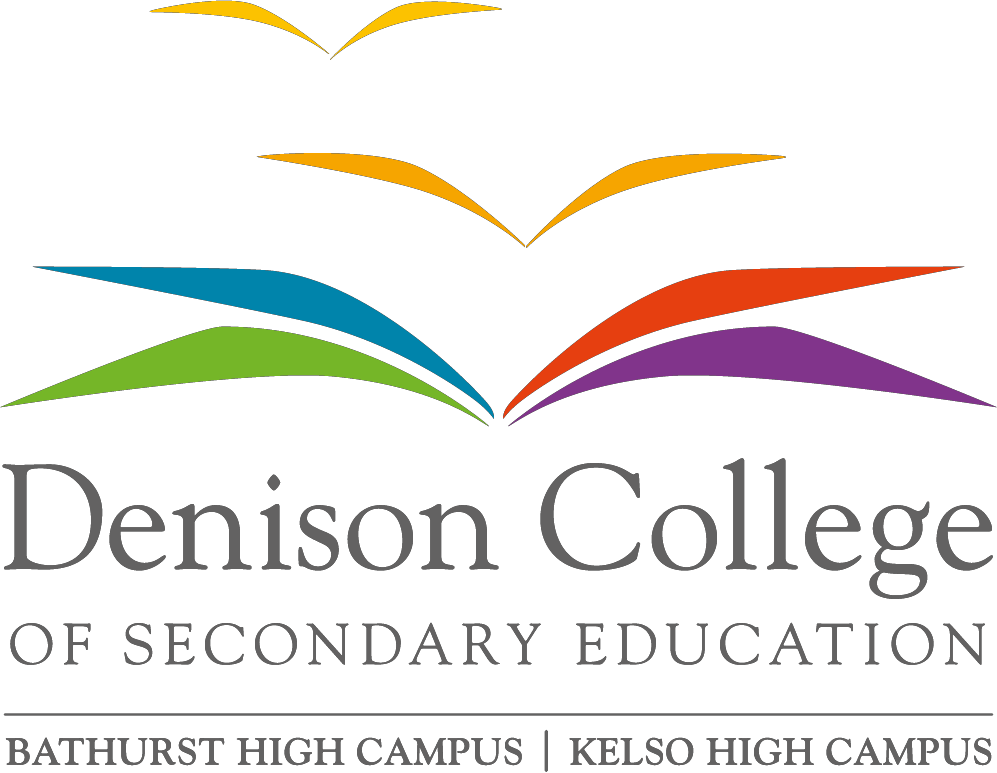 2024Year 10 Assessment Handbook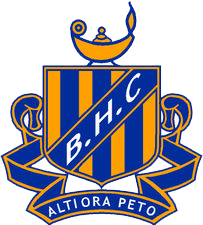 


Bathurst High CampusTable of ContentsIntroductionThis Assessment Handbook provides Year 10 students with information about the procedures relating to assessment. Students, parents and carers are advised to read the booklet closely and keep it for reference.What is assessment and why do we do it?Assessment is a process of gathering information about student achievement at various stages in a course. Assessment tasks are designed to measure knowledge, skills and understanding in relation to a wide range of outcomes. At Bathurst High Campus, we use a variety of assessment tasks to assess students’ performance. Tasks may include assignments, fieldwork and reports, oral presentations, tests and exams, portfolios, practical investigations, long term pieces of work and performances. Most courses have between three and four assessment tasks. Tasks may be differentiated to meet a range of student needs; however, the assessment process will remain the same.Students must make a genuine attempt at assessment tasks and can best meet course requirements if they:Attend all timetabled lessons and minimise absences from class for any reason.Complete all activities set during class time.Complete homework set by the teacher.Revise all work regularly.Complete all assessment tasks.Further informationThis assessment policy is based on NSW Education Standards Authority (NESA) administration requirements. Detailed information and assistance is available on the NESA website www.educationstandards.nsw.edu.au where you will find links to:Stage 5 AssessmentStage 5 SyllabusesRecord of School Achievement (RoSA) requirementsNSW Higher School Certificate StandardsPrincipal’s messageAt Denison College Bathurst High Campus, we strive for excellence through an inspired and caring educational journey. Our school community believes that every student needs to be challenged academically, while supported in a caring educational environment. Through a structured and rigorous assessment program, students will have opportunities to develop, grow and explore their talents. Student engagement in the assessment program is a vital component of achieving academic success at school and will therefore open doors in the future.Extensive collaborative work with our teaching staff and the parent community have led to the development of this wonderful resource which will assist student understanding around assessment, the procedures and how to achieve success in your assessment. The booklet also contains handy hints on how to manage your time and seek support when needed, and processes for Illness and Misadventure.I encourage all students and their parents to find a time to talk through the content of this booklet and seek clarification from our school if you have any questions. Our school offers an exceptional curriculum with well-established learning support structures to ensure that all students are monitored in their academic performance. To learn more about these supports, please contact our Wellbeing and Engagement staff who will be able to provide direction and support.Some of the key impressive features that have been introduced into our assessment structures are – The reintroduction of formal yearly examinations for all year groups,A reduction of formal assessment tasks in each course to mirror assessment structures in Stage 6,Clear guidelines around student, parent, and staff procedures,A Yearly Assessment Calendar with all assessment periods.As Principal, I am proud of the ongoing commitment of our students and staff and enjoy working closely with the families who assist with growing our students academically. I also commend the efforts of key staff involved in the creation of this resource. We endeavour to support teachers professionally to create a generation of confident, innovative, creative, and inspired learners who are responsible and productive global citizens. Yours sincerely,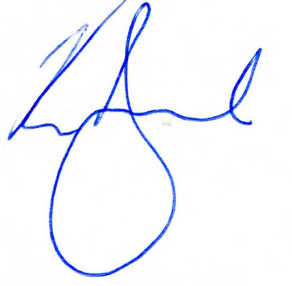 Ken BarwickPrincipalBathurst High CampusDenison CollegeKey contactsROSAEligibilityThe NSW Education Standards Authority (NESA) issues the Record of School Achievement (RoSA) to eligible students who leave school before completing the Higher School Certificate (HSC).The RoSA is a cumulative credential, meaning it contains a student’s record of academic achievement up until the date they leave school. This could be between the end of Year 10 up until and including some results from Year 12.The RoSA records completed Stage 5 (Year 10) and Preliminary Stage 6 (Year 11) courses and grades, HSC (Year 12) results, and where applicable participation in any uncompleted Preliminary Stage 6 courses or HSC courses.The RoSA is useful to students leaving school prior to the HSC because they can show it to potential employers or places of further learning.The RoSA is also available to students who, from 2020, have not demonstrated the HSC minimum standard to receive their HSC.Students who leave school before finishing Year 10 are not eligible for a RoSA. If students leave after Year 10 and still don’t meet RoSA requirements they will be issued with a Transcript of Study.To be eligible for a RoSA, students must have:Completed the mandatory curriculum requirements for Years 7 to 10 (English, Mathematics, Science, Human Society and its Environment, Languages Other that English, Technological and Applied Studies, Creative Arts, Personal Development, Health and Physical Education)Attended a government school, an accredited non-government school or a recognised school outside NSW.Completed courses of study that satisfy Education Standards’ curriculum and assessment requirements for the RoSA.Complied with the requirements from the Education Act.‘N’ DeterminationsIf students do not complete a course’s requirements they will receive an ‘N’ determination.Students are warned via a letter from their school if it looks like they might receive an ‘N’ determination. This aims to give the student time to complete the course requirements and rectify the problem.If a student receives an ‘N’ determination in a mandatory curriculum requirement course, they won’t be eligible for the RoSA. If they leave school, they will receive a Transcript of Study that will list the mandatory course(s) that received an ‘N’ determination.Assessment policies and proceduresReceiving an assessment taskYou will receive notice of every assessment task at least two weeks before the due date and all students must sign an assessment register to acknowledge they have received the task and sign again upon submission. Notice will be given in a standardised format across all subjects. It will include information regarding task number, task weighting, outcomes, due date and time, assessment criteria, marking rubric and clearly outlined expectations.If you are absent on the day the class is notified of an assessment task, it is your responsibility to inform your teacher immediately on your return to school. They will then issue you with the task, which you will be expected to complete by the original due date.If an assessment schedule needs to be altered, the Head Teacher will advise students in writing.
Submitting an assessment taskTake‐home tasks must be submitted on or before the due date stated on the assessment notification. Your teacher will give instructions on how to submit the task and whether it is to be submitted as a hard-copy or electronically.In‐class tasks must be completed at the time and date stated on the assessment notification. They will be collected by the teacher at the end of the lesson.If you know you are going to be absent on the day of an assessment task, you should ideally submit the task before it is due. If you know you are going to be absent on the day of an in-class task, see the teacher who issued the task well before the due date to negotiate alternative arrangements.Students must attend all timetabled classes and will not be granted leave of absence to prepare for other assessment tasks in these times.
TechnologyIf you do not have access to an electronic device to complete a task, you may complete the Short-Term Learning Device Loan form (see Appendices – Page 52) to borrow one from the school.Students using computers to prepare and present an assessment task must accept responsibility for the loss of any data or the non‐completion of tasks due to computer related problems. This also applies to printing (ink and toner shortages) as facilities are available at school for printing hardcopies of assessment tasks. Save your work regularly and always keep a backup. Saving your work to a cloud, such as Google Drive or OneDrive, is always a good idea, as you can access your work on any device. All students have access to these clouds through their Department of Education student portal.Yearly examinationsStudents in Year 10 will sit a Yearly Examination in Term 4 for all core courses and some elective courses (see specific course assessment schedules for more information). Students will be given a copy of the campus examination rules and procedures with the timetable for the examinations. Students who study a course at the other campus will sit for the examination in that course at their home campus.
Extensions and Illness/misadventureIf a student experiences difficulty completing a task on time, they may apply for an extension of time for illness or unavoidable misadventure. The form (see Appendices – Page 50) must be completed whenever student participation and/or performance in a task has been affected by unforeseen circumstances beyond the control of the student including: illness and unavoidable lateness or absence. Supporting documentation, such as a note from a parent/caregiver or doctor’s certificate, should be attached to the form.The forms are available from your class teacher, subject Head Teacher or Year Adviser.There will be no penalty imposed for late submission if the above procedure is followed and approved, and the agreed upon alternative arrangements have been followed for the negotiated submission of the task.
Late submissionsIf there is no valid reason for failing to complete an assessment task on time, a zero mark must be recorded for that task. You will still be required to complete the task so that you satisfy mandatory Stage 5 course requirements.If a student’s attempt at a particular task scores zero, the question of whether the attempt was a genuine one is a matter for the teacher’s professional judgement.If a student fails to complete a task specified in the school-based assessment program and the teacher considers the student has a valid reason (e.g. illness or endorsed leave), the faculty head teacher may decide that, in accordance with the school’s assessment policy, an extension of time may be granted or a mark may beawarded based on a substitute task.In exceptional circumstances (e.g. where undertaking of a substitute task is not feasible or reasonable, or where the missed task is difficult to duplicate), the Head Teacher should authorise the student to receive an estimate based on other appropriate evidence.If a student is absent on the day of a school examination or test, the student will be required to complete an application for illness/misadventure consideration. Depending on the circumstances the student will either resit the test at a negotiated time, or an estimate will be given, or an alternate task issued, if the application is accepted.If students know they will be absent from school on the date an assessment task is due (e.g. representing the school in sport, performing arts, school excursion, work placement, etc.), they must submit the task before the due date unless there are exceptional circumstances requiring the submission of an extension application form.If students know that they will be absent from school on the date a test or examination will be held (e.g. representing the school in sport, performing arts, school excursion etc.), they must, before the examination date, reschedule the test/examination on a date approved by the Head Teacher.Any cases of illness or misadventure on the due date will be treated on a case-by-case basis in negotiation with the class teacher and/or Head Teacher.
All my own workAll work presented in assessment tasks and external examinations (including submitted works and practical examinations) must be the student’s own or must be acknowledged appropriately.Malpractice, including plagiarism, could lead to a mark of zero and a non-award of the RoSA.Malpractice includes, but is not limited to:copying someone else’s work in part or in whole, and presenting it as your own, including using material directly from books, journals, CDs or the internet without reference to the source;building on the ideas of another person without reference to the source;buying, stealing or borrowing another person’s work and presenting it as your own;using ChatGPT or other writing tools to complete part or all of an assessment task (unless permitted to do so and the tool is referenced);submitting work to which another person such as a parent, coach or subject expert has contributed substantially;using words, ideas, designs or the workmanship of others in practical and performance tasks without appropriate acknowledgement or paying someone to write or prepare material;breaching school examination rules or using non-approved aides during an assessment task;contriving false explanations to explain work not handed in by the due date; orassisting another student to engage in malpractice.If a teacher is concerned about cheating or academic malpractice in an assessment task, they will immediately bring this to the attention of the student(s) involved and make a report to the Head Teacher.If malpractice/plagiarism is identified, the student may be penalised accordingly or even receive a mark of zero for the task. Parents/caregivers will be notified and the student may then be required to re‐complete the task properly in order to meet course requirements.Artificial Intelligence at Denison CollegeDenison College is committed to promoting the responsible and ethical use of artificial intelligence technologies, specifically Generative Artificial Intelligence (GAI). In order to equip our students with the necessary skills for the ever-evolving technological landscape, it is our duty to educate them on the proper and ethical application of technologies like ChatGPT. What is ChatGPT? ChatGPT is a technology that can produce text that sounds convincingly human and engage in realistic conversations. Its responses are generated based on a large language model trained on extensive amounts of text from books and the internet. Similar to predictive text, it predicts the next words in a response based on previous ones using learned probabilities of word combinations. For example, if you ask ChatGPT about ways to reduce the spread of airborne pathogens, it will promptly provide you with paragraphs of uniquely generated text referencing masks, hygiene, and ventilation. It does this not because it comprehends your question, but because it has learned that certain words like 'mask,' 'cleaning,' and 'indoor spaces' are likely to appear together after other words like 'limit the spread' and 'airborne pathogen.' Currently, ChatGPT is available for you to try for free. However, it does require you to sign up, agree to its privacy policy, and acknowledge that your use will contribute to the AI's training.ChatGPT in the classroomAs AI technology continues to advance, you will encounter its increasing use in your studies and assessments. While AI will eventually revolutionise the way we learn and work, immediate and extreme changes are not anticipated. For now, in your current studies, you can expect to experiment with, discuss, and critically evaluate AI outputs. Like any other resource used in your studies, approach AI tools with a critical mindset, acknowledging their limitations honestly. Following the Denison College Assessment Policies and Procedures, DO NOT USE ChatGPT or other writing tools in assessments unless explicitly permitted. Failing to acknowledge the use of AI tools in your studies may lead to accusations of academic misconduct. If permitted to use AI, be sure to acknowledge your use of these tools. Stay tuned for updates from the school, your teachers, and supervisors on how we are addressing the opportunities and challenges presented by AI in education. We are continuously working to uphold academic integrity and the value of your education while preparing you to be ethical leaders in a future where these technologies offer new and exciting possibilities. As always, if you are uncertain about how to use a resource, seek guidance from your Teacher, Deputy Principal or the College team.
AppealsStudents have the right to appeal if they feel that the process used does not comply with the set rules (see Appendices – Page 51). Appeal forms must be lodged within one calendar week of the return of the task. Students should note that an appeal cannot be considered if it is based on the actual marks obtained. A student can only appeal on the basis of process. Appeals should be lodged with the Deputy Principal.A decision will be made by a panel, which may consist of the Principal, Deputy Principal and relevant Head Teacher.Steps for successTime-management and organisationStudents will be given written notification of each assessment task with a minimum notice of two weeks before the due date of the task.Students may have more than one assessment task due at the same time and should schedule adequate time to complete each task.
It is a student’s responsibility to organise study and preparation time to ensure that assessment tasks are submitted by the due date.Students should start tasks early, break them into a series of small steps and set deadlines for completing each step.It is recommended that students make use of diaries, calendars and/or wall planners to organise their time. There is a calendar at the back of this assessment booklet (see Appendices – Page 53) to assist you with this.

Seeking supportIf you need help to understand an assessment task or if you need help with strategies to approach the task, there are a number of people who can assist you.Your teacher: The first person you should ask for help is your class teacher – make sure you understand the task and ask questions about what is expected.Wednesday Tutoring: This is a tutorial type service to assist students in Years 10 to complete homework, assignments and assessments whilst improving their literacy and self-confidence. It is available every Wednesday after school in the library until 4.30pm. Parents/caregivers or an older sibling: They may be able to help you break down the task into achievable chunks, or to assist you in organising your ideas. If you are feeling overwhelmed, speak to someone – this may be another teacher, your Year Adviser or the School Counsellor.Planning, drafting and refiningYou should consider your assessment as a series of planned steps and stages. Below is a flow chart to help you plan assessments and break tasks down to key steps.Improving your writingSTEP ONE: Understanding the questionYou will be asked to respond to a range of questions throughout Stage 5. To understand what you need to write you should break the question down.Steps for breaking down the questionCircle the verb – What do I need to do?Squiggly line under the focus of the question.Highlight the content – What do I need to know to answer the question?STEP TWO: Writing your responseForming an introductionWhat is your overall argument/thesis/response to the question?Give a summary of the ideas you will discuss in each PEEL paragraph (not a list).                                Paragraph structure - PEELConclusionRewrite the question into a statement that directly answers the question.You should then give an overview of your main points.Try to write a closing statement that makes your point of view pop.Common grade scaleThe Common Grade Scale shown below will be used to report student achievement in all NSW schools. The Common Grade Scale describes performance at each of five grade levels.Bibliographies
Why reference?To show the research you have done for your taskTo acknowledge when you’ve used other people’s words, ideas, data and imagesSo other people can locate the sources of information you have usedAcademic honesty – to avoid plagiarismHow to List Sources Correctly in a BibliographyThere are lots of different methods of referencing and writing bibliographies. The one most commonly used in secondary schools is the Harvard or Author-Date system.BOOKAuthor(s) of book – family name and initials, Year of publication, Title of book – italicised, Edition, Publisher, Place of publication.Eg: Paterson, D., Willoughby, D. & Willoughby, S., 2001, Civil Rights in the USA, 1863-1980, Heineman, MelbourneNEWSPAPER, MAGAZINE OR JOURNAL ARTICLEAuthor(s) of journal article – family name and initials, Year of publication, ‘Title of journal article – in single quotation marks’, Title of publication – italicised, Volume, Issue or number, Page number(s).Eg: Hagan, K., 2014, ‘Salt remains the hidden killer in fast food’, Sydney Morning Herald, April 2, 2014, p.21WEB PAGEAuthor(s) of page – (person or organisation), Year (page created or revised), Title of page - italicised, Publisher (if applicable), Place of publication (if applicable), viewed date, URL.Eg: Australian Sport Commission, 2016, AIS, viewed 3 April, 2016, http://www.ausport.gov.au/FILMAuthor/Producer/Director Year, Title - italicised, Type of medium, Publisher, Place. Eg: Teplitzky, J., 2014, The Railway Man, feature film, Paramount Pictures, AustraliaFinally, all references should be listed in your bibliography in alphabetical order by the author(s) namesGood websites for tips on referencinghttps://apps.csu.edu.au/reftool/apa-7http://ergo.slv.vic.gov.au/learn-skills/essay-writing-skills/bibliographies/write-your-bibliographyhttps://educationstandards.nsw.edu.au/wps/portal/nesa/11-12/hsc/hsc-all-my-own-work/acknowledging-sources
Online bibliography generatorsCite this for me: https://www.citethisforme.com/Refme: https://www.refme.com/au/referencing-generator/harvard/Life SkillsLife Skills courses recognise all students are entitled to participate in and progress through the curriculum.Years 7–10 courses based on Life Skills outcomes and content and Years 11–12 Life Skills courses can be used to meet the requirements for a Record of School Achievement and Higher School Certificate.Each Years 7–10 syllabus includes Life Skills outcomes and content. Indicative hours for courses based on Life Skills outcomes and content are the same as the regular courses. These hours are outlined in the mandatory curriculum requirements.Students may achieve Life Skills outcomes either independently or with support.Assessment schedules A-ZCORE COURSESELECTIVE COURSESAppendicesStudent personal result sheetStudent Name: You can use this page to keep a record of assessment marks in all Assessment Tasks and Examinations throughout the year.DENISON COLLEGE 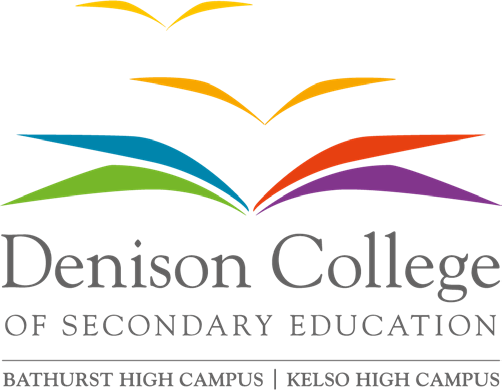 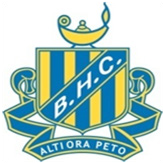 OF SECONDARY EDUCATIONBATHURST HIGH CAMPUS
Application for Illness/Misadventure Consideration or Renegotiation of Task Form (Years 7-10)Student name:	Year: 	Date: _______________I wish to apply for (tick one):a consideration due to illness/misadventure (after the due date)
Note: Illness/Misadventure applications MUST be submitted within one week after the due date of the task or examination. This form should be used if you had an illness or misadventure that prevented you from doing the task or examination or impacted on your performance during the task or examination.a renegotiation of assessment task (before the due date)Note: Renegotiation applications MUST be submitted at least one day before the due date of an Assessment Task or before sitting for a Test or Examination.Course:                               Teacher: 	    Due date of task/test/exam: 	Task or Exam: ____________________________________ Weighting(%):_______________________Please outline the reasons for your application: Independent supporting documentation provided:
Written declaration by Parent/Carer/Student	Yes/No I declare that the information I have provided is true.Student signature:	Date: __________________________________--------------------------------------------------------------------------------------------------------------------------Administration Use Only - Illness/Misadventure/Renegotiation ApplicationTeacher decision: Approved/declined	Extension Granted. The new due date is _____________. Failure to submit the task by the new due date will lead to a zero mark being awarded.Alternative task to be set. A new notification form will be issued.An estimate will be given based on other evidence.The reason does not warrant a renegotiation. Student signature: ____________________ Teacher signature: ___________________________Teacher is to retain a copy, a copy given to the student and a copy given to faculty Head Teacher.DENISON COLLEGE OF SECONDARY EDUCATIONBATHURST HIGH CAMPUS
Application for Assessment Mark/Grade Appeal FormStudents have the right to appeal an assessment mark or grade. Appeals can only be made on the grounds that due process was not followed by the Campus. An appeal cannot be submitted on the basis of:The marks or grades given, unless due process was not followed;Difficulties in preparation or loss of preparation time;Alleged deficiencies in tuition;Long term illness;The same grounds for which disability provisions were received;Misreading the timetable; orOther commitments such as sporting, cultural or work commitments.Appeal forms must be lodged at the Campus Office within one calendar week of the return of the task. You may seek advice from the Deputy Principal before you complete this form.Student name: 	Year: 		Date:  	Course: 	Task Number:  	Task Description:  	Please outline the reasons for your appeal:  	Independent supporting documentation (please list documents attached to appeal):Student signature: 	Date:  	-----------------------------------------------------------------------------------------------------------------------------------------------Office Use Only - Grade Appeal ApplicationStudent Name:  	Deputy Principal decision & comment:	Approved/DeclinedTeacher: ____________________ Head Teacher: ___________________ Principal: _____________________Date: _______________________ Date: __________________________ Date: ________________________Student: ________________________ Parent/Carer: ____________________DENISON COLLEGE OF SECONDARY EDUCATIONBATHURST HIGH CAMPUS
Short-term Learning Device LoanDIGITAL EDUCATION REVOLUTION - NSWLAPTOP LOAN CHARTERFOR STUDENTS OUTSIDE THE 1:1 LAPTOP PROGRAMStudent name	 ____________________		_________________			Family name			 Given nameParent/Carer name ____________________	_________________			Family name			 Given name………………………………………………………………………………………………………PurposeDigital Education Revolution-NSW aims to improve student learning experiences both in and out of the classroom.   Teachers may determine that students in years which are not designated to receive a 1 to 1 laptop will benefit from a home loan of a laptop. This may be for a particular topic of work, project or need.  A number of pool laptops are available for short and long term loan to such students.  Loan laptops remain school property and ownership is not transferrable to students who complete year 12.A Laptop Loan Charter must be signed and provided to the student’s school before the laptop will be loaned.  Students and parents/carers must carefully read this charter prior to signing it.   Any questions should be addressed to the school and clarification obtained before the charter is signed.Laptop Loan CharterWe have read the Laptop Loan Charter (version 11/1).We understand our responsibilities regarding the use of the laptop and the internet.In signing below, we acknowledge that we understand and agree to the Laptop Loan Charter. We understand that we accept responsibility for any costs associated with the repair or replacement if caused by any negligent act.We understand that failure to comply with the Laptop Loan Charter could result in loss of future loan permission.  Signature of student: __________________________	date:        /         /  Signature of parent/carer: _______________________	date:        /         /  PLEASE SIGN AND RETURN THIS PAGE TO THE SCHOOL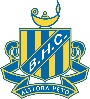 Year 10 Assessment Schedule 2024 – Bathurst High Campus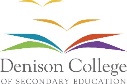 Elective Line 1: Gold	Elective Line 2: Blue	Elective Line 3: Green	Multiple Lines: Red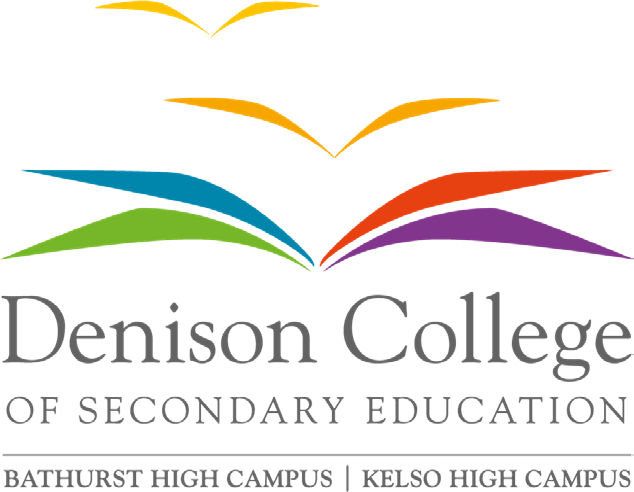 CONTACT DETAILSDenison College of Secondary EducationPO Box 499, Bathurst NSW 2795Bathurst High CampusHope Street, Bathurst NSW 2795 PO Box 494, BathurstTel: 02 6331 3755Fax: 02 6332 2302Email: bathurst-h.schools@det.nsw.edu.au Web: www.bathurst-h.schools.nsw.edu.auKelso High CampusBoyd Street, Kelso NSW 2795 PO Box 499, BathurstTel: 02 6331 4544Fax: 02 6332 1678Email: kelso-h.schools@det.nsw.edu.au Web: www.kelso-h.schools.nsw.edu.auIntroduction3Principal’s message4Key contacts5NESA (ROSA)6Assessment policies and procedures7-10Receiving an assessment task
Submitting an assessment task
TechnologyYearly examinations
Extensions and Illness/misadventure
Late submissions
All my own workArtificial Intelligence
Appeals77788891011Steps for Success12-16Time-management and organisation
Seeking support
Planning, drafting and refining
Improving your writing
Common grade scale
Bibliographies121213141516Life Skills17-19Assessment schedules A-ZCore CoursesElectives20-2627-49Appendices50-54Record of assessment resultsApplication for extension of time and illness/misadventureApplication for assessment mark/grade appealDevice loan formAssessment calendar5051525354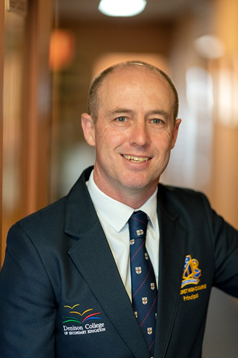 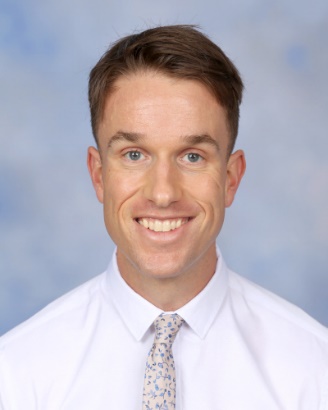 Ken BarwickPrincipalNicholas WilliamsDeputy Principal Year 10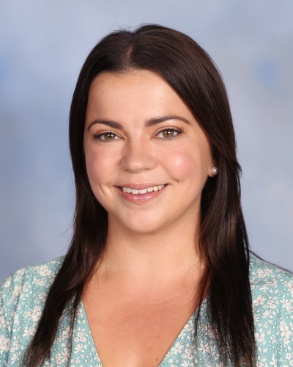 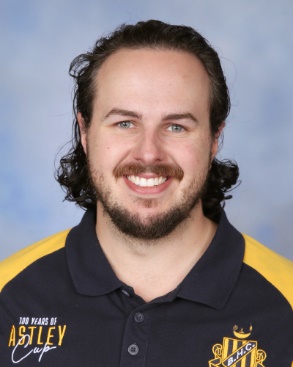 Paige Wilson
Year AdvisorJosh SetrightYear AdvisorHEAD TEACHERSHEAD TEACHERSEnglish: Rhonda DavisCAPA: Veronica ManockHSIE: Ilisa NewellMathematics: Avril SheaderPD/H/PE: Daisy MorrisseyScience: Rosie WeithalerSupport: Leanne McCarthy TAS: Patrick FordAdministration: Belinda OrpwoodLearning and Support: Bethany Elliott Wellbeing: Megan WindsorRESPONSE STRUCTUREIntroductionPEEL ParagraphPoint 1PEEL Paragraph Point 2PEEL Paragraph Point 3ConclusionPPOINTTopic sentence – What is the main point your paragraph will show?PPOINTTopic sentence – What is the main point your paragraph will show?EEXPLAINElaborate on your topic sentence by providing details that shows what is important about this point.EEXPLAINElaborate on your topic sentence by providing details that shows what is important about this point.EEXPLAINElaborate on your topic sentence by providing details that shows what is important about this point.EEVIDENCE/EXAMPLEWhat supports your point? Be specific and detailed. This can include facts, statistics, quotes, techniques, source material.EEVIDENCE/EXAMPLEWhat supports your point? Be specific and detailed. This can include facts, statistics, quotes, techniques, source material.EEVIDENCE/EXAMPLEWhat supports your point? Be specific and detailed. This can include facts, statistics, quotes, techniques, source material.LLINKLink back to the question – How does this point answer the question?GRADECOMMON GRADE SCALEAThe student has an extensive knowledge and understanding of the content and can readily apply this knowledge. In addition, the student has achieved a very high level of competence in the processes and skills and can apply these skills to new situations.BThe student has a thorough knowledge and understanding of the content and a high level of competence in the processes and skills. In addition, the student is able to apply this knowledge and these skills to most situations.CThe student has a sound knowledge and understanding of the main areas of content and has achieved an adequate level of competence in the processes and skills.DThe student has a basic knowledge and understanding of the content and has achieved a limited level of competence in the processes and skills.EThe student has an elementary knowledge and understanding in few areas of the content and has achieved very limited competence in some of the processes and skills.Stage 5 Life Skills – Assessment DescriptionsStage 5 Life Skills – Assessment DescriptionsEnglishStage 5 Life SkillsThroughout this course, students will read and study a range of texts to further their ability to identify the main idea and understand literal and inferential meaning in texts. Students will learn about the purpose, structural and language features of a variety of text types such as Explanations, Descriptions, Narrative, Reports, and Expositions. Students will learn how to fill forms accurately. Students will continue to develop strategies to spell accurately. Students undertaking the Life Skills English course will have personalised learning goals outlined in their Individual Education Plan. Assessment methods will be determined based on the individual needs of students and will be conducted in an ongoing manner. Students will be provided with a range of opportunities to demonstrate and apply their knowledge, understanding and skills across the Life Skills English course. This may include class tasks, topic tests, portfolio of drafts and published compositions, and general classroom observations.MathematicsStage 5 Life SkillsThroughout this course, students will develop efficient strategies for numerical calculation, recognising patterns, describing relationships, and applying algebraic techniques. Students will engage in learning experiences focused on inquiry, exploring and connecting Mathematical concepts related to focus topics. These topics include Personal Finance, Probability, Position, and Measurement and Angles. Students will develop efficient strategies for numerical calculation focusing on the basic operations, time, and money and their application in everyday contexts. Students will continue to use and respond to Mathematical language. Learning tasks will continue to focus on developing the students’ problem-solving skills by enhancing their ability to make sound judgements when looking at solutions to problems. Students undertaking the Life Skills Mathematics course will have personalised learning goals outlined in their Individual Education Plan.Assessment methods will be determined based on the individual needs of students and will be conducted in an ongoing manner. Students will be provided with a range of opportunities to demonstrate and apply their knowledge, understanding and skills across the Life Skills Mathematics course. This may include class tasks, topic tests, project-based tasks, and general classroom observations.HistoryStage 5 Life SkillsThe Life Skills History course introduces students to the methods used by historians to investigate the past. Students will develop their knowledge and understanding of the nature of history and the significant changes and developments from the past. Learning tasks will focus on historical inquiry with students using a variety of strategies to locate and select information including primary and secondary sources as part of an historical investigation. Students will explore Ancient Civilisations, investigating how people lived in various societies from the past, while exploring the features of a particular society or time. Cultural similarities and differences between modern and ancient societies are examined. Students will investigate key historical events and explore the impact of World War 1 on the development of Australian society. Students will learn to use language and historical terms to describe the past.  Students undertaking the Stage 5 Life Skills History course will have personalised learning goals outlined in their Individual Education Plan. Assessment methods will be determined based on the individual needs of students and will be conducted in an ongoing manner. Students will be provided with a range of opportunities to demonstrate and apply their knowledge, understanding and skills across the Life Skills History course. This may include class tasks, topic tests, visual presentation tasks, general classroom observations and engagement in class discussions.GeographyStage 5 Life SkillsThroughout the Life Skills Geography course, students will explore the tools geographers use to investigate the world we live in. Learning tasks will focus students on developing the skills to acquire and process geographical information including investigating the interactions and connections between people, places and environments. Students identify and describe various natural disasters that occur in Australia. Students undertaking the Stage 5 Life Skills Geography course will have personalised learning goals outlined in their Individual Education Plan. Assessment methods will be determined based on the individual needs of students and will be conducted in an ongoing manner. Students will be provided with a range of opportunities to demonstrate and apply their knowledge, understanding and skills across the Life Skills Geography course. This may include class tasks, topic tests, visual presentation tasks, general classroom observations and engagement in class discussions.ScienceStage 5 Life SkillsThroughout this course, students will develop an appreciation of the contribution of Science to finding solutions to personal, social and global issues relevant to their lives now and in the future.  Student will develop a willingness to use evidence and reason to engage with and respond to scientific and technological ideas as informed, reflective citizens. Students will learn to develop knowledge and understanding in applying the processes of Working Scientifically skills including making predictions, investigating problems, following set sequences, interpreting data and information and communicating information. Students will explore and develop a knowledge and understanding of the Physical World, Earth and Space, the Living World and the Chemical World including forces, energy, features of the Earth and the Solar System, Earth resources, living and non-living things and their functions, human health, the environment, common substances and chemicals and their effect on everyday life. Students undertaking the Stage 5 Life Skills Science course will have personalised learning goals outlined in their Individual Education Plan. Assessment methods will be determined based on the individual needs of students and will be conducted in an ongoing manner. Students will be provided with a range of opportunities to demonstrate and apply their knowledge, understanding and working scientifically skills across the Life Skills Science course. This may include class tasks, topic tests, experimental design, project-based tasks, class discussions and general classroom observations. Work EducationStage 5 Life SkillsThe Life Skills Work Education course introduces students to the world of work. Learning tasks focus on exploring the nature of work and employment. Students develop skills for effective safe, participation in the workplace. Students examine workplace issues and their rights and responsibilities as an employee. Students investigate education, employment and training organisations to support their transition to various post school options. Students may have the opportunity to undertake work experience organised by the Job Coach to allow the application of knowledge and skills in various workplace contexts. Students undertaking the Stage 5 Life Skills Work Education course will have personalised learning goals outlined in their Individual Education Plan. Assessment methods will be determined based on the individual needs of students and will be conducted in an ongoing manner. Students will be provided with a range of opportunities to demonstrate and apply their knowledge, understanding and skills across the Life Skills Work Education course. This may include class tasks, topic tests, visual presentation tasks, general classroom observations and engagement in class discussions.SUBJECT: English SUBJECT: English SUBJECT: English SUBJECT: English HEAD TEACHER: Ms. R. Davis HEAD TEACHER: Ms. R. Davis HEAD TEACHER: Ms. R. Davis HEAD TEACHER: Ms. R. Davis Outcomes being assessed:  EN5-1A responds to and composes increasingly sophisticated and sustained texts for understanding, interpretation, critical analysis, imaginative expression and pleasureEN5-2A effectively uses and critically assesses a wide range of processes, skills, strategies and knowledge for responding to and composing a wide range of texts in different media and technologiesEN5-3B selects and uses language forms, features and structures of texts appropriate to a range of purposes, audiences and contexts, describing and explaining their effects on meaningEN5-4B effectively transfers knowledge, skills and understanding of language concepts into new and different contextsEN5-5C thinks imaginatively, creatively, interpretively and critically about information and increasingly complex ideas and arguments to respond to and compose texts in a range of contextsEN5-6C investigates the relationships between and among textsEN5-8D questions, challenges and evaluates cultural assumptions in texts and their effects on meaningEN5-9E purposefully reflects on, assesses and adapts their individual and collaborative skills with increasing independence and effectivenessOutcomes being assessed:  EN5-1A responds to and composes increasingly sophisticated and sustained texts for understanding, interpretation, critical analysis, imaginative expression and pleasureEN5-2A effectively uses and critically assesses a wide range of processes, skills, strategies and knowledge for responding to and composing a wide range of texts in different media and technologiesEN5-3B selects and uses language forms, features and structures of texts appropriate to a range of purposes, audiences and contexts, describing and explaining their effects on meaningEN5-4B effectively transfers knowledge, skills and understanding of language concepts into new and different contextsEN5-5C thinks imaginatively, creatively, interpretively and critically about information and increasingly complex ideas and arguments to respond to and compose texts in a range of contextsEN5-6C investigates the relationships between and among textsEN5-8D questions, challenges and evaluates cultural assumptions in texts and their effects on meaningEN5-9E purposefully reflects on, assesses and adapts their individual and collaborative skills with increasing independence and effectivenessOutcomes being assessed:  EN5-1A responds to and composes increasingly sophisticated and sustained texts for understanding, interpretation, critical analysis, imaginative expression and pleasureEN5-2A effectively uses and critically assesses a wide range of processes, skills, strategies and knowledge for responding to and composing a wide range of texts in different media and technologiesEN5-3B selects and uses language forms, features and structures of texts appropriate to a range of purposes, audiences and contexts, describing and explaining their effects on meaningEN5-4B effectively transfers knowledge, skills and understanding of language concepts into new and different contextsEN5-5C thinks imaginatively, creatively, interpretively and critically about information and increasingly complex ideas and arguments to respond to and compose texts in a range of contextsEN5-6C investigates the relationships between and among textsEN5-8D questions, challenges and evaluates cultural assumptions in texts and their effects on meaningEN5-9E purposefully reflects on, assesses and adapts their individual and collaborative skills with increasing independence and effectivenessOutcomes being assessed:  EN5-1A responds to and composes increasingly sophisticated and sustained texts for understanding, interpretation, critical analysis, imaginative expression and pleasureEN5-2A effectively uses and critically assesses a wide range of processes, skills, strategies and knowledge for responding to and composing a wide range of texts in different media and technologiesEN5-3B selects and uses language forms, features and structures of texts appropriate to a range of purposes, audiences and contexts, describing and explaining their effects on meaningEN5-4B effectively transfers knowledge, skills and understanding of language concepts into new and different contextsEN5-5C thinks imaginatively, creatively, interpretively and critically about information and increasingly complex ideas and arguments to respond to and compose texts in a range of contextsEN5-6C investigates the relationships between and among textsEN5-8D questions, challenges and evaluates cultural assumptions in texts and their effects on meaningEN5-9E purposefully reflects on, assesses and adapts their individual and collaborative skills with increasing independence and effectivenessOutcomes being assessed:  EN5-1A responds to and composes increasingly sophisticated and sustained texts for understanding, interpretation, critical analysis, imaginative expression and pleasureEN5-2A effectively uses and critically assesses a wide range of processes, skills, strategies and knowledge for responding to and composing a wide range of texts in different media and technologiesEN5-3B selects and uses language forms, features and structures of texts appropriate to a range of purposes, audiences and contexts, describing and explaining their effects on meaningEN5-4B effectively transfers knowledge, skills and understanding of language concepts into new and different contextsEN5-5C thinks imaginatively, creatively, interpretively and critically about information and increasingly complex ideas and arguments to respond to and compose texts in a range of contextsEN5-6C investigates the relationships between and among textsEN5-8D questions, challenges and evaluates cultural assumptions in texts and their effects on meaningEN5-9E purposefully reflects on, assesses and adapts their individual and collaborative skills with increasing independence and effectivenessOutcomes being assessed:  EN5-1A responds to and composes increasingly sophisticated and sustained texts for understanding, interpretation, critical analysis, imaginative expression and pleasureEN5-2A effectively uses and critically assesses a wide range of processes, skills, strategies and knowledge for responding to and composing a wide range of texts in different media and technologiesEN5-3B selects and uses language forms, features and structures of texts appropriate to a range of purposes, audiences and contexts, describing and explaining their effects on meaningEN5-4B effectively transfers knowledge, skills and understanding of language concepts into new and different contextsEN5-5C thinks imaginatively, creatively, interpretively and critically about information and increasingly complex ideas and arguments to respond to and compose texts in a range of contextsEN5-6C investigates the relationships between and among textsEN5-8D questions, challenges and evaluates cultural assumptions in texts and their effects on meaningEN5-9E purposefully reflects on, assesses and adapts their individual and collaborative skills with increasing independence and effectivenessOutcomes being assessed:  EN5-1A responds to and composes increasingly sophisticated and sustained texts for understanding, interpretation, critical analysis, imaginative expression and pleasureEN5-2A effectively uses and critically assesses a wide range of processes, skills, strategies and knowledge for responding to and composing a wide range of texts in different media and technologiesEN5-3B selects and uses language forms, features and structures of texts appropriate to a range of purposes, audiences and contexts, describing and explaining their effects on meaningEN5-4B effectively transfers knowledge, skills and understanding of language concepts into new and different contextsEN5-5C thinks imaginatively, creatively, interpretively and critically about information and increasingly complex ideas and arguments to respond to and compose texts in a range of contextsEN5-6C investigates the relationships between and among textsEN5-8D questions, challenges and evaluates cultural assumptions in texts and their effects on meaningEN5-9E purposefully reflects on, assesses and adapts their individual and collaborative skills with increasing independence and effectivenessOutcomes being assessed:  EN5-1A responds to and composes increasingly sophisticated and sustained texts for understanding, interpretation, critical analysis, imaginative expression and pleasureEN5-2A effectively uses and critically assesses a wide range of processes, skills, strategies and knowledge for responding to and composing a wide range of texts in different media and technologiesEN5-3B selects and uses language forms, features and structures of texts appropriate to a range of purposes, audiences and contexts, describing and explaining their effects on meaningEN5-4B effectively transfers knowledge, skills and understanding of language concepts into new and different contextsEN5-5C thinks imaginatively, creatively, interpretively and critically about information and increasingly complex ideas and arguments to respond to and compose texts in a range of contextsEN5-6C investigates the relationships between and among textsEN5-8D questions, challenges and evaluates cultural assumptions in texts and their effects on meaningEN5-9E purposefully reflects on, assesses and adapts their individual and collaborative skills with increasing independence and effectivenessTaskTask typeTopicTask DistributedTask DistributedTask DueWeighting %Outcomes1EssayClose Study (Novel) Term 1  Week 3Term 1  Week 3Term 1Week 925EN5-3B; EN5-6C2Visual Representation and Reflection Close Study of a Text – Shakespeare (Play) Term 2  Week 3Term 2  Week 3Term 2Week 825EN5-5C;EN5-9E3Creative WritingComparative Study (Novel and film)Term 3  Week 3Term 3  Week 3Term 3Week 925EN5-1A; EN5-2A4Yearly Examination National Voices (Various texts) Term 4Week 525EN5-4B;EN5-6C; EN5-8DAssessment tasks must be submitted to: Class teacherAssessment tasks must be submitted to: Class teacherAssessment tasks must be submitted to: Class teacherAssessment tasks must be submitted to: Class teacherAssessment tasks must be submitted to: Class teacherAssessment tasks must be submitted to: Class teacherAssessment tasks must be submitted to: Class teacherAssessment tasks must be submitted to: Class teacherSUBJECT: GeographySUBJECT: GeographySUBJECT: GeographySUBJECT: GeographyHEAD TEACHER: Ms. I. NewellHEAD TEACHER: Ms. I. NewellHEAD TEACHER: Ms. I. NewellHEAD TEACHER: Ms. I. NewellOutcomes being assessed: GE5-1 explains the diverse features and characteristics of a range of places and environmentsGE5-2 explains processes and influences that form and transform places and environmentsGE5-3 analyses the effect of interactions and connections between people, places and environmentsGE5-4 accounts for perspectives of people and organisations on a range of geographical issuesGE5-5 assesses management strategies for places and environments for their sustainabilityGE5-6 analyses differences in human wellbeing and ways to improve human wellbeingGE5-7 acquires and processes geographical information by selecting and using appropriate and relevant geographical tools for inquiryGE5-8 communicates geographical information to a range of audiences using a variety of strategiesOutcomes being assessed: GE5-1 explains the diverse features and characteristics of a range of places and environmentsGE5-2 explains processes and influences that form and transform places and environmentsGE5-3 analyses the effect of interactions and connections between people, places and environmentsGE5-4 accounts for perspectives of people and organisations on a range of geographical issuesGE5-5 assesses management strategies for places and environments for their sustainabilityGE5-6 analyses differences in human wellbeing and ways to improve human wellbeingGE5-7 acquires and processes geographical information by selecting and using appropriate and relevant geographical tools for inquiryGE5-8 communicates geographical information to a range of audiences using a variety of strategiesOutcomes being assessed: GE5-1 explains the diverse features and characteristics of a range of places and environmentsGE5-2 explains processes and influences that form and transform places and environmentsGE5-3 analyses the effect of interactions and connections between people, places and environmentsGE5-4 accounts for perspectives of people and organisations on a range of geographical issuesGE5-5 assesses management strategies for places and environments for their sustainabilityGE5-6 analyses differences in human wellbeing and ways to improve human wellbeingGE5-7 acquires and processes geographical information by selecting and using appropriate and relevant geographical tools for inquiryGE5-8 communicates geographical information to a range of audiences using a variety of strategiesOutcomes being assessed: GE5-1 explains the diverse features and characteristics of a range of places and environmentsGE5-2 explains processes and influences that form and transform places and environmentsGE5-3 analyses the effect of interactions and connections between people, places and environmentsGE5-4 accounts for perspectives of people and organisations on a range of geographical issuesGE5-5 assesses management strategies for places and environments for their sustainabilityGE5-6 analyses differences in human wellbeing and ways to improve human wellbeingGE5-7 acquires and processes geographical information by selecting and using appropriate and relevant geographical tools for inquiryGE5-8 communicates geographical information to a range of audiences using a variety of strategiesOutcomes being assessed: GE5-1 explains the diverse features and characteristics of a range of places and environmentsGE5-2 explains processes and influences that form and transform places and environmentsGE5-3 analyses the effect of interactions and connections between people, places and environmentsGE5-4 accounts for perspectives of people and organisations on a range of geographical issuesGE5-5 assesses management strategies for places and environments for their sustainabilityGE5-6 analyses differences in human wellbeing and ways to improve human wellbeingGE5-7 acquires and processes geographical information by selecting and using appropriate and relevant geographical tools for inquiryGE5-8 communicates geographical information to a range of audiences using a variety of strategiesOutcomes being assessed: GE5-1 explains the diverse features and characteristics of a range of places and environmentsGE5-2 explains processes and influences that form and transform places and environmentsGE5-3 analyses the effect of interactions and connections between people, places and environmentsGE5-4 accounts for perspectives of people and organisations on a range of geographical issuesGE5-5 assesses management strategies for places and environments for their sustainabilityGE5-6 analyses differences in human wellbeing and ways to improve human wellbeingGE5-7 acquires and processes geographical information by selecting and using appropriate and relevant geographical tools for inquiryGE5-8 communicates geographical information to a range of audiences using a variety of strategiesOutcomes being assessed: GE5-1 explains the diverse features and characteristics of a range of places and environmentsGE5-2 explains processes and influences that form and transform places and environmentsGE5-3 analyses the effect of interactions and connections between people, places and environmentsGE5-4 accounts for perspectives of people and organisations on a range of geographical issuesGE5-5 assesses management strategies for places and environments for their sustainabilityGE5-6 analyses differences in human wellbeing and ways to improve human wellbeingGE5-7 acquires and processes geographical information by selecting and using appropriate and relevant geographical tools for inquiryGE5-8 communicates geographical information to a range of audiences using a variety of strategiesOutcomes being assessed: GE5-1 explains the diverse features and characteristics of a range of places and environmentsGE5-2 explains processes and influences that form and transform places and environmentsGE5-3 analyses the effect of interactions and connections between people, places and environmentsGE5-4 accounts for perspectives of people and organisations on a range of geographical issuesGE5-5 assesses management strategies for places and environments for their sustainabilityGE5-6 analyses differences in human wellbeing and ways to improve human wellbeingGE5-7 acquires and processes geographical information by selecting and using appropriate and relevant geographical tools for inquiryGE5-8 communicates geographical information to a range of audiences using a variety of strategiesTaskTask typeTopicTaskDistributedTaskDistributedTask DueWeighting %Outcomes1Research and Field WorkEnvironmental Change and ManagementTerm 1Week 7Term 1Week 7Term 1Week 1135GE5-2, GE5-3, GE5-5, GE5-72Skills and knowledge testEnvironmental Change and ManagementTerm 2 Week 3Term 2 Week 3Term 2Week 515GE5-1, GE5-2, GE5-3, GE5-43Research reportHuman WellbeingTerm 3Week 4Term 3Week 4Term 3Week 925GE5-2, GE5-3, GE5-4, GE5-7, GE5-84Yearly examinationHuman WellbeingTerm 4Week 525GE5-1, GE5-2, GE5-3, GE5-4Assessment tasks must be submitted to: Class teacherAssessment tasks must be submitted to: Class teacherAssessment tasks must be submitted to: Class teacherAssessment tasks must be submitted to: Class teacherAssessment tasks must be submitted to: Class teacherAssessment tasks must be submitted to: Class teacherAssessment tasks must be submitted to: Class teacherAssessment tasks must be submitted to: Class teacherSUBJECT: History SUBJECT: History SUBJECT: History SUBJECT: History HEAD TEACHER: Ms. I. NewellHEAD TEACHER: Ms. I. NewellHEAD TEACHER: Ms. I. NewellHEAD TEACHER: Ms. I. NewellOutcomes being assessed: HT5-1 explains and assesses the historical forces and factors that shaped the modern world and AustraliaHT5-2 sequences and explains the significant patterns of continuity and change in the development of the modern world and AustraliaHT5-3 explains and analyses the motives and actions of past individuals and groups in the historical contexts that shaped the modern world and AustraliaHT5-4 explains and analyses the causes and effects of events and developments in the modern world and AustraliaHT5-5 identifies and evaluates the usefulness of sources in the historical inquiry processHT5-6 uses relevant evidence from sources to support historical narratives, explanations and analyses of the modern world and AustraliaHT5-7 explains different contexts, perspectives and interpretations of the modern world and AustraliaHT5-8 selects and analyses a range of historical sources to locate information relevant to an historical inquiryHT5-9 applies a range of relevant historical terms and concepts when communicating an understanding of the pastHT5-10 selects and uses appropriate oral, written, visual and digital forms to communicate effectively about the past for different audiencesOutcomes being assessed: HT5-1 explains and assesses the historical forces and factors that shaped the modern world and AustraliaHT5-2 sequences and explains the significant patterns of continuity and change in the development of the modern world and AustraliaHT5-3 explains and analyses the motives and actions of past individuals and groups in the historical contexts that shaped the modern world and AustraliaHT5-4 explains and analyses the causes and effects of events and developments in the modern world and AustraliaHT5-5 identifies and evaluates the usefulness of sources in the historical inquiry processHT5-6 uses relevant evidence from sources to support historical narratives, explanations and analyses of the modern world and AustraliaHT5-7 explains different contexts, perspectives and interpretations of the modern world and AustraliaHT5-8 selects and analyses a range of historical sources to locate information relevant to an historical inquiryHT5-9 applies a range of relevant historical terms and concepts when communicating an understanding of the pastHT5-10 selects and uses appropriate oral, written, visual and digital forms to communicate effectively about the past for different audiencesOutcomes being assessed: HT5-1 explains and assesses the historical forces and factors that shaped the modern world and AustraliaHT5-2 sequences and explains the significant patterns of continuity and change in the development of the modern world and AustraliaHT5-3 explains and analyses the motives and actions of past individuals and groups in the historical contexts that shaped the modern world and AustraliaHT5-4 explains and analyses the causes and effects of events and developments in the modern world and AustraliaHT5-5 identifies and evaluates the usefulness of sources in the historical inquiry processHT5-6 uses relevant evidence from sources to support historical narratives, explanations and analyses of the modern world and AustraliaHT5-7 explains different contexts, perspectives and interpretations of the modern world and AustraliaHT5-8 selects and analyses a range of historical sources to locate information relevant to an historical inquiryHT5-9 applies a range of relevant historical terms and concepts when communicating an understanding of the pastHT5-10 selects and uses appropriate oral, written, visual and digital forms to communicate effectively about the past for different audiencesOutcomes being assessed: HT5-1 explains and assesses the historical forces and factors that shaped the modern world and AustraliaHT5-2 sequences and explains the significant patterns of continuity and change in the development of the modern world and AustraliaHT5-3 explains and analyses the motives and actions of past individuals and groups in the historical contexts that shaped the modern world and AustraliaHT5-4 explains and analyses the causes and effects of events and developments in the modern world and AustraliaHT5-5 identifies and evaluates the usefulness of sources in the historical inquiry processHT5-6 uses relevant evidence from sources to support historical narratives, explanations and analyses of the modern world and AustraliaHT5-7 explains different contexts, perspectives and interpretations of the modern world and AustraliaHT5-8 selects and analyses a range of historical sources to locate information relevant to an historical inquiryHT5-9 applies a range of relevant historical terms and concepts when communicating an understanding of the pastHT5-10 selects and uses appropriate oral, written, visual and digital forms to communicate effectively about the past for different audiencesOutcomes being assessed: HT5-1 explains and assesses the historical forces and factors that shaped the modern world and AustraliaHT5-2 sequences and explains the significant patterns of continuity and change in the development of the modern world and AustraliaHT5-3 explains and analyses the motives and actions of past individuals and groups in the historical contexts that shaped the modern world and AustraliaHT5-4 explains and analyses the causes and effects of events and developments in the modern world and AustraliaHT5-5 identifies and evaluates the usefulness of sources in the historical inquiry processHT5-6 uses relevant evidence from sources to support historical narratives, explanations and analyses of the modern world and AustraliaHT5-7 explains different contexts, perspectives and interpretations of the modern world and AustraliaHT5-8 selects and analyses a range of historical sources to locate information relevant to an historical inquiryHT5-9 applies a range of relevant historical terms and concepts when communicating an understanding of the pastHT5-10 selects and uses appropriate oral, written, visual and digital forms to communicate effectively about the past for different audiencesOutcomes being assessed: HT5-1 explains and assesses the historical forces and factors that shaped the modern world and AustraliaHT5-2 sequences and explains the significant patterns of continuity and change in the development of the modern world and AustraliaHT5-3 explains and analyses the motives and actions of past individuals and groups in the historical contexts that shaped the modern world and AustraliaHT5-4 explains and analyses the causes and effects of events and developments in the modern world and AustraliaHT5-5 identifies and evaluates the usefulness of sources in the historical inquiry processHT5-6 uses relevant evidence from sources to support historical narratives, explanations and analyses of the modern world and AustraliaHT5-7 explains different contexts, perspectives and interpretations of the modern world and AustraliaHT5-8 selects and analyses a range of historical sources to locate information relevant to an historical inquiryHT5-9 applies a range of relevant historical terms and concepts when communicating an understanding of the pastHT5-10 selects and uses appropriate oral, written, visual and digital forms to communicate effectively about the past for different audiencesOutcomes being assessed: HT5-1 explains and assesses the historical forces and factors that shaped the modern world and AustraliaHT5-2 sequences and explains the significant patterns of continuity and change in the development of the modern world and AustraliaHT5-3 explains and analyses the motives and actions of past individuals and groups in the historical contexts that shaped the modern world and AustraliaHT5-4 explains and analyses the causes and effects of events and developments in the modern world and AustraliaHT5-5 identifies and evaluates the usefulness of sources in the historical inquiry processHT5-6 uses relevant evidence from sources to support historical narratives, explanations and analyses of the modern world and AustraliaHT5-7 explains different contexts, perspectives and interpretations of the modern world and AustraliaHT5-8 selects and analyses a range of historical sources to locate information relevant to an historical inquiryHT5-9 applies a range of relevant historical terms and concepts when communicating an understanding of the pastHT5-10 selects and uses appropriate oral, written, visual and digital forms to communicate effectively about the past for different audiencesOutcomes being assessed: HT5-1 explains and assesses the historical forces and factors that shaped the modern world and AustraliaHT5-2 sequences and explains the significant patterns of continuity and change in the development of the modern world and AustraliaHT5-3 explains and analyses the motives and actions of past individuals and groups in the historical contexts that shaped the modern world and AustraliaHT5-4 explains and analyses the causes and effects of events and developments in the modern world and AustraliaHT5-5 identifies and evaluates the usefulness of sources in the historical inquiry processHT5-6 uses relevant evidence from sources to support historical narratives, explanations and analyses of the modern world and AustraliaHT5-7 explains different contexts, perspectives and interpretations of the modern world and AustraliaHT5-8 selects and analyses a range of historical sources to locate information relevant to an historical inquiryHT5-9 applies a range of relevant historical terms and concepts when communicating an understanding of the pastHT5-10 selects and uses appropriate oral, written, visual and digital forms to communicate effectively about the past for different audiencesTaskTask typeTopicTaskDistributedTaskDistributedTask DueWeighting %Outcomes1In-Class TestVietnam And The United NationsTerm 1 Week 7Term 1 Week 7Term 1 Week 9255.4 5.6 5.9 5.7 5.32Research Report/EssaySite StudyTerm 2Week 3Term 2Week 3Term 2Week 7255.105.55.1 5.9 5.2 5.8 5.33Research Task/EssayPopular CultureTerm 3Week 1Term 3Week 1Term 3Week 6255.5 5.1 5.10 5.9 5.2 5.8 5.34ExaminationChanging Rights and FreedomsTerm 4Week 5255.4 5.6 5.9 5.7 5.3Assessment tasks must be submitted to: Class teacherAssessment tasks must be submitted to: Class teacherAssessment tasks must be submitted to: Class teacherAssessment tasks must be submitted to: Class teacherAssessment tasks must be submitted to: Class teacherAssessment tasks must be submitted to: Class teacherAssessment tasks must be submitted to: Class teacherAssessment tasks must be submitted to: Class teacherSUBJECT: Mathematics - Year 10 CoreSUBJECT: Mathematics - Year 10 CoreSUBJECT: Mathematics - Year 10 CoreSUBJECT: Mathematics - Year 10 CoreHEAD TEACHER: Ms. A. SheaderHEAD TEACHER: Ms. A. SheaderHEAD TEACHER: Ms. A. SheaderHEAD TEACHER: Ms. A. SheaderOutcomes being assessed are from the strands of K - 10 Mathematics Syllabus: Number and AlgebraMeasurement and SpaceStatistics and ProbabilityWorking MathematicallyOutcomes being assessed are from the strands of K - 10 Mathematics Syllabus: Number and AlgebraMeasurement and SpaceStatistics and ProbabilityWorking MathematicallyOutcomes being assessed are from the strands of K - 10 Mathematics Syllabus: Number and AlgebraMeasurement and SpaceStatistics and ProbabilityWorking MathematicallyOutcomes being assessed are from the strands of K - 10 Mathematics Syllabus: Number and AlgebraMeasurement and SpaceStatistics and ProbabilityWorking MathematicallyOutcomes being assessed are from the strands of K - 10 Mathematics Syllabus: Number and AlgebraMeasurement and SpaceStatistics and ProbabilityWorking MathematicallyOutcomes being assessed are from the strands of K - 10 Mathematics Syllabus: Number and AlgebraMeasurement and SpaceStatistics and ProbabilityWorking MathematicallyOutcomes being assessed are from the strands of K - 10 Mathematics Syllabus: Number and AlgebraMeasurement and SpaceStatistics and ProbabilityWorking MathematicallyOutcomes being assessed are from the strands of K - 10 Mathematics Syllabus: Number and AlgebraMeasurement and SpaceStatistics and ProbabilityWorking MathematicallyTaskTask TypeTopic/sTaskDistributedTaskDistributedTask DueWeighting %Outcomes1In-class open book examinationAlgebraic expressions and indicies.Properties of geometrical figures and networks.Term 1Week 6Term 1Week 6Term 1Week 825MA5-ALG-C-01, MA5-ALG-P-01, MA5-ALG-P-02, MA5-IND-C-01, MA5-IND-P-01, MA5-IND-P-02.MA5-GEO-C-01, MA5-GEO-P-01, MA5-GEO-P-02, MA5-CIR-P-01, MA5-NET-P-01.2Validation taskEquations and formulas.Trigonometry.Term 2Week 7Term 2Week 7Term 2Week 925MA5-ALG-C-01, MA5-ALG-P-01, MA5-ALG-P-02,MA5-EQU-C-01, MA5-EQU-P-01, MA5-EQU-P-02.MA5-TRG-C-01, MA5-TRG-C-02, MA5-TRG-P-01, MA5-TRG-P-023Formal in-class examinationLinear and non-linear relationships.Probability and statistics.Term 3Week 6Term 3Week 6Term 3Week 825MA5-LIN-C-01, MA5-LIN-C-02, MA5-LIN-P-01, MA5-FNC-P-01, MA5-RAT-P-01,MA5-NLI-C-01, MA5-NLI-C-02, MA5-NLI-P-01, MA5-FNC-P-01, MA5-RAT-P-01.MA5-DAT-C-01, MA5-DAT-C-02, MA5-DAT-P-01, MA5-PRO-C-01, MA5-PRO-P-01.4Formal Yearly Examination(in gymnasium)All listed topics +Preliminary Preparation.Term 4Week 525MAO-WM-01.MA5-FIN-C-01, MA5-FIN-C-02.MA5-ARE-C-01, MA5-ARE-P-01, MA5-VOL-C-01, MA5-VOL-P-01.Additional course information: The type of assessment task/schedule is similar to that in Stage 6 Mathematics. Outcomes being assessed are subject to change with consultation and negotiation.Literacy as a General CapabilityLiteracy is an important aspect of mathematics. Students need to understand written problems and instructions, including the use of common words with a specific meaning in mathematical context and metaphorical language used to express mathematics concepts and processes. In their K-10 mathematics learning, students are provided with opportunities to learn mathematical vocabulary and the conventions for communicating mathematics in the written form, including through its symbols and structures, as well as verbally through description and explanation. Mathematical literacy also extends to interpreting information from mathematical texts such as tables, graphs and other representations.Assessment tasks must be submitted to: the classroom teacher on (or an alternative, pre-arranged) due date. Additional course information: The type of assessment task/schedule is similar to that in Stage 6 Mathematics. Outcomes being assessed are subject to change with consultation and negotiation.Literacy as a General CapabilityLiteracy is an important aspect of mathematics. Students need to understand written problems and instructions, including the use of common words with a specific meaning in mathematical context and metaphorical language used to express mathematics concepts and processes. In their K-10 mathematics learning, students are provided with opportunities to learn mathematical vocabulary and the conventions for communicating mathematics in the written form, including through its symbols and structures, as well as verbally through description and explanation. Mathematical literacy also extends to interpreting information from mathematical texts such as tables, graphs and other representations.Assessment tasks must be submitted to: the classroom teacher on (or an alternative, pre-arranged) due date. Additional course information: The type of assessment task/schedule is similar to that in Stage 6 Mathematics. Outcomes being assessed are subject to change with consultation and negotiation.Literacy as a General CapabilityLiteracy is an important aspect of mathematics. Students need to understand written problems and instructions, including the use of common words with a specific meaning in mathematical context and metaphorical language used to express mathematics concepts and processes. In their K-10 mathematics learning, students are provided with opportunities to learn mathematical vocabulary and the conventions for communicating mathematics in the written form, including through its symbols and structures, as well as verbally through description and explanation. Mathematical literacy also extends to interpreting information from mathematical texts such as tables, graphs and other representations.Assessment tasks must be submitted to: the classroom teacher on (or an alternative, pre-arranged) due date. Additional course information: The type of assessment task/schedule is similar to that in Stage 6 Mathematics. Outcomes being assessed are subject to change with consultation and negotiation.Literacy as a General CapabilityLiteracy is an important aspect of mathematics. Students need to understand written problems and instructions, including the use of common words with a specific meaning in mathematical context and metaphorical language used to express mathematics concepts and processes. In their K-10 mathematics learning, students are provided with opportunities to learn mathematical vocabulary and the conventions for communicating mathematics in the written form, including through its symbols and structures, as well as verbally through description and explanation. Mathematical literacy also extends to interpreting information from mathematical texts such as tables, graphs and other representations.Assessment tasks must be submitted to: the classroom teacher on (or an alternative, pre-arranged) due date. Additional course information: The type of assessment task/schedule is similar to that in Stage 6 Mathematics. Outcomes being assessed are subject to change with consultation and negotiation.Literacy as a General CapabilityLiteracy is an important aspect of mathematics. Students need to understand written problems and instructions, including the use of common words with a specific meaning in mathematical context and metaphorical language used to express mathematics concepts and processes. In their K-10 mathematics learning, students are provided with opportunities to learn mathematical vocabulary and the conventions for communicating mathematics in the written form, including through its symbols and structures, as well as verbally through description and explanation. Mathematical literacy also extends to interpreting information from mathematical texts such as tables, graphs and other representations.Assessment tasks must be submitted to: the classroom teacher on (or an alternative, pre-arranged) due date. Additional course information: The type of assessment task/schedule is similar to that in Stage 6 Mathematics. Outcomes being assessed are subject to change with consultation and negotiation.Literacy as a General CapabilityLiteracy is an important aspect of mathematics. Students need to understand written problems and instructions, including the use of common words with a specific meaning in mathematical context and metaphorical language used to express mathematics concepts and processes. In their K-10 mathematics learning, students are provided with opportunities to learn mathematical vocabulary and the conventions for communicating mathematics in the written form, including through its symbols and structures, as well as verbally through description and explanation. Mathematical literacy also extends to interpreting information from mathematical texts such as tables, graphs and other representations.Assessment tasks must be submitted to: the classroom teacher on (or an alternative, pre-arranged) due date. Additional course information: The type of assessment task/schedule is similar to that in Stage 6 Mathematics. Outcomes being assessed are subject to change with consultation and negotiation.Literacy as a General CapabilityLiteracy is an important aspect of mathematics. Students need to understand written problems and instructions, including the use of common words with a specific meaning in mathematical context and metaphorical language used to express mathematics concepts and processes. In their K-10 mathematics learning, students are provided with opportunities to learn mathematical vocabulary and the conventions for communicating mathematics in the written form, including through its symbols and structures, as well as verbally through description and explanation. Mathematical literacy also extends to interpreting information from mathematical texts such as tables, graphs and other representations.Assessment tasks must be submitted to: the classroom teacher on (or an alternative, pre-arranged) due date. Additional course information: The type of assessment task/schedule is similar to that in Stage 6 Mathematics. Outcomes being assessed are subject to change with consultation and negotiation.Literacy as a General CapabilityLiteracy is an important aspect of mathematics. Students need to understand written problems and instructions, including the use of common words with a specific meaning in mathematical context and metaphorical language used to express mathematics concepts and processes. In their K-10 mathematics learning, students are provided with opportunities to learn mathematical vocabulary and the conventions for communicating mathematics in the written form, including through its symbols and structures, as well as verbally through description and explanation. Mathematical literacy also extends to interpreting information from mathematical texts such as tables, graphs and other representations.Assessment tasks must be submitted to: the classroom teacher on (or an alternative, pre-arranged) due date. SUBJECT: Mathematics - Year 10 Core + PathSUBJECT: Mathematics - Year 10 Core + PathSUBJECT: Mathematics - Year 10 Core + PathSUBJECT: Mathematics - Year 10 Core + PathHEAD TEACHER: Ms. A. SheaderHEAD TEACHER: Ms. A. SheaderHEAD TEACHER: Ms. A. SheaderHEAD TEACHER: Ms. A. SheaderOutcomes being assessed are from the strands of K - 10 Mathematics Syllabus: Number and AlgebraMeasurement and SpaceStatistics and ProbabilityWorking MathematicallyOutcomes being assessed are from the strands of K - 10 Mathematics Syllabus: Number and AlgebraMeasurement and SpaceStatistics and ProbabilityWorking MathematicallyOutcomes being assessed are from the strands of K - 10 Mathematics Syllabus: Number and AlgebraMeasurement and SpaceStatistics and ProbabilityWorking MathematicallyOutcomes being assessed are from the strands of K - 10 Mathematics Syllabus: Number and AlgebraMeasurement and SpaceStatistics and ProbabilityWorking MathematicallyOutcomes being assessed are from the strands of K - 10 Mathematics Syllabus: Number and AlgebraMeasurement and SpaceStatistics and ProbabilityWorking MathematicallyOutcomes being assessed are from the strands of K - 10 Mathematics Syllabus: Number and AlgebraMeasurement and SpaceStatistics and ProbabilityWorking MathematicallyOutcomes being assessed are from the strands of K - 10 Mathematics Syllabus: Number and AlgebraMeasurement and SpaceStatistics and ProbabilityWorking MathematicallyOutcomes being assessed are from the strands of K - 10 Mathematics Syllabus: Number and AlgebraMeasurement and SpaceStatistics and ProbabilityWorking MathematicallyTaskTask TypeTopic/sTaskDistributedTaskDistributedTask DueWeighting %Outcomes1In-class open book examinationAlgebra, equations and linear relationships.Indices, exponentials and surds.Term 1Week 6Term 1Week 6Term 1Week 825MA5-ALG-C-01, MA5-ALG-P-01, MA5-ALG-P-02, MA5-EQU-C-01, MA5-EQU-P-01, MA5-EQU-P-02, MA5-LIN-C-01, MA5-LIN-C-02, MA5-LIN-P-01, MA5-FNC-P-01, MA5-RAT-P-01.MA5-IND-C-01, MA5-IND-P-01, MA5-IND-P-02,MA5-NLI-C-01, MA5-NLI-C-02, MA5-NLI-P-01, MA5-FNC-P-01, MA5-IND-P-02.2Validation taskQuadratic expressions and equations.Trigonometry.Term 2Week 7Term 2Week 7Term 2Week 925MA5-ALG-C-01, MA5-ALG-P-01, MA5-ALG-P-02, MA5-EQU-C-01, MA5-EQU-P-01, MA5-EQU-P-02, MA5-TRG-C-01, MA5-TRG-C-02, MA5-TRG-P-01, MA5-TRG-P-02.3Formal in-class examinationLinear and non-linear relationships.Polynomials.Probability and statistics.Term 3Week 6Term 3Week 6Term 3Week 825MA5-LIN-C-01, MA5-LIN-C-02, MA5-LIN-P-01, MA5-FNC-P-01, MA5-RAT-P-01, MA5-NLI-C-01, MA5-NLI-C-02, MA5-NLI-P-01, MA5-FNC-P-01, MA5-RAT-P-01.MA5-POL-P-01.MA5-DAT-C-01, MA5-DAT-C-02, MA5-DAT-P-01, MA5-PRO-C-01, MA5-PRO-P-01.4Formal Yearly Examination(in gymnasium)All listed topics +Preliminary Preparation.Term 4Week 525MAO-WM-01.MA5-ARE-C-01, MA5-ARE-P-01, MA5-VOL-C-01, MA5-VOL-P-01.Additional course information: The type of assessment task/schedule is similar to that in Stage 6 Mathematics. Outcomes being assessed are subject to change with consultation and negotiation.Literacy as a General CapabilityLiteracy is an important aspect of mathematics. Students need to understand written problems and instructions, including the use of common words with a specific meaning in mathematical context and metaphorical language used to express mathematics concepts and processes. In their K-10 mathematics learning, students are provided with opportunities to learn mathematical vocabulary and the conventions for communicating mathematics in the written form, including through its symbols and structures, as well as verbally through description and explanation. Mathematical literacy also extends to interpreting information from mathematical texts such as tables, graphs and other representations.Assessment tasks must be submitted to: the classroom teacher on (or an alternative, pre-arranged) due date. Additional course information: The type of assessment task/schedule is similar to that in Stage 6 Mathematics. Outcomes being assessed are subject to change with consultation and negotiation.Literacy as a General CapabilityLiteracy is an important aspect of mathematics. Students need to understand written problems and instructions, including the use of common words with a specific meaning in mathematical context and metaphorical language used to express mathematics concepts and processes. In their K-10 mathematics learning, students are provided with opportunities to learn mathematical vocabulary and the conventions for communicating mathematics in the written form, including through its symbols and structures, as well as verbally through description and explanation. Mathematical literacy also extends to interpreting information from mathematical texts such as tables, graphs and other representations.Assessment tasks must be submitted to: the classroom teacher on (or an alternative, pre-arranged) due date. Additional course information: The type of assessment task/schedule is similar to that in Stage 6 Mathematics. Outcomes being assessed are subject to change with consultation and negotiation.Literacy as a General CapabilityLiteracy is an important aspect of mathematics. Students need to understand written problems and instructions, including the use of common words with a specific meaning in mathematical context and metaphorical language used to express mathematics concepts and processes. In their K-10 mathematics learning, students are provided with opportunities to learn mathematical vocabulary and the conventions for communicating mathematics in the written form, including through its symbols and structures, as well as verbally through description and explanation. Mathematical literacy also extends to interpreting information from mathematical texts such as tables, graphs and other representations.Assessment tasks must be submitted to: the classroom teacher on (or an alternative, pre-arranged) due date. Additional course information: The type of assessment task/schedule is similar to that in Stage 6 Mathematics. Outcomes being assessed are subject to change with consultation and negotiation.Literacy as a General CapabilityLiteracy is an important aspect of mathematics. Students need to understand written problems and instructions, including the use of common words with a specific meaning in mathematical context and metaphorical language used to express mathematics concepts and processes. In their K-10 mathematics learning, students are provided with opportunities to learn mathematical vocabulary and the conventions for communicating mathematics in the written form, including through its symbols and structures, as well as verbally through description and explanation. Mathematical literacy also extends to interpreting information from mathematical texts such as tables, graphs and other representations.Assessment tasks must be submitted to: the classroom teacher on (or an alternative, pre-arranged) due date. Additional course information: The type of assessment task/schedule is similar to that in Stage 6 Mathematics. Outcomes being assessed are subject to change with consultation and negotiation.Literacy as a General CapabilityLiteracy is an important aspect of mathematics. Students need to understand written problems and instructions, including the use of common words with a specific meaning in mathematical context and metaphorical language used to express mathematics concepts and processes. In their K-10 mathematics learning, students are provided with opportunities to learn mathematical vocabulary and the conventions for communicating mathematics in the written form, including through its symbols and structures, as well as verbally through description and explanation. Mathematical literacy also extends to interpreting information from mathematical texts such as tables, graphs and other representations.Assessment tasks must be submitted to: the classroom teacher on (or an alternative, pre-arranged) due date. Additional course information: The type of assessment task/schedule is similar to that in Stage 6 Mathematics. Outcomes being assessed are subject to change with consultation and negotiation.Literacy as a General CapabilityLiteracy is an important aspect of mathematics. Students need to understand written problems and instructions, including the use of common words with a specific meaning in mathematical context and metaphorical language used to express mathematics concepts and processes. In their K-10 mathematics learning, students are provided with opportunities to learn mathematical vocabulary and the conventions for communicating mathematics in the written form, including through its symbols and structures, as well as verbally through description and explanation. Mathematical literacy also extends to interpreting information from mathematical texts such as tables, graphs and other representations.Assessment tasks must be submitted to: the classroom teacher on (or an alternative, pre-arranged) due date. Additional course information: The type of assessment task/schedule is similar to that in Stage 6 Mathematics. Outcomes being assessed are subject to change with consultation and negotiation.Literacy as a General CapabilityLiteracy is an important aspect of mathematics. Students need to understand written problems and instructions, including the use of common words with a specific meaning in mathematical context and metaphorical language used to express mathematics concepts and processes. In their K-10 mathematics learning, students are provided with opportunities to learn mathematical vocabulary and the conventions for communicating mathematics in the written form, including through its symbols and structures, as well as verbally through description and explanation. Mathematical literacy also extends to interpreting information from mathematical texts such as tables, graphs and other representations.Assessment tasks must be submitted to: the classroom teacher on (or an alternative, pre-arranged) due date. Additional course information: The type of assessment task/schedule is similar to that in Stage 6 Mathematics. Outcomes being assessed are subject to change with consultation and negotiation.Literacy as a General CapabilityLiteracy is an important aspect of mathematics. Students need to understand written problems and instructions, including the use of common words with a specific meaning in mathematical context and metaphorical language used to express mathematics concepts and processes. In their K-10 mathematics learning, students are provided with opportunities to learn mathematical vocabulary and the conventions for communicating mathematics in the written form, including through its symbols and structures, as well as verbally through description and explanation. Mathematical literacy also extends to interpreting information from mathematical texts such as tables, graphs and other representations.Assessment tasks must be submitted to: the classroom teacher on (or an alternative, pre-arranged) due date. SUBJECT: PDHPESUBJECT: PDHPESUBJECT: PDHPESUBJECT: PDHPEHEAD TEACHER: Miss D. MorrisseyHEAD TEACHER: Miss D. MorrisseyHEAD TEACHER: Miss D. MorrisseyHEAD TEACHER: Miss D. MorrisseyOutcomes being assessed: PD5-1 assesses their own and others' capacity to reflect on and respond positively to challengesPD5-2 researches and appraises the effectiveness of health information and support services available in the communityPD5-3 analyses factors and strategies that enhance inclusivity, equality and respectful relationshipsPD5-4 adapts and improvises movement skills to perform creative movement across a range of dynamic physical activity contextsPD5-5 appraises and justifies choices of actions when solving complex movement challengesPD5-6 critiques contextual factors, attitudes and behaviours to effectively promote health, safety, wellbeing and participation in physical activityPD5-7 plans, implements and critiques strategies to promote health, safety, wellbeing and participation in physical activity in their communitiesPD5-8 designs, implements and evaluates personalised plans to enhance health and participation in a lifetime of physical activityPD5-9 assesses and applies self-management skills to effectively manage complex situationsPD5-10 critiques their ability to enact interpersonal skills to build and maintain respectful and inclusive relationships in a variety of groups or contextsPD5-11 assesses their own and others' capacity to reflect on and respond positively to challengesOutcomes being assessed: PD5-1 assesses their own and others' capacity to reflect on and respond positively to challengesPD5-2 researches and appraises the effectiveness of health information and support services available in the communityPD5-3 analyses factors and strategies that enhance inclusivity, equality and respectful relationshipsPD5-4 adapts and improvises movement skills to perform creative movement across a range of dynamic physical activity contextsPD5-5 appraises and justifies choices of actions when solving complex movement challengesPD5-6 critiques contextual factors, attitudes and behaviours to effectively promote health, safety, wellbeing and participation in physical activityPD5-7 plans, implements and critiques strategies to promote health, safety, wellbeing and participation in physical activity in their communitiesPD5-8 designs, implements and evaluates personalised plans to enhance health and participation in a lifetime of physical activityPD5-9 assesses and applies self-management skills to effectively manage complex situationsPD5-10 critiques their ability to enact interpersonal skills to build and maintain respectful and inclusive relationships in a variety of groups or contextsPD5-11 assesses their own and others' capacity to reflect on and respond positively to challengesOutcomes being assessed: PD5-1 assesses their own and others' capacity to reflect on and respond positively to challengesPD5-2 researches and appraises the effectiveness of health information and support services available in the communityPD5-3 analyses factors and strategies that enhance inclusivity, equality and respectful relationshipsPD5-4 adapts and improvises movement skills to perform creative movement across a range of dynamic physical activity contextsPD5-5 appraises and justifies choices of actions when solving complex movement challengesPD5-6 critiques contextual factors, attitudes and behaviours to effectively promote health, safety, wellbeing and participation in physical activityPD5-7 plans, implements and critiques strategies to promote health, safety, wellbeing and participation in physical activity in their communitiesPD5-8 designs, implements and evaluates personalised plans to enhance health and participation in a lifetime of physical activityPD5-9 assesses and applies self-management skills to effectively manage complex situationsPD5-10 critiques their ability to enact interpersonal skills to build and maintain respectful and inclusive relationships in a variety of groups or contextsPD5-11 assesses their own and others' capacity to reflect on and respond positively to challengesOutcomes being assessed: PD5-1 assesses their own and others' capacity to reflect on and respond positively to challengesPD5-2 researches and appraises the effectiveness of health information and support services available in the communityPD5-3 analyses factors and strategies that enhance inclusivity, equality and respectful relationshipsPD5-4 adapts and improvises movement skills to perform creative movement across a range of dynamic physical activity contextsPD5-5 appraises and justifies choices of actions when solving complex movement challengesPD5-6 critiques contextual factors, attitudes and behaviours to effectively promote health, safety, wellbeing and participation in physical activityPD5-7 plans, implements and critiques strategies to promote health, safety, wellbeing and participation in physical activity in their communitiesPD5-8 designs, implements and evaluates personalised plans to enhance health and participation in a lifetime of physical activityPD5-9 assesses and applies self-management skills to effectively manage complex situationsPD5-10 critiques their ability to enact interpersonal skills to build and maintain respectful and inclusive relationships in a variety of groups or contextsPD5-11 assesses their own and others' capacity to reflect on and respond positively to challengesOutcomes being assessed: PD5-1 assesses their own and others' capacity to reflect on and respond positively to challengesPD5-2 researches and appraises the effectiveness of health information and support services available in the communityPD5-3 analyses factors and strategies that enhance inclusivity, equality and respectful relationshipsPD5-4 adapts and improvises movement skills to perform creative movement across a range of dynamic physical activity contextsPD5-5 appraises and justifies choices of actions when solving complex movement challengesPD5-6 critiques contextual factors, attitudes and behaviours to effectively promote health, safety, wellbeing and participation in physical activityPD5-7 plans, implements and critiques strategies to promote health, safety, wellbeing and participation in physical activity in their communitiesPD5-8 designs, implements and evaluates personalised plans to enhance health and participation in a lifetime of physical activityPD5-9 assesses and applies self-management skills to effectively manage complex situationsPD5-10 critiques their ability to enact interpersonal skills to build and maintain respectful and inclusive relationships in a variety of groups or contextsPD5-11 assesses their own and others' capacity to reflect on and respond positively to challengesOutcomes being assessed: PD5-1 assesses their own and others' capacity to reflect on and respond positively to challengesPD5-2 researches and appraises the effectiveness of health information and support services available in the communityPD5-3 analyses factors and strategies that enhance inclusivity, equality and respectful relationshipsPD5-4 adapts and improvises movement skills to perform creative movement across a range of dynamic physical activity contextsPD5-5 appraises and justifies choices of actions when solving complex movement challengesPD5-6 critiques contextual factors, attitudes and behaviours to effectively promote health, safety, wellbeing and participation in physical activityPD5-7 plans, implements and critiques strategies to promote health, safety, wellbeing and participation in physical activity in their communitiesPD5-8 designs, implements and evaluates personalised plans to enhance health and participation in a lifetime of physical activityPD5-9 assesses and applies self-management skills to effectively manage complex situationsPD5-10 critiques their ability to enact interpersonal skills to build and maintain respectful and inclusive relationships in a variety of groups or contextsPD5-11 assesses their own and others' capacity to reflect on and respond positively to challengesOutcomes being assessed: PD5-1 assesses their own and others' capacity to reflect on and respond positively to challengesPD5-2 researches and appraises the effectiveness of health information and support services available in the communityPD5-3 analyses factors and strategies that enhance inclusivity, equality and respectful relationshipsPD5-4 adapts and improvises movement skills to perform creative movement across a range of dynamic physical activity contextsPD5-5 appraises and justifies choices of actions when solving complex movement challengesPD5-6 critiques contextual factors, attitudes and behaviours to effectively promote health, safety, wellbeing and participation in physical activityPD5-7 plans, implements and critiques strategies to promote health, safety, wellbeing and participation in physical activity in their communitiesPD5-8 designs, implements and evaluates personalised plans to enhance health and participation in a lifetime of physical activityPD5-9 assesses and applies self-management skills to effectively manage complex situationsPD5-10 critiques their ability to enact interpersonal skills to build and maintain respectful and inclusive relationships in a variety of groups or contextsPD5-11 assesses their own and others' capacity to reflect on and respond positively to challengesOutcomes being assessed: PD5-1 assesses their own and others' capacity to reflect on and respond positively to challengesPD5-2 researches and appraises the effectiveness of health information and support services available in the communityPD5-3 analyses factors and strategies that enhance inclusivity, equality and respectful relationshipsPD5-4 adapts and improvises movement skills to perform creative movement across a range of dynamic physical activity contextsPD5-5 appraises and justifies choices of actions when solving complex movement challengesPD5-6 critiques contextual factors, attitudes and behaviours to effectively promote health, safety, wellbeing and participation in physical activityPD5-7 plans, implements and critiques strategies to promote health, safety, wellbeing and participation in physical activity in their communitiesPD5-8 designs, implements and evaluates personalised plans to enhance health and participation in a lifetime of physical activityPD5-9 assesses and applies self-management skills to effectively manage complex situationsPD5-10 critiques their ability to enact interpersonal skills to build and maintain respectful and inclusive relationships in a variety of groups or contextsPD5-11 assesses their own and others' capacity to reflect on and respond positively to challengesTaskTask typeTopicTaskDistributedTaskDistributedTask DueWeighting %Outcomes1Portfolio Better Safe Than Sorry 2.0 Term 1Week 8 Term 1Week 8 Term 2 Week 4 20 PD5-2, PD5-3, PD5-6, PD5-9, PD5-10 2Take Home Task A State of Mind Term 3Week 3 Term 3Week 3 Term 3Week 7 10 PD5-1, PD5-2, PD5-7, PD5-10 3Yearly Examination All Topics Term 4Week 5 20 PD5-1, PD5-6, PD5-7, PD5-8 PD5-9 4Practical Physical ActivityMovement Skill and Performanceongoingongoingongoing50PD5-4, PD5-5, PD5-10, PD5-11Additional course information:
50% of PDHPE coursework is comprised of practical physical activity learning experiences. Students will be assessed throughout the year on a variety of movement contexts within the Movement Skill and Performance strand (Outcomes assessed PD5-4, PD5-5, PD5-10, PD5-11)
The strand Movement Skill and Performance focuses on active participation in a broad range of movement contexts to develop movement skill and enhance performance. Students develop confidence and competence to engage in physical activity. They develop an understanding of movement concepts and the features of movement composition as they engage in a variety of planned and improvised movement experiences. Students create and compose movement to achieve specific purposes and performance goals. Through movement experiences, students also develop self-management and interpersonal skills to support them to strive for enhanced performance and participation in a lifetime of physical activity.Assessment tasks must be submitted to: PDHPE classroom teacher. Additional course information:
50% of PDHPE coursework is comprised of practical physical activity learning experiences. Students will be assessed throughout the year on a variety of movement contexts within the Movement Skill and Performance strand (Outcomes assessed PD5-4, PD5-5, PD5-10, PD5-11)
The strand Movement Skill and Performance focuses on active participation in a broad range of movement contexts to develop movement skill and enhance performance. Students develop confidence and competence to engage in physical activity. They develop an understanding of movement concepts and the features of movement composition as they engage in a variety of planned and improvised movement experiences. Students create and compose movement to achieve specific purposes and performance goals. Through movement experiences, students also develop self-management and interpersonal skills to support them to strive for enhanced performance and participation in a lifetime of physical activity.Assessment tasks must be submitted to: PDHPE classroom teacher. Additional course information:
50% of PDHPE coursework is comprised of practical physical activity learning experiences. Students will be assessed throughout the year on a variety of movement contexts within the Movement Skill and Performance strand (Outcomes assessed PD5-4, PD5-5, PD5-10, PD5-11)
The strand Movement Skill and Performance focuses on active participation in a broad range of movement contexts to develop movement skill and enhance performance. Students develop confidence and competence to engage in physical activity. They develop an understanding of movement concepts and the features of movement composition as they engage in a variety of planned and improvised movement experiences. Students create and compose movement to achieve specific purposes and performance goals. Through movement experiences, students also develop self-management and interpersonal skills to support them to strive for enhanced performance and participation in a lifetime of physical activity.Assessment tasks must be submitted to: PDHPE classroom teacher. Additional course information:
50% of PDHPE coursework is comprised of practical physical activity learning experiences. Students will be assessed throughout the year on a variety of movement contexts within the Movement Skill and Performance strand (Outcomes assessed PD5-4, PD5-5, PD5-10, PD5-11)
The strand Movement Skill and Performance focuses on active participation in a broad range of movement contexts to develop movement skill and enhance performance. Students develop confidence and competence to engage in physical activity. They develop an understanding of movement concepts and the features of movement composition as they engage in a variety of planned and improvised movement experiences. Students create and compose movement to achieve specific purposes and performance goals. Through movement experiences, students also develop self-management and interpersonal skills to support them to strive for enhanced performance and participation in a lifetime of physical activity.Assessment tasks must be submitted to: PDHPE classroom teacher. Additional course information:
50% of PDHPE coursework is comprised of practical physical activity learning experiences. Students will be assessed throughout the year on a variety of movement contexts within the Movement Skill and Performance strand (Outcomes assessed PD5-4, PD5-5, PD5-10, PD5-11)
The strand Movement Skill and Performance focuses on active participation in a broad range of movement contexts to develop movement skill and enhance performance. Students develop confidence and competence to engage in physical activity. They develop an understanding of movement concepts and the features of movement composition as they engage in a variety of planned and improvised movement experiences. Students create and compose movement to achieve specific purposes and performance goals. Through movement experiences, students also develop self-management and interpersonal skills to support them to strive for enhanced performance and participation in a lifetime of physical activity.Assessment tasks must be submitted to: PDHPE classroom teacher. Additional course information:
50% of PDHPE coursework is comprised of practical physical activity learning experiences. Students will be assessed throughout the year on a variety of movement contexts within the Movement Skill and Performance strand (Outcomes assessed PD5-4, PD5-5, PD5-10, PD5-11)
The strand Movement Skill and Performance focuses on active participation in a broad range of movement contexts to develop movement skill and enhance performance. Students develop confidence and competence to engage in physical activity. They develop an understanding of movement concepts and the features of movement composition as they engage in a variety of planned and improvised movement experiences. Students create and compose movement to achieve specific purposes and performance goals. Through movement experiences, students also develop self-management and interpersonal skills to support them to strive for enhanced performance and participation in a lifetime of physical activity.Assessment tasks must be submitted to: PDHPE classroom teacher. Additional course information:
50% of PDHPE coursework is comprised of practical physical activity learning experiences. Students will be assessed throughout the year on a variety of movement contexts within the Movement Skill and Performance strand (Outcomes assessed PD5-4, PD5-5, PD5-10, PD5-11)
The strand Movement Skill and Performance focuses on active participation in a broad range of movement contexts to develop movement skill and enhance performance. Students develop confidence and competence to engage in physical activity. They develop an understanding of movement concepts and the features of movement composition as they engage in a variety of planned and improvised movement experiences. Students create and compose movement to achieve specific purposes and performance goals. Through movement experiences, students also develop self-management and interpersonal skills to support them to strive for enhanced performance and participation in a lifetime of physical activity.Assessment tasks must be submitted to: PDHPE classroom teacher. Additional course information:
50% of PDHPE coursework is comprised of practical physical activity learning experiences. Students will be assessed throughout the year on a variety of movement contexts within the Movement Skill and Performance strand (Outcomes assessed PD5-4, PD5-5, PD5-10, PD5-11)
The strand Movement Skill and Performance focuses on active participation in a broad range of movement contexts to develop movement skill and enhance performance. Students develop confidence and competence to engage in physical activity. They develop an understanding of movement concepts and the features of movement composition as they engage in a variety of planned and improvised movement experiences. Students create and compose movement to achieve specific purposes and performance goals. Through movement experiences, students also develop self-management and interpersonal skills to support them to strive for enhanced performance and participation in a lifetime of physical activity.Assessment tasks must be submitted to: PDHPE classroom teacher. SUBJECT: ScienceSUBJECT: ScienceSUBJECT: ScienceSUBJECT: ScienceHEAD TEACHER: Ms. R. WeithalerHEAD TEACHER: Ms. R. WeithalerHEAD TEACHER: Ms. R. WeithalerHEAD TEACHER: Ms. R. Weithaler Outcomes being assessed:SC5-4WS develops questions or hypotheses to be investigated scientificallySC5-5WS produces a plan to investigate identified questions, hypotheses or problems, individually and collaborativelySC5-6WS undertakes first-hand investigations to collect valid and reliable data and information, individually and collaborativelySC5-7WS processes, analyses and evaluates data from first-hand investigations and secondary sources to develop evidence-based arguments and conclusionsSC5-8WS applies scientific understanding and critical thinking skills to suggest possible solutions to identified problemsSC5-9WS presents science ideas and evidence for a particular purpose and to a specific audience, using appropriate scientific language, conventions and representationsSC5-10PW applies models, theories and laws to explain situations involving energy, force and motionSC5-11PW explains how scientific understanding about energy conservation, transfers and transformations is applied in systemsSC5-12ES describes changing ideas about the structure of the Earth and the universe to illustrate how models, theories and laws are refined over time by the scientific communitySC5-13ES explains how scientific knowledge about global patterns of geological activity and interactions involving global systems can be used to inform decisions related to contemporary issuesSC5-14LW analyses interactions between components and processes within biological systemsSC5-15LW explains how biological understanding has advanced through scientific discoveries, technological developments and the needs of societySC5-16CW explains how models, theories and laws about matter have been refined as new scientific evidence becomes availableSC5-17CW discusses the importance of chemical reactions in the production of a range of substances, and the influence of society on the development of new materials Outcomes being assessed:SC5-4WS develops questions or hypotheses to be investigated scientificallySC5-5WS produces a plan to investigate identified questions, hypotheses or problems, individually and collaborativelySC5-6WS undertakes first-hand investigations to collect valid and reliable data and information, individually and collaborativelySC5-7WS processes, analyses and evaluates data from first-hand investigations and secondary sources to develop evidence-based arguments and conclusionsSC5-8WS applies scientific understanding and critical thinking skills to suggest possible solutions to identified problemsSC5-9WS presents science ideas and evidence for a particular purpose and to a specific audience, using appropriate scientific language, conventions and representationsSC5-10PW applies models, theories and laws to explain situations involving energy, force and motionSC5-11PW explains how scientific understanding about energy conservation, transfers and transformations is applied in systemsSC5-12ES describes changing ideas about the structure of the Earth and the universe to illustrate how models, theories and laws are refined over time by the scientific communitySC5-13ES explains how scientific knowledge about global patterns of geological activity and interactions involving global systems can be used to inform decisions related to contemporary issuesSC5-14LW analyses interactions between components and processes within biological systemsSC5-15LW explains how biological understanding has advanced through scientific discoveries, technological developments and the needs of societySC5-16CW explains how models, theories and laws about matter have been refined as new scientific evidence becomes availableSC5-17CW discusses the importance of chemical reactions in the production of a range of substances, and the influence of society on the development of new materials Outcomes being assessed:SC5-4WS develops questions or hypotheses to be investigated scientificallySC5-5WS produces a plan to investigate identified questions, hypotheses or problems, individually and collaborativelySC5-6WS undertakes first-hand investigations to collect valid and reliable data and information, individually and collaborativelySC5-7WS processes, analyses and evaluates data from first-hand investigations and secondary sources to develop evidence-based arguments and conclusionsSC5-8WS applies scientific understanding and critical thinking skills to suggest possible solutions to identified problemsSC5-9WS presents science ideas and evidence for a particular purpose and to a specific audience, using appropriate scientific language, conventions and representationsSC5-10PW applies models, theories and laws to explain situations involving energy, force and motionSC5-11PW explains how scientific understanding about energy conservation, transfers and transformations is applied in systemsSC5-12ES describes changing ideas about the structure of the Earth and the universe to illustrate how models, theories and laws are refined over time by the scientific communitySC5-13ES explains how scientific knowledge about global patterns of geological activity and interactions involving global systems can be used to inform decisions related to contemporary issuesSC5-14LW analyses interactions between components and processes within biological systemsSC5-15LW explains how biological understanding has advanced through scientific discoveries, technological developments and the needs of societySC5-16CW explains how models, theories and laws about matter have been refined as new scientific evidence becomes availableSC5-17CW discusses the importance of chemical reactions in the production of a range of substances, and the influence of society on the development of new materials Outcomes being assessed:SC5-4WS develops questions or hypotheses to be investigated scientificallySC5-5WS produces a plan to investigate identified questions, hypotheses or problems, individually and collaborativelySC5-6WS undertakes first-hand investigations to collect valid and reliable data and information, individually and collaborativelySC5-7WS processes, analyses and evaluates data from first-hand investigations and secondary sources to develop evidence-based arguments and conclusionsSC5-8WS applies scientific understanding and critical thinking skills to suggest possible solutions to identified problemsSC5-9WS presents science ideas and evidence for a particular purpose and to a specific audience, using appropriate scientific language, conventions and representationsSC5-10PW applies models, theories and laws to explain situations involving energy, force and motionSC5-11PW explains how scientific understanding about energy conservation, transfers and transformations is applied in systemsSC5-12ES describes changing ideas about the structure of the Earth and the universe to illustrate how models, theories and laws are refined over time by the scientific communitySC5-13ES explains how scientific knowledge about global patterns of geological activity and interactions involving global systems can be used to inform decisions related to contemporary issuesSC5-14LW analyses interactions between components and processes within biological systemsSC5-15LW explains how biological understanding has advanced through scientific discoveries, technological developments and the needs of societySC5-16CW explains how models, theories and laws about matter have been refined as new scientific evidence becomes availableSC5-17CW discusses the importance of chemical reactions in the production of a range of substances, and the influence of society on the development of new materials Outcomes being assessed:SC5-4WS develops questions or hypotheses to be investigated scientificallySC5-5WS produces a plan to investigate identified questions, hypotheses or problems, individually and collaborativelySC5-6WS undertakes first-hand investigations to collect valid and reliable data and information, individually and collaborativelySC5-7WS processes, analyses and evaluates data from first-hand investigations and secondary sources to develop evidence-based arguments and conclusionsSC5-8WS applies scientific understanding and critical thinking skills to suggest possible solutions to identified problemsSC5-9WS presents science ideas and evidence for a particular purpose and to a specific audience, using appropriate scientific language, conventions and representationsSC5-10PW applies models, theories and laws to explain situations involving energy, force and motionSC5-11PW explains how scientific understanding about energy conservation, transfers and transformations is applied in systemsSC5-12ES describes changing ideas about the structure of the Earth and the universe to illustrate how models, theories and laws are refined over time by the scientific communitySC5-13ES explains how scientific knowledge about global patterns of geological activity and interactions involving global systems can be used to inform decisions related to contemporary issuesSC5-14LW analyses interactions between components and processes within biological systemsSC5-15LW explains how biological understanding has advanced through scientific discoveries, technological developments and the needs of societySC5-16CW explains how models, theories and laws about matter have been refined as new scientific evidence becomes availableSC5-17CW discusses the importance of chemical reactions in the production of a range of substances, and the influence of society on the development of new materials Outcomes being assessed:SC5-4WS develops questions or hypotheses to be investigated scientificallySC5-5WS produces a plan to investigate identified questions, hypotheses or problems, individually and collaborativelySC5-6WS undertakes first-hand investigations to collect valid and reliable data and information, individually and collaborativelySC5-7WS processes, analyses and evaluates data from first-hand investigations and secondary sources to develop evidence-based arguments and conclusionsSC5-8WS applies scientific understanding and critical thinking skills to suggest possible solutions to identified problemsSC5-9WS presents science ideas and evidence for a particular purpose and to a specific audience, using appropriate scientific language, conventions and representationsSC5-10PW applies models, theories and laws to explain situations involving energy, force and motionSC5-11PW explains how scientific understanding about energy conservation, transfers and transformations is applied in systemsSC5-12ES describes changing ideas about the structure of the Earth and the universe to illustrate how models, theories and laws are refined over time by the scientific communitySC5-13ES explains how scientific knowledge about global patterns of geological activity and interactions involving global systems can be used to inform decisions related to contemporary issuesSC5-14LW analyses interactions between components and processes within biological systemsSC5-15LW explains how biological understanding has advanced through scientific discoveries, technological developments and the needs of societySC5-16CW explains how models, theories and laws about matter have been refined as new scientific evidence becomes availableSC5-17CW discusses the importance of chemical reactions in the production of a range of substances, and the influence of society on the development of new materials Outcomes being assessed:SC5-4WS develops questions or hypotheses to be investigated scientificallySC5-5WS produces a plan to investigate identified questions, hypotheses or problems, individually and collaborativelySC5-6WS undertakes first-hand investigations to collect valid and reliable data and information, individually and collaborativelySC5-7WS processes, analyses and evaluates data from first-hand investigations and secondary sources to develop evidence-based arguments and conclusionsSC5-8WS applies scientific understanding and critical thinking skills to suggest possible solutions to identified problemsSC5-9WS presents science ideas and evidence for a particular purpose and to a specific audience, using appropriate scientific language, conventions and representationsSC5-10PW applies models, theories and laws to explain situations involving energy, force and motionSC5-11PW explains how scientific understanding about energy conservation, transfers and transformations is applied in systemsSC5-12ES describes changing ideas about the structure of the Earth and the universe to illustrate how models, theories and laws are refined over time by the scientific communitySC5-13ES explains how scientific knowledge about global patterns of geological activity and interactions involving global systems can be used to inform decisions related to contemporary issuesSC5-14LW analyses interactions between components and processes within biological systemsSC5-15LW explains how biological understanding has advanced through scientific discoveries, technological developments and the needs of societySC5-16CW explains how models, theories and laws about matter have been refined as new scientific evidence becomes availableSC5-17CW discusses the importance of chemical reactions in the production of a range of substances, and the influence of society on the development of new materials Outcomes being assessed:SC5-4WS develops questions or hypotheses to be investigated scientificallySC5-5WS produces a plan to investigate identified questions, hypotheses or problems, individually and collaborativelySC5-6WS undertakes first-hand investigations to collect valid and reliable data and information, individually and collaborativelySC5-7WS processes, analyses and evaluates data from first-hand investigations and secondary sources to develop evidence-based arguments and conclusionsSC5-8WS applies scientific understanding and critical thinking skills to suggest possible solutions to identified problemsSC5-9WS presents science ideas and evidence for a particular purpose and to a specific audience, using appropriate scientific language, conventions and representationsSC5-10PW applies models, theories and laws to explain situations involving energy, force and motionSC5-11PW explains how scientific understanding about energy conservation, transfers and transformations is applied in systemsSC5-12ES describes changing ideas about the structure of the Earth and the universe to illustrate how models, theories and laws are refined over time by the scientific communitySC5-13ES explains how scientific knowledge about global patterns of geological activity and interactions involving global systems can be used to inform decisions related to contemporary issuesSC5-14LW analyses interactions between components and processes within biological systemsSC5-15LW explains how biological understanding has advanced through scientific discoveries, technological developments and the needs of societySC5-16CW explains how models, theories and laws about matter have been refined as new scientific evidence becomes availableSC5-17CW discusses the importance of chemical reactions in the production of a range of substances, and the influence of society on the development of new materialsTaskTask typeTopicTask DistributedTask DistributedTask DueWeighting %Outcomes1Student Research ProjectPhysicsTerm 1Week 3Term 1Week 3Term 1 Week 825SC5-4WS-9WS, SC5-10/11PW2Practical/SkillsChemistry Term 2Week 3 Term 2Week 3Term 2 Week 525SC5-4WS-9WSSC5-17CW3Depth StudyBiologyTerm 3Week 4Term 3Week 4Term 3 Week 925SC5-4WS-9WS,SC5-14/15LW4Yearly ExaminationEarth Science(All Topics)Term 4 Week 525SC5-7WS-9WS, SC5-10/11PW, SC5-12/13ES,SC5-14/15LW,SC5-16/17CWAdditional course information:   Excursion to supplement and enhance learning experiencesAssessment tasks must be submitted to: Class TeacherAdditional course information:   Excursion to supplement and enhance learning experiencesAssessment tasks must be submitted to: Class TeacherAdditional course information:   Excursion to supplement and enhance learning experiencesAssessment tasks must be submitted to: Class TeacherAdditional course information:   Excursion to supplement and enhance learning experiencesAssessment tasks must be submitted to: Class TeacherAdditional course information:   Excursion to supplement and enhance learning experiencesAssessment tasks must be submitted to: Class TeacherAdditional course information:   Excursion to supplement and enhance learning experiencesAssessment tasks must be submitted to: Class TeacherAdditional course information:   Excursion to supplement and enhance learning experiencesAssessment tasks must be submitted to: Class TeacherAdditional course information:   Excursion to supplement and enhance learning experiencesAssessment tasks must be submitted to: Class TeacherSUBJECT: Aboriginal Studies (KHC)SUBJECT: Aboriginal Studies (KHC)SUBJECT: Aboriginal Studies (KHC)SUBJECT: Aboriginal Studies (KHC)HEAD TEACHER: Ms. K. MortimoreHEAD TEACHER: Ms. K. MortimoreHEAD TEACHER: Ms. K. MortimoreHEAD TEACHER: Ms. K. MortimoreCourse Objectives:Students will develop:knowledge, understanding and appreciation of similarities and diversity in Aboriginal identities, communities and cultural expressionunderstanding and appreciation of the importance of Aboriginal autonomy to Australia’s futureunderstanding and appreciation of Aboriginal Peoples’ ongoing contribution to, and interaction with, the wider Australian societyunderstanding of the factors influencing attitudes towards Aboriginal Peoples and cultures, and the effects of these attitudesOutcomes being assessed:Teachers gather evidence about student achievement in relation to syllabus outcomes. The outcomes for this course can found in the syllabus via the following link:https://www.educationstandards.nsw.edu.au/wps/portal/nesa/k-10/learning-areas/hsie/aboriginal-studiesCourse Objectives:Students will develop:knowledge, understanding and appreciation of similarities and diversity in Aboriginal identities, communities and cultural expressionunderstanding and appreciation of the importance of Aboriginal autonomy to Australia’s futureunderstanding and appreciation of Aboriginal Peoples’ ongoing contribution to, and interaction with, the wider Australian societyunderstanding of the factors influencing attitudes towards Aboriginal Peoples and cultures, and the effects of these attitudesOutcomes being assessed:Teachers gather evidence about student achievement in relation to syllabus outcomes. The outcomes for this course can found in the syllabus via the following link:https://www.educationstandards.nsw.edu.au/wps/portal/nesa/k-10/learning-areas/hsie/aboriginal-studiesCourse Objectives:Students will develop:knowledge, understanding and appreciation of similarities and diversity in Aboriginal identities, communities and cultural expressionunderstanding and appreciation of the importance of Aboriginal autonomy to Australia’s futureunderstanding and appreciation of Aboriginal Peoples’ ongoing contribution to, and interaction with, the wider Australian societyunderstanding of the factors influencing attitudes towards Aboriginal Peoples and cultures, and the effects of these attitudesOutcomes being assessed:Teachers gather evidence about student achievement in relation to syllabus outcomes. The outcomes for this course can found in the syllabus via the following link:https://www.educationstandards.nsw.edu.au/wps/portal/nesa/k-10/learning-areas/hsie/aboriginal-studiesCourse Objectives:Students will develop:knowledge, understanding and appreciation of similarities and diversity in Aboriginal identities, communities and cultural expressionunderstanding and appreciation of the importance of Aboriginal autonomy to Australia’s futureunderstanding and appreciation of Aboriginal Peoples’ ongoing contribution to, and interaction with, the wider Australian societyunderstanding of the factors influencing attitudes towards Aboriginal Peoples and cultures, and the effects of these attitudesOutcomes being assessed:Teachers gather evidence about student achievement in relation to syllabus outcomes. The outcomes for this course can found in the syllabus via the following link:https://www.educationstandards.nsw.edu.au/wps/portal/nesa/k-10/learning-areas/hsie/aboriginal-studiesCourse Objectives:Students will develop:knowledge, understanding and appreciation of similarities and diversity in Aboriginal identities, communities and cultural expressionunderstanding and appreciation of the importance of Aboriginal autonomy to Australia’s futureunderstanding and appreciation of Aboriginal Peoples’ ongoing contribution to, and interaction with, the wider Australian societyunderstanding of the factors influencing attitudes towards Aboriginal Peoples and cultures, and the effects of these attitudesOutcomes being assessed:Teachers gather evidence about student achievement in relation to syllabus outcomes. The outcomes for this course can found in the syllabus via the following link:https://www.educationstandards.nsw.edu.au/wps/portal/nesa/k-10/learning-areas/hsie/aboriginal-studiesCourse Objectives:Students will develop:knowledge, understanding and appreciation of similarities and diversity in Aboriginal identities, communities and cultural expressionunderstanding and appreciation of the importance of Aboriginal autonomy to Australia’s futureunderstanding and appreciation of Aboriginal Peoples’ ongoing contribution to, and interaction with, the wider Australian societyunderstanding of the factors influencing attitudes towards Aboriginal Peoples and cultures, and the effects of these attitudesOutcomes being assessed:Teachers gather evidence about student achievement in relation to syllabus outcomes. The outcomes for this course can found in the syllabus via the following link:https://www.educationstandards.nsw.edu.au/wps/portal/nesa/k-10/learning-areas/hsie/aboriginal-studiesCourse Objectives:Students will develop:knowledge, understanding and appreciation of similarities and diversity in Aboriginal identities, communities and cultural expressionunderstanding and appreciation of the importance of Aboriginal autonomy to Australia’s futureunderstanding and appreciation of Aboriginal Peoples’ ongoing contribution to, and interaction with, the wider Australian societyunderstanding of the factors influencing attitudes towards Aboriginal Peoples and cultures, and the effects of these attitudesOutcomes being assessed:Teachers gather evidence about student achievement in relation to syllabus outcomes. The outcomes for this course can found in the syllabus via the following link:https://www.educationstandards.nsw.edu.au/wps/portal/nesa/k-10/learning-areas/hsie/aboriginal-studiesCourse Objectives:Students will develop:knowledge, understanding and appreciation of similarities and diversity in Aboriginal identities, communities and cultural expressionunderstanding and appreciation of the importance of Aboriginal autonomy to Australia’s futureunderstanding and appreciation of Aboriginal Peoples’ ongoing contribution to, and interaction with, the wider Australian societyunderstanding of the factors influencing attitudes towards Aboriginal Peoples and cultures, and the effects of these attitudesOutcomes being assessed:Teachers gather evidence about student achievement in relation to syllabus outcomes. The outcomes for this course can found in the syllabus via the following link:https://www.educationstandards.nsw.edu.au/wps/portal/nesa/k-10/learning-areas/hsie/aboriginal-studiesTaskTask typeTopicTaskDistributedTaskDistributedTask DueWeighting %Outcomes1Task 1:Perspective Response NarrativeCore 1: Aboriginal Identities Term 1Week 4 Term 1Week 4  Term 1Week 925AST5-1AST5-2AST5-4AST5-5AST5-62Task 2:Research ReportOption 8: Aboriginal Peoples and Sport Term 2Week 3 Term 2Week 3Term 2Week 9 25AST5-6AST5-7AST5-8AST5-93Task 3:Visual Art Piece and DescriptionOption 2: Aboriginal Peoples and the Visual Arts  Term 3Week 1 Term 3Week 1 Term 3Week 1025 AST5-1AST5-3AST5-5AST5-8AST5-104Task 4:Case Study Report and ResponseOption 9: Aboriginal Peoples’ Interaction with Legal and Political Systems Term 4Week 1 Term 4Week 1 Term 4Week 525AST5-2AST5-4AST5-6AST5-9AST5-11 Additional Course Information:   The subject is a Year 9/10 composite shared course class, studied at KHC.Assessment tasks must be submitted to: Google Classroom or hard-copy to classroom teacher Additional Course Information:   The subject is a Year 9/10 composite shared course class, studied at KHC.Assessment tasks must be submitted to: Google Classroom or hard-copy to classroom teacher Additional Course Information:   The subject is a Year 9/10 composite shared course class, studied at KHC.Assessment tasks must be submitted to: Google Classroom or hard-copy to classroom teacher Additional Course Information:   The subject is a Year 9/10 composite shared course class, studied at KHC.Assessment tasks must be submitted to: Google Classroom or hard-copy to classroom teacher Additional Course Information:   The subject is a Year 9/10 composite shared course class, studied at KHC.Assessment tasks must be submitted to: Google Classroom or hard-copy to classroom teacher Additional Course Information:   The subject is a Year 9/10 composite shared course class, studied at KHC.Assessment tasks must be submitted to: Google Classroom or hard-copy to classroom teacher Additional Course Information:   The subject is a Year 9/10 composite shared course class, studied at KHC.Assessment tasks must be submitted to: Google Classroom or hard-copy to classroom teacher Additional Course Information:   The subject is a Year 9/10 composite shared course class, studied at KHC.Assessment tasks must be submitted to: Google Classroom or hard-copy to classroom teacher SUBJECT: AgricultureSUBJECT: AgricultureSUBJECT: AgricultureSUBJECT: AgricultureHEAD TEACHER: Mr. P. FordHEAD TEACHER: Mr. P. FordHEAD TEACHER: Mr. P. FordHEAD TEACHER: Mr. P. FordOutcomes being assessed: AG5-1 explains why identified plant species and animal breeds have been used in agricultural enterprises and developed for the Australian environment and/or marketsAG5-2 explains the interactions within and between agricultural enterprises and systemsAG5-3 explains the interactions within and between the agricultural sector and Australia’s economy, culture and societyAG5-4 investigates and implements responsible production systems for plant and animal enterprisesAG5-5 investigates and applies responsible marketing principles and processesAG5-6 explains and evaluates the impact of management decisions on plant production enterprisesAG5-7 explains and evaluates the impact of management decisions on animal production enterprisesAG5-8 evaluates the impact of past and current agricultural practices on agricultural sustainabilityAG5-9 evaluates management practices in terms of profitability, technology, sustainability, social issues and ethicsAG5-10 implements and justifies the application of animal welfare guidelines to agricultural practicesAG5-11 designs, undertakes, analyses and evaluates experiments and investigates problems in agricultural contextsAG5-12 collects and analyses agricultural data and communicates results using a range of technologiesAG5-13 applies Work Health and Safety requirements when using, maintaining and storing chemicals, tools and agricultural machineryAG5-14 demonstrates plant and/or animal management practices safely and in collaboration with othersOutcomes being assessed: AG5-1 explains why identified plant species and animal breeds have been used in agricultural enterprises and developed for the Australian environment and/or marketsAG5-2 explains the interactions within and between agricultural enterprises and systemsAG5-3 explains the interactions within and between the agricultural sector and Australia’s economy, culture and societyAG5-4 investigates and implements responsible production systems for plant and animal enterprisesAG5-5 investigates and applies responsible marketing principles and processesAG5-6 explains and evaluates the impact of management decisions on plant production enterprisesAG5-7 explains and evaluates the impact of management decisions on animal production enterprisesAG5-8 evaluates the impact of past and current agricultural practices on agricultural sustainabilityAG5-9 evaluates management practices in terms of profitability, technology, sustainability, social issues and ethicsAG5-10 implements and justifies the application of animal welfare guidelines to agricultural practicesAG5-11 designs, undertakes, analyses and evaluates experiments and investigates problems in agricultural contextsAG5-12 collects and analyses agricultural data and communicates results using a range of technologiesAG5-13 applies Work Health and Safety requirements when using, maintaining and storing chemicals, tools and agricultural machineryAG5-14 demonstrates plant and/or animal management practices safely and in collaboration with othersOutcomes being assessed: AG5-1 explains why identified plant species and animal breeds have been used in agricultural enterprises and developed for the Australian environment and/or marketsAG5-2 explains the interactions within and between agricultural enterprises and systemsAG5-3 explains the interactions within and between the agricultural sector and Australia’s economy, culture and societyAG5-4 investigates and implements responsible production systems for plant and animal enterprisesAG5-5 investigates and applies responsible marketing principles and processesAG5-6 explains and evaluates the impact of management decisions on plant production enterprisesAG5-7 explains and evaluates the impact of management decisions on animal production enterprisesAG5-8 evaluates the impact of past and current agricultural practices on agricultural sustainabilityAG5-9 evaluates management practices in terms of profitability, technology, sustainability, social issues and ethicsAG5-10 implements and justifies the application of animal welfare guidelines to agricultural practicesAG5-11 designs, undertakes, analyses and evaluates experiments and investigates problems in agricultural contextsAG5-12 collects and analyses agricultural data and communicates results using a range of technologiesAG5-13 applies Work Health and Safety requirements when using, maintaining and storing chemicals, tools and agricultural machineryAG5-14 demonstrates plant and/or animal management practices safely and in collaboration with othersOutcomes being assessed: AG5-1 explains why identified plant species and animal breeds have been used in agricultural enterprises and developed for the Australian environment and/or marketsAG5-2 explains the interactions within and between agricultural enterprises and systemsAG5-3 explains the interactions within and between the agricultural sector and Australia’s economy, culture and societyAG5-4 investigates and implements responsible production systems for plant and animal enterprisesAG5-5 investigates and applies responsible marketing principles and processesAG5-6 explains and evaluates the impact of management decisions on plant production enterprisesAG5-7 explains and evaluates the impact of management decisions on animal production enterprisesAG5-8 evaluates the impact of past and current agricultural practices on agricultural sustainabilityAG5-9 evaluates management practices in terms of profitability, technology, sustainability, social issues and ethicsAG5-10 implements and justifies the application of animal welfare guidelines to agricultural practicesAG5-11 designs, undertakes, analyses and evaluates experiments and investigates problems in agricultural contextsAG5-12 collects and analyses agricultural data and communicates results using a range of technologiesAG5-13 applies Work Health and Safety requirements when using, maintaining and storing chemicals, tools and agricultural machineryAG5-14 demonstrates plant and/or animal management practices safely and in collaboration with othersOutcomes being assessed: AG5-1 explains why identified plant species and animal breeds have been used in agricultural enterprises and developed for the Australian environment and/or marketsAG5-2 explains the interactions within and between agricultural enterprises and systemsAG5-3 explains the interactions within and between the agricultural sector and Australia’s economy, culture and societyAG5-4 investigates and implements responsible production systems for plant and animal enterprisesAG5-5 investigates and applies responsible marketing principles and processesAG5-6 explains and evaluates the impact of management decisions on plant production enterprisesAG5-7 explains and evaluates the impact of management decisions on animal production enterprisesAG5-8 evaluates the impact of past and current agricultural practices on agricultural sustainabilityAG5-9 evaluates management practices in terms of profitability, technology, sustainability, social issues and ethicsAG5-10 implements and justifies the application of animal welfare guidelines to agricultural practicesAG5-11 designs, undertakes, analyses and evaluates experiments and investigates problems in agricultural contextsAG5-12 collects and analyses agricultural data and communicates results using a range of technologiesAG5-13 applies Work Health and Safety requirements when using, maintaining and storing chemicals, tools and agricultural machineryAG5-14 demonstrates plant and/or animal management practices safely and in collaboration with othersOutcomes being assessed: AG5-1 explains why identified plant species and animal breeds have been used in agricultural enterprises and developed for the Australian environment and/or marketsAG5-2 explains the interactions within and between agricultural enterprises and systemsAG5-3 explains the interactions within and between the agricultural sector and Australia’s economy, culture and societyAG5-4 investigates and implements responsible production systems for plant and animal enterprisesAG5-5 investigates and applies responsible marketing principles and processesAG5-6 explains and evaluates the impact of management decisions on plant production enterprisesAG5-7 explains and evaluates the impact of management decisions on animal production enterprisesAG5-8 evaluates the impact of past and current agricultural practices on agricultural sustainabilityAG5-9 evaluates management practices in terms of profitability, technology, sustainability, social issues and ethicsAG5-10 implements and justifies the application of animal welfare guidelines to agricultural practicesAG5-11 designs, undertakes, analyses and evaluates experiments and investigates problems in agricultural contextsAG5-12 collects and analyses agricultural data and communicates results using a range of technologiesAG5-13 applies Work Health and Safety requirements when using, maintaining and storing chemicals, tools and agricultural machineryAG5-14 demonstrates plant and/or animal management practices safely and in collaboration with othersOutcomes being assessed: AG5-1 explains why identified plant species and animal breeds have been used in agricultural enterprises and developed for the Australian environment and/or marketsAG5-2 explains the interactions within and between agricultural enterprises and systemsAG5-3 explains the interactions within and between the agricultural sector and Australia’s economy, culture and societyAG5-4 investigates and implements responsible production systems for plant and animal enterprisesAG5-5 investigates and applies responsible marketing principles and processesAG5-6 explains and evaluates the impact of management decisions on plant production enterprisesAG5-7 explains and evaluates the impact of management decisions on animal production enterprisesAG5-8 evaluates the impact of past and current agricultural practices on agricultural sustainabilityAG5-9 evaluates management practices in terms of profitability, technology, sustainability, social issues and ethicsAG5-10 implements and justifies the application of animal welfare guidelines to agricultural practicesAG5-11 designs, undertakes, analyses and evaluates experiments and investigates problems in agricultural contextsAG5-12 collects and analyses agricultural data and communicates results using a range of technologiesAG5-13 applies Work Health and Safety requirements when using, maintaining and storing chemicals, tools and agricultural machineryAG5-14 demonstrates plant and/or animal management practices safely and in collaboration with othersOutcomes being assessed: AG5-1 explains why identified plant species and animal breeds have been used in agricultural enterprises and developed for the Australian environment and/or marketsAG5-2 explains the interactions within and between agricultural enterprises and systemsAG5-3 explains the interactions within and between the agricultural sector and Australia’s economy, culture and societyAG5-4 investigates and implements responsible production systems for plant and animal enterprisesAG5-5 investigates and applies responsible marketing principles and processesAG5-6 explains and evaluates the impact of management decisions on plant production enterprisesAG5-7 explains and evaluates the impact of management decisions on animal production enterprisesAG5-8 evaluates the impact of past and current agricultural practices on agricultural sustainabilityAG5-9 evaluates management practices in terms of profitability, technology, sustainability, social issues and ethicsAG5-10 implements and justifies the application of animal welfare guidelines to agricultural practicesAG5-11 designs, undertakes, analyses and evaluates experiments and investigates problems in agricultural contextsAG5-12 collects and analyses agricultural data and communicates results using a range of technologiesAG5-13 applies Work Health and Safety requirements when using, maintaining and storing chemicals, tools and agricultural machineryAG5-14 demonstrates plant and/or animal management practices safely and in collaboration with othersTaskTask typeTopicTaskDistributedTaskDistributedTask DueWeighting %Outcomes1Practical investigation and reportCrop ProductionTerm 1 Week 2Term 1 Week 2Term 2 Week 640AG5-1, AG5-2, AG5-4, AG5-6, AG5-8, AG5-9, AG5-11, AG5-12, AG5-13, AG5-142Practical skills and knowledge assessmentLivestock ProductionTerm 2 Week 8Term 2 Week 8Term 3 Week 330AG5-1, AG5-2, AG5-4, AG5-5, AG5-7, AG5-9, AG5-10, AG5-13, AG5-143Research TaskAgricultural Systems and ManagementTerm 3 Week 9Term 3 Week 9Term 4 Week 230AG5-2, AG5-3, AG5-4, AG5-8, AG5-9, AG5-11Additional course information: Correct PPE required for all farming tasksAssessment tasks must be submitted to: Class teacherAdditional course information: Correct PPE required for all farming tasksAssessment tasks must be submitted to: Class teacherAdditional course information: Correct PPE required for all farming tasksAssessment tasks must be submitted to: Class teacherAdditional course information: Correct PPE required for all farming tasksAssessment tasks must be submitted to: Class teacherAdditional course information: Correct PPE required for all farming tasksAssessment tasks must be submitted to: Class teacherAdditional course information: Correct PPE required for all farming tasksAssessment tasks must be submitted to: Class teacherAdditional course information: Correct PPE required for all farming tasksAssessment tasks must be submitted to: Class teacherAdditional course information: Correct PPE required for all farming tasksAssessment tasks must be submitted to: Class teacherSUBJECT: Aquaculture TechnologySUBJECT: Aquaculture TechnologySUBJECT: Aquaculture TechnologySUBJECT: Aquaculture TechnologyHEAD TEACHER: Mr. P. FordHEAD TEACHER: Mr. P. FordHEAD TEACHER: Mr. P. FordHEAD TEACHER: Mr. P. FordOutcomes being assessed: MAR5-1 identifies and describes a range of marine and aquatic ecosystems and investigates their complex interrelationshipsMAR5-2 identifies, describes and evaluates the social and economic importance of marine ecosystemsMAR5-3 identifies, describes and evaluates the effects humans have had on the marine environmentMAR5-4 explains why aquaculture provides an economically sustainable source of foodMAR5-5 assesses the potential of aquaculture to sustain wild fish stocks and the aquatic environmentMAR5-6 evaluates the economic and environmental sustainability of aquacultural pursuitsMAR5-7 identifies, describes and evaluates the ethical, social and sustainability issues related to the marine environmentMAR5-8 identifies, describes and evaluates policies for monitoring and conserving the marine environmentMAR5-9 selects and uses a broad range of contemporary materials, equipment and techniques with confidence in aquaculture and marine settingsMAR5-10 demonstrates safe and responsible use of a range of materials, equipment and techniques in different aquaculture, marine and maritime situationsMAR5-11 identifies and describes a range of aquaculture, marine and maritime vocations and leisure pursuitsMAR5-12 identifies and describes the role of volunteer organisations that assist in the protection and management of the marine environmentMAR5-13 collects and organises data by experimenting and accurately reading instruments, signals and charts and communicates this informationMAR5-14 recalls aspects of the marine environment using relevant conventions, terminology and symbolsOutcomes being assessed: MAR5-1 identifies and describes a range of marine and aquatic ecosystems and investigates their complex interrelationshipsMAR5-2 identifies, describes and evaluates the social and economic importance of marine ecosystemsMAR5-3 identifies, describes and evaluates the effects humans have had on the marine environmentMAR5-4 explains why aquaculture provides an economically sustainable source of foodMAR5-5 assesses the potential of aquaculture to sustain wild fish stocks and the aquatic environmentMAR5-6 evaluates the economic and environmental sustainability of aquacultural pursuitsMAR5-7 identifies, describes and evaluates the ethical, social and sustainability issues related to the marine environmentMAR5-8 identifies, describes and evaluates policies for monitoring and conserving the marine environmentMAR5-9 selects and uses a broad range of contemporary materials, equipment and techniques with confidence in aquaculture and marine settingsMAR5-10 demonstrates safe and responsible use of a range of materials, equipment and techniques in different aquaculture, marine and maritime situationsMAR5-11 identifies and describes a range of aquaculture, marine and maritime vocations and leisure pursuitsMAR5-12 identifies and describes the role of volunteer organisations that assist in the protection and management of the marine environmentMAR5-13 collects and organises data by experimenting and accurately reading instruments, signals and charts and communicates this informationMAR5-14 recalls aspects of the marine environment using relevant conventions, terminology and symbolsOutcomes being assessed: MAR5-1 identifies and describes a range of marine and aquatic ecosystems and investigates their complex interrelationshipsMAR5-2 identifies, describes and evaluates the social and economic importance of marine ecosystemsMAR5-3 identifies, describes and evaluates the effects humans have had on the marine environmentMAR5-4 explains why aquaculture provides an economically sustainable source of foodMAR5-5 assesses the potential of aquaculture to sustain wild fish stocks and the aquatic environmentMAR5-6 evaluates the economic and environmental sustainability of aquacultural pursuitsMAR5-7 identifies, describes and evaluates the ethical, social and sustainability issues related to the marine environmentMAR5-8 identifies, describes and evaluates policies for monitoring and conserving the marine environmentMAR5-9 selects and uses a broad range of contemporary materials, equipment and techniques with confidence in aquaculture and marine settingsMAR5-10 demonstrates safe and responsible use of a range of materials, equipment and techniques in different aquaculture, marine and maritime situationsMAR5-11 identifies and describes a range of aquaculture, marine and maritime vocations and leisure pursuitsMAR5-12 identifies and describes the role of volunteer organisations that assist in the protection and management of the marine environmentMAR5-13 collects and organises data by experimenting and accurately reading instruments, signals and charts and communicates this informationMAR5-14 recalls aspects of the marine environment using relevant conventions, terminology and symbolsOutcomes being assessed: MAR5-1 identifies and describes a range of marine and aquatic ecosystems and investigates their complex interrelationshipsMAR5-2 identifies, describes and evaluates the social and economic importance of marine ecosystemsMAR5-3 identifies, describes and evaluates the effects humans have had on the marine environmentMAR5-4 explains why aquaculture provides an economically sustainable source of foodMAR5-5 assesses the potential of aquaculture to sustain wild fish stocks and the aquatic environmentMAR5-6 evaluates the economic and environmental sustainability of aquacultural pursuitsMAR5-7 identifies, describes and evaluates the ethical, social and sustainability issues related to the marine environmentMAR5-8 identifies, describes and evaluates policies for monitoring and conserving the marine environmentMAR5-9 selects and uses a broad range of contemporary materials, equipment and techniques with confidence in aquaculture and marine settingsMAR5-10 demonstrates safe and responsible use of a range of materials, equipment and techniques in different aquaculture, marine and maritime situationsMAR5-11 identifies and describes a range of aquaculture, marine and maritime vocations and leisure pursuitsMAR5-12 identifies and describes the role of volunteer organisations that assist in the protection and management of the marine environmentMAR5-13 collects and organises data by experimenting and accurately reading instruments, signals and charts and communicates this informationMAR5-14 recalls aspects of the marine environment using relevant conventions, terminology and symbolsOutcomes being assessed: MAR5-1 identifies and describes a range of marine and aquatic ecosystems and investigates their complex interrelationshipsMAR5-2 identifies, describes and evaluates the social and economic importance of marine ecosystemsMAR5-3 identifies, describes and evaluates the effects humans have had on the marine environmentMAR5-4 explains why aquaculture provides an economically sustainable source of foodMAR5-5 assesses the potential of aquaculture to sustain wild fish stocks and the aquatic environmentMAR5-6 evaluates the economic and environmental sustainability of aquacultural pursuitsMAR5-7 identifies, describes and evaluates the ethical, social and sustainability issues related to the marine environmentMAR5-8 identifies, describes and evaluates policies for monitoring and conserving the marine environmentMAR5-9 selects and uses a broad range of contemporary materials, equipment and techniques with confidence in aquaculture and marine settingsMAR5-10 demonstrates safe and responsible use of a range of materials, equipment and techniques in different aquaculture, marine and maritime situationsMAR5-11 identifies and describes a range of aquaculture, marine and maritime vocations and leisure pursuitsMAR5-12 identifies and describes the role of volunteer organisations that assist in the protection and management of the marine environmentMAR5-13 collects and organises data by experimenting and accurately reading instruments, signals and charts and communicates this informationMAR5-14 recalls aspects of the marine environment using relevant conventions, terminology and symbolsOutcomes being assessed: MAR5-1 identifies and describes a range of marine and aquatic ecosystems and investigates their complex interrelationshipsMAR5-2 identifies, describes and evaluates the social and economic importance of marine ecosystemsMAR5-3 identifies, describes and evaluates the effects humans have had on the marine environmentMAR5-4 explains why aquaculture provides an economically sustainable source of foodMAR5-5 assesses the potential of aquaculture to sustain wild fish stocks and the aquatic environmentMAR5-6 evaluates the economic and environmental sustainability of aquacultural pursuitsMAR5-7 identifies, describes and evaluates the ethical, social and sustainability issues related to the marine environmentMAR5-8 identifies, describes and evaluates policies for monitoring and conserving the marine environmentMAR5-9 selects and uses a broad range of contemporary materials, equipment and techniques with confidence in aquaculture and marine settingsMAR5-10 demonstrates safe and responsible use of a range of materials, equipment and techniques in different aquaculture, marine and maritime situationsMAR5-11 identifies and describes a range of aquaculture, marine and maritime vocations and leisure pursuitsMAR5-12 identifies and describes the role of volunteer organisations that assist in the protection and management of the marine environmentMAR5-13 collects and organises data by experimenting and accurately reading instruments, signals and charts and communicates this informationMAR5-14 recalls aspects of the marine environment using relevant conventions, terminology and symbolsOutcomes being assessed: MAR5-1 identifies and describes a range of marine and aquatic ecosystems and investigates their complex interrelationshipsMAR5-2 identifies, describes and evaluates the social and economic importance of marine ecosystemsMAR5-3 identifies, describes and evaluates the effects humans have had on the marine environmentMAR5-4 explains why aquaculture provides an economically sustainable source of foodMAR5-5 assesses the potential of aquaculture to sustain wild fish stocks and the aquatic environmentMAR5-6 evaluates the economic and environmental sustainability of aquacultural pursuitsMAR5-7 identifies, describes and evaluates the ethical, social and sustainability issues related to the marine environmentMAR5-8 identifies, describes and evaluates policies for monitoring and conserving the marine environmentMAR5-9 selects and uses a broad range of contemporary materials, equipment and techniques with confidence in aquaculture and marine settingsMAR5-10 demonstrates safe and responsible use of a range of materials, equipment and techniques in different aquaculture, marine and maritime situationsMAR5-11 identifies and describes a range of aquaculture, marine and maritime vocations and leisure pursuitsMAR5-12 identifies and describes the role of volunteer organisations that assist in the protection and management of the marine environmentMAR5-13 collects and organises data by experimenting and accurately reading instruments, signals and charts and communicates this informationMAR5-14 recalls aspects of the marine environment using relevant conventions, terminology and symbolsOutcomes being assessed: MAR5-1 identifies and describes a range of marine and aquatic ecosystems and investigates their complex interrelationshipsMAR5-2 identifies, describes and evaluates the social and economic importance of marine ecosystemsMAR5-3 identifies, describes and evaluates the effects humans have had on the marine environmentMAR5-4 explains why aquaculture provides an economically sustainable source of foodMAR5-5 assesses the potential of aquaculture to sustain wild fish stocks and the aquatic environmentMAR5-6 evaluates the economic and environmental sustainability of aquacultural pursuitsMAR5-7 identifies, describes and evaluates the ethical, social and sustainability issues related to the marine environmentMAR5-8 identifies, describes and evaluates policies for monitoring and conserving the marine environmentMAR5-9 selects and uses a broad range of contemporary materials, equipment and techniques with confidence in aquaculture and marine settingsMAR5-10 demonstrates safe and responsible use of a range of materials, equipment and techniques in different aquaculture, marine and maritime situationsMAR5-11 identifies and describes a range of aquaculture, marine and maritime vocations and leisure pursuitsMAR5-12 identifies and describes the role of volunteer organisations that assist in the protection and management of the marine environmentMAR5-13 collects and organises data by experimenting and accurately reading instruments, signals and charts and communicates this informationMAR5-14 recalls aspects of the marine environment using relevant conventions, terminology and symbolsTaskTask typeTopicTaskDistributedTaskDistributedTask DueWeighting %Outcomes1Research task,practical skills and knowledge assessmentAquaculture Systems modificationTerm 1Week 1Term 1Week 1Term 2Week 230MAR5-1, MAR5-2, MAR5-112Practical skills and knowledge assessmentWorking effectively in an Aquaculture SettingTerm 2Week 2Term 2Week 2Term 3Week 340MAR5-9, MAR5-10, MAR5-13, MAR5-143Research TaskKnowledge assessmentSustainable AquacultureTerm 3Week 3Term 3Week 3Term 4Week 430MAR5-3, MAR5-4,  MAR5-5, MAR5-6, MAR5-7, MAR5-8, MAR5-12Additional course information: Correct PPE required for all farming tasksAssessment tasks must be submitted to: Class teacherAdditional course information: Correct PPE required for all farming tasksAssessment tasks must be submitted to: Class teacherAdditional course information: Correct PPE required for all farming tasksAssessment tasks must be submitted to: Class teacherAdditional course information: Correct PPE required for all farming tasksAssessment tasks must be submitted to: Class teacherAdditional course information: Correct PPE required for all farming tasksAssessment tasks must be submitted to: Class teacherAdditional course information: Correct PPE required for all farming tasksAssessment tasks must be submitted to: Class teacherAdditional course information: Correct PPE required for all farming tasksAssessment tasks must be submitted to: Class teacherAdditional course information: Correct PPE required for all farming tasksAssessment tasks must be submitted to: Class teacherSUBJECT: Child StudiesSUBJECT: Child StudiesSUBJECT: Child StudiesSUBJECT: Child StudiesHEAD TEACHER: Ms. D. MorrisseyHEAD TEACHER: Ms. D. MorrisseyHEAD TEACHER: Ms. D. MorrisseyHEAD TEACHER: Ms. D. MorrisseyOutcomes being assessed: CS5-1- identifies the characteristics of a child at each stage of growth and developmentCS5-2- describes the factors that affect the health and wellbeing of the childCS5-3- analyses the evolution of childhood experiences and parenting roles over timeCS5-4- plans and implements engaging activities when educating and caring for young children within a safe environmentCS5-5- evaluates strategies that promote the growth and development of childrenCS5-6- describes a range of parenting practices for optimal growth and developmentCS5-7- discusses the importance of positive relationships for the growth and development of childrenCS5-8- evaluates the role of community resources that promote and support the wellbeing of children and familiesCS5-9- analyses the interrelated factors that contribute to creating a supportive environment for optimal child development and wellbeingCS5-10- demonstrates a capacity to care for children in a positive manner in a variety of settings and contextsCS5-11- analyses and compares information from a variety of sources to develop an understanding of child growth and developmentCS5-12- applies evaluation techniques when creating, discussing and assessing information related to child growth and developmentOutcomes being assessed: CS5-1- identifies the characteristics of a child at each stage of growth and developmentCS5-2- describes the factors that affect the health and wellbeing of the childCS5-3- analyses the evolution of childhood experiences and parenting roles over timeCS5-4- plans and implements engaging activities when educating and caring for young children within a safe environmentCS5-5- evaluates strategies that promote the growth and development of childrenCS5-6- describes a range of parenting practices for optimal growth and developmentCS5-7- discusses the importance of positive relationships for the growth and development of childrenCS5-8- evaluates the role of community resources that promote and support the wellbeing of children and familiesCS5-9- analyses the interrelated factors that contribute to creating a supportive environment for optimal child development and wellbeingCS5-10- demonstrates a capacity to care for children in a positive manner in a variety of settings and contextsCS5-11- analyses and compares information from a variety of sources to develop an understanding of child growth and developmentCS5-12- applies evaluation techniques when creating, discussing and assessing information related to child growth and developmentOutcomes being assessed: CS5-1- identifies the characteristics of a child at each stage of growth and developmentCS5-2- describes the factors that affect the health and wellbeing of the childCS5-3- analyses the evolution of childhood experiences and parenting roles over timeCS5-4- plans and implements engaging activities when educating and caring for young children within a safe environmentCS5-5- evaluates strategies that promote the growth and development of childrenCS5-6- describes a range of parenting practices for optimal growth and developmentCS5-7- discusses the importance of positive relationships for the growth and development of childrenCS5-8- evaluates the role of community resources that promote and support the wellbeing of children and familiesCS5-9- analyses the interrelated factors that contribute to creating a supportive environment for optimal child development and wellbeingCS5-10- demonstrates a capacity to care for children in a positive manner in a variety of settings and contextsCS5-11- analyses and compares information from a variety of sources to develop an understanding of child growth and developmentCS5-12- applies evaluation techniques when creating, discussing and assessing information related to child growth and developmentOutcomes being assessed: CS5-1- identifies the characteristics of a child at each stage of growth and developmentCS5-2- describes the factors that affect the health and wellbeing of the childCS5-3- analyses the evolution of childhood experiences and parenting roles over timeCS5-4- plans and implements engaging activities when educating and caring for young children within a safe environmentCS5-5- evaluates strategies that promote the growth and development of childrenCS5-6- describes a range of parenting practices for optimal growth and developmentCS5-7- discusses the importance of positive relationships for the growth and development of childrenCS5-8- evaluates the role of community resources that promote and support the wellbeing of children and familiesCS5-9- analyses the interrelated factors that contribute to creating a supportive environment for optimal child development and wellbeingCS5-10- demonstrates a capacity to care for children in a positive manner in a variety of settings and contextsCS5-11- analyses and compares information from a variety of sources to develop an understanding of child growth and developmentCS5-12- applies evaluation techniques when creating, discussing and assessing information related to child growth and developmentOutcomes being assessed: CS5-1- identifies the characteristics of a child at each stage of growth and developmentCS5-2- describes the factors that affect the health and wellbeing of the childCS5-3- analyses the evolution of childhood experiences and parenting roles over timeCS5-4- plans and implements engaging activities when educating and caring for young children within a safe environmentCS5-5- evaluates strategies that promote the growth and development of childrenCS5-6- describes a range of parenting practices for optimal growth and developmentCS5-7- discusses the importance of positive relationships for the growth and development of childrenCS5-8- evaluates the role of community resources that promote and support the wellbeing of children and familiesCS5-9- analyses the interrelated factors that contribute to creating a supportive environment for optimal child development and wellbeingCS5-10- demonstrates a capacity to care for children in a positive manner in a variety of settings and contextsCS5-11- analyses and compares information from a variety of sources to develop an understanding of child growth and developmentCS5-12- applies evaluation techniques when creating, discussing and assessing information related to child growth and developmentOutcomes being assessed: CS5-1- identifies the characteristics of a child at each stage of growth and developmentCS5-2- describes the factors that affect the health and wellbeing of the childCS5-3- analyses the evolution of childhood experiences and parenting roles over timeCS5-4- plans and implements engaging activities when educating and caring for young children within a safe environmentCS5-5- evaluates strategies that promote the growth and development of childrenCS5-6- describes a range of parenting practices for optimal growth and developmentCS5-7- discusses the importance of positive relationships for the growth and development of childrenCS5-8- evaluates the role of community resources that promote and support the wellbeing of children and familiesCS5-9- analyses the interrelated factors that contribute to creating a supportive environment for optimal child development and wellbeingCS5-10- demonstrates a capacity to care for children in a positive manner in a variety of settings and contextsCS5-11- analyses and compares information from a variety of sources to develop an understanding of child growth and developmentCS5-12- applies evaluation techniques when creating, discussing and assessing information related to child growth and developmentOutcomes being assessed: CS5-1- identifies the characteristics of a child at each stage of growth and developmentCS5-2- describes the factors that affect the health and wellbeing of the childCS5-3- analyses the evolution of childhood experiences and parenting roles over timeCS5-4- plans and implements engaging activities when educating and caring for young children within a safe environmentCS5-5- evaluates strategies that promote the growth and development of childrenCS5-6- describes a range of parenting practices for optimal growth and developmentCS5-7- discusses the importance of positive relationships for the growth and development of childrenCS5-8- evaluates the role of community resources that promote and support the wellbeing of children and familiesCS5-9- analyses the interrelated factors that contribute to creating a supportive environment for optimal child development and wellbeingCS5-10- demonstrates a capacity to care for children in a positive manner in a variety of settings and contextsCS5-11- analyses and compares information from a variety of sources to develop an understanding of child growth and developmentCS5-12- applies evaluation techniques when creating, discussing and assessing information related to child growth and developmentOutcomes being assessed: CS5-1- identifies the characteristics of a child at each stage of growth and developmentCS5-2- describes the factors that affect the health and wellbeing of the childCS5-3- analyses the evolution of childhood experiences and parenting roles over timeCS5-4- plans and implements engaging activities when educating and caring for young children within a safe environmentCS5-5- evaluates strategies that promote the growth and development of childrenCS5-6- describes a range of parenting practices for optimal growth and developmentCS5-7- discusses the importance of positive relationships for the growth and development of childrenCS5-8- evaluates the role of community resources that promote and support the wellbeing of children and familiesCS5-9- analyses the interrelated factors that contribute to creating a supportive environment for optimal child development and wellbeingCS5-10- demonstrates a capacity to care for children in a positive manner in a variety of settings and contextsCS5-11- analyses and compares information from a variety of sources to develop an understanding of child growth and developmentCS5-12- applies evaluation techniques when creating, discussing and assessing information related to child growth and developmentTaskTask typeTopicTaskDistributedTaskDistributedTask DueWeighting %Outcomes1Toy Design and DevelopmentChild’s PlayTerm 1Week 5Term 1Week 5Term 1Week 825CS5-4, CS5-122Technology Analysis and InfographicMedia and TechnologyTerm 2Week 3Term 2Week 3Term 2Week 625CS5-11, CS5-123Practical ApplicationSchool TimeTerm 3Week 1Term 3Week 1Term 3Week 1025CS5-1, CS5-3, CS5-8, CS5-11, CS5.124Yearly ExaminationStage 5 TopicsTerm 4Week 525CS5-5, CS5-6, CS5-7, CS5-9, CS5-10Assessment tasks must be submitted to: Class teacherAssessment tasks must be submitted to: Class teacherAssessment tasks must be submitted to: Class teacherAssessment tasks must be submitted to: Class teacherAssessment tasks must be submitted to: Class teacherAssessment tasks must be submitted to: Class teacherAssessment tasks must be submitted to: Class teacherAssessment tasks must be submitted to: Class teacherSUBJECT: CommerceSUBJECT: CommerceSUBJECT: CommerceSUBJECT: CommerceHEAD TEACHER: Ms. Ilisa NewellHEAD TEACHER: Ms. Ilisa NewellHEAD TEACHER: Ms. Ilisa NewellHEAD TEACHER: Ms. Ilisa NewellOutcomes being assessed: COM5-1 applies consumer, financial, economic, business, legal, political and employment concepts and terminology in a variety of contexts COM5-2 analyses the rights and responsibilities of individuals in a range of consumer, financial, economic, business, legal, political and employment contextsCOM5-3 examines the role of law in societyCOM5-4 analyses key factors affecting decisionsCOM5-5 evaluates options for solving problems and issues COM5-6 develops and implements plans designed to achieve goalsCOM5-7 researches and assesses information using a variety of sourcesCOM5-8 explains information using a variety of formsCOM5-9 Meets independently and collaboratively to meet individual and collective goals within specified timeframesOutcomes being assessed: COM5-1 applies consumer, financial, economic, business, legal, political and employment concepts and terminology in a variety of contexts COM5-2 analyses the rights and responsibilities of individuals in a range of consumer, financial, economic, business, legal, political and employment contextsCOM5-3 examines the role of law in societyCOM5-4 analyses key factors affecting decisionsCOM5-5 evaluates options for solving problems and issues COM5-6 develops and implements plans designed to achieve goalsCOM5-7 researches and assesses information using a variety of sourcesCOM5-8 explains information using a variety of formsCOM5-9 Meets independently and collaboratively to meet individual and collective goals within specified timeframesOutcomes being assessed: COM5-1 applies consumer, financial, economic, business, legal, political and employment concepts and terminology in a variety of contexts COM5-2 analyses the rights and responsibilities of individuals in a range of consumer, financial, economic, business, legal, political and employment contextsCOM5-3 examines the role of law in societyCOM5-4 analyses key factors affecting decisionsCOM5-5 evaluates options for solving problems and issues COM5-6 develops and implements plans designed to achieve goalsCOM5-7 researches and assesses information using a variety of sourcesCOM5-8 explains information using a variety of formsCOM5-9 Meets independently and collaboratively to meet individual and collective goals within specified timeframesOutcomes being assessed: COM5-1 applies consumer, financial, economic, business, legal, political and employment concepts and terminology in a variety of contexts COM5-2 analyses the rights and responsibilities of individuals in a range of consumer, financial, economic, business, legal, political and employment contextsCOM5-3 examines the role of law in societyCOM5-4 analyses key factors affecting decisionsCOM5-5 evaluates options for solving problems and issues COM5-6 develops and implements plans designed to achieve goalsCOM5-7 researches and assesses information using a variety of sourcesCOM5-8 explains information using a variety of formsCOM5-9 Meets independently and collaboratively to meet individual and collective goals within specified timeframesOutcomes being assessed: COM5-1 applies consumer, financial, economic, business, legal, political and employment concepts and terminology in a variety of contexts COM5-2 analyses the rights and responsibilities of individuals in a range of consumer, financial, economic, business, legal, political and employment contextsCOM5-3 examines the role of law in societyCOM5-4 analyses key factors affecting decisionsCOM5-5 evaluates options for solving problems and issues COM5-6 develops and implements plans designed to achieve goalsCOM5-7 researches and assesses information using a variety of sourcesCOM5-8 explains information using a variety of formsCOM5-9 Meets independently and collaboratively to meet individual and collective goals within specified timeframesOutcomes being assessed: COM5-1 applies consumer, financial, economic, business, legal, political and employment concepts and terminology in a variety of contexts COM5-2 analyses the rights and responsibilities of individuals in a range of consumer, financial, economic, business, legal, political and employment contextsCOM5-3 examines the role of law in societyCOM5-4 analyses key factors affecting decisionsCOM5-5 evaluates options for solving problems and issues COM5-6 develops and implements plans designed to achieve goalsCOM5-7 researches and assesses information using a variety of sourcesCOM5-8 explains information using a variety of formsCOM5-9 Meets independently and collaboratively to meet individual and collective goals within specified timeframesOutcomes being assessed: COM5-1 applies consumer, financial, economic, business, legal, political and employment concepts and terminology in a variety of contexts COM5-2 analyses the rights and responsibilities of individuals in a range of consumer, financial, economic, business, legal, political and employment contextsCOM5-3 examines the role of law in societyCOM5-4 analyses key factors affecting decisionsCOM5-5 evaluates options for solving problems and issues COM5-6 develops and implements plans designed to achieve goalsCOM5-7 researches and assesses information using a variety of sourcesCOM5-8 explains information using a variety of formsCOM5-9 Meets independently and collaboratively to meet individual and collective goals within specified timeframesOutcomes being assessed: COM5-1 applies consumer, financial, economic, business, legal, political and employment concepts and terminology in a variety of contexts COM5-2 analyses the rights and responsibilities of individuals in a range of consumer, financial, economic, business, legal, political and employment contextsCOM5-3 examines the role of law in societyCOM5-4 analyses key factors affecting decisionsCOM5-5 evaluates options for solving problems and issues COM5-6 develops and implements plans designed to achieve goalsCOM5-7 researches and assesses information using a variety of sourcesCOM5-8 explains information using a variety of formsCOM5-9 Meets independently and collaboratively to meet individual and collective goals within specified timeframesTaskTask typeTopicTaskDistributedTaskDistributedTask DueWeighting %Outcomes1Topic TestLaw, society & Political involvementTerm 1Week 5Term 1Week 5Term 1 Week 730COM5-1, COM5-3, COM5-82Research Task/reportPromotion & SellingTerm 2Week 2Term 2Week 2Term 2Week 620COM5-2, COM5-3 COM5-7COM5-93PortfolioRunning a business/Term 2Week 8Term 2Week 8Term 3Week 320COM5-4, COM5-6, COM5-7COM5-94Knowledge testAll topicsTerm 4Week 1Term 4Week 1Term 4Week 330COM5-1COM5-8Assessment tasks must be submitted to: Class teacherAssessment tasks must be submitted to: Class teacherAssessment tasks must be submitted to: Class teacherAssessment tasks must be submitted to: Class teacherAssessment tasks must be submitted to: Class teacherAssessment tasks must be submitted to: Class teacherAssessment tasks must be submitted to: Class teacherAssessment tasks must be submitted to: Class teacherSUBJECT: DanceSUBJECT: DanceSUBJECT: DanceSUBJECT: DanceHEAD TEACHER: Ms. V. ManockHEAD TEACHER: Ms. V. ManockHEAD TEACHER: Ms. V. ManockHEAD TEACHER: Ms. V. ManockOutcomes being assessed: 5.1.1 demonstrates an understanding of safe dance practice and appropriate dance technique with increasing skill and complexity in the performance of combinations, sequences and dances5.1.2 demonstrates enhanced dance technique by manipulating aspects of the elements of dance5.1.3 demonstrates an understanding and application of aspects of performance quality and interpretation through performance 5.2.1 explores the elements of dance as the basis of the communication of ideas5.2.2 composes and structures dance movement that communicates an idea5.3.1 describes and analyses dance as the communication of ideas within a context5.3.2 identifies and analyses the link between their performances and compositions and dance works of art5.3.3 applies understandings and experiences drawn from their own work and dance works of artOutcomes being assessed: 5.1.1 demonstrates an understanding of safe dance practice and appropriate dance technique with increasing skill and complexity in the performance of combinations, sequences and dances5.1.2 demonstrates enhanced dance technique by manipulating aspects of the elements of dance5.1.3 demonstrates an understanding and application of aspects of performance quality and interpretation through performance 5.2.1 explores the elements of dance as the basis of the communication of ideas5.2.2 composes and structures dance movement that communicates an idea5.3.1 describes and analyses dance as the communication of ideas within a context5.3.2 identifies and analyses the link between their performances and compositions and dance works of art5.3.3 applies understandings and experiences drawn from their own work and dance works of artOutcomes being assessed: 5.1.1 demonstrates an understanding of safe dance practice and appropriate dance technique with increasing skill and complexity in the performance of combinations, sequences and dances5.1.2 demonstrates enhanced dance technique by manipulating aspects of the elements of dance5.1.3 demonstrates an understanding and application of aspects of performance quality and interpretation through performance 5.2.1 explores the elements of dance as the basis of the communication of ideas5.2.2 composes and structures dance movement that communicates an idea5.3.1 describes and analyses dance as the communication of ideas within a context5.3.2 identifies and analyses the link between their performances and compositions and dance works of art5.3.3 applies understandings and experiences drawn from their own work and dance works of artOutcomes being assessed: 5.1.1 demonstrates an understanding of safe dance practice and appropriate dance technique with increasing skill and complexity in the performance of combinations, sequences and dances5.1.2 demonstrates enhanced dance technique by manipulating aspects of the elements of dance5.1.3 demonstrates an understanding and application of aspects of performance quality and interpretation through performance 5.2.1 explores the elements of dance as the basis of the communication of ideas5.2.2 composes and structures dance movement that communicates an idea5.3.1 describes and analyses dance as the communication of ideas within a context5.3.2 identifies and analyses the link between their performances and compositions and dance works of art5.3.3 applies understandings and experiences drawn from their own work and dance works of artOutcomes being assessed: 5.1.1 demonstrates an understanding of safe dance practice and appropriate dance technique with increasing skill and complexity in the performance of combinations, sequences and dances5.1.2 demonstrates enhanced dance technique by manipulating aspects of the elements of dance5.1.3 demonstrates an understanding and application of aspects of performance quality and interpretation through performance 5.2.1 explores the elements of dance as the basis of the communication of ideas5.2.2 composes and structures dance movement that communicates an idea5.3.1 describes and analyses dance as the communication of ideas within a context5.3.2 identifies and analyses the link between their performances and compositions and dance works of art5.3.3 applies understandings and experiences drawn from their own work and dance works of artOutcomes being assessed: 5.1.1 demonstrates an understanding of safe dance practice and appropriate dance technique with increasing skill and complexity in the performance of combinations, sequences and dances5.1.2 demonstrates enhanced dance technique by manipulating aspects of the elements of dance5.1.3 demonstrates an understanding and application of aspects of performance quality and interpretation through performance 5.2.1 explores the elements of dance as the basis of the communication of ideas5.2.2 composes and structures dance movement that communicates an idea5.3.1 describes and analyses dance as the communication of ideas within a context5.3.2 identifies and analyses the link between their performances and compositions and dance works of art5.3.3 applies understandings and experiences drawn from their own work and dance works of artOutcomes being assessed: 5.1.1 demonstrates an understanding of safe dance practice and appropriate dance technique with increasing skill and complexity in the performance of combinations, sequences and dances5.1.2 demonstrates enhanced dance technique by manipulating aspects of the elements of dance5.1.3 demonstrates an understanding and application of aspects of performance quality and interpretation through performance 5.2.1 explores the elements of dance as the basis of the communication of ideas5.2.2 composes and structures dance movement that communicates an idea5.3.1 describes and analyses dance as the communication of ideas within a context5.3.2 identifies and analyses the link between their performances and compositions and dance works of art5.3.3 applies understandings and experiences drawn from their own work and dance works of artOutcomes being assessed: 5.1.1 demonstrates an understanding of safe dance practice and appropriate dance technique with increasing skill and complexity in the performance of combinations, sequences and dances5.1.2 demonstrates enhanced dance technique by manipulating aspects of the elements of dance5.1.3 demonstrates an understanding and application of aspects of performance quality and interpretation through performance 5.2.1 explores the elements of dance as the basis of the communication of ideas5.2.2 composes and structures dance movement that communicates an idea5.3.1 describes and analyses dance as the communication of ideas within a context5.3.2 identifies and analyses the link between their performances and compositions and dance works of art5.3.3 applies understandings and experiences drawn from their own work and dance works of artTaskTask typeTopicTaskDistributedTaskDistributedTask DueWeighting %Outcomes1Composition Spatial Elements Term 1  Week 3Term 1  Week 3Term 1 Week 7155.2.1, 5.2.22Performance Appreciation Contemporary Dance & History TestTerm 1  Week 8Term 1  Week 8Term 2  Week 635 5.1.1, 5.1.3, 5.3.1, 5.3.33Composition FilmTerm 2  Week 7Term 2  Week 7Term 3  Week 615 5.2.1, 5.2.2, 5.3.34Performance Appreciation Musical Theatre Dance & Analysis Term 3  Week 8Term 3  Week 8Term 4  Week 535 5.1.1, 5.1.2, 5.1.3, 5.3.2, 5.3.3Additional course information: Combined Year 9 and 10 Dance class in 2024.Assessment tasks must be submitted to: The classroom teacher by the due date specified in each Assessment Notification.  Additional course information: Combined Year 9 and 10 Dance class in 2024.Assessment tasks must be submitted to: The classroom teacher by the due date specified in each Assessment Notification.  Additional course information: Combined Year 9 and 10 Dance class in 2024.Assessment tasks must be submitted to: The classroom teacher by the due date specified in each Assessment Notification.  Additional course information: Combined Year 9 and 10 Dance class in 2024.Assessment tasks must be submitted to: The classroom teacher by the due date specified in each Assessment Notification.  Additional course information: Combined Year 9 and 10 Dance class in 2024.Assessment tasks must be submitted to: The classroom teacher by the due date specified in each Assessment Notification.  Additional course information: Combined Year 9 and 10 Dance class in 2024.Assessment tasks must be submitted to: The classroom teacher by the due date specified in each Assessment Notification.  Additional course information: Combined Year 9 and 10 Dance class in 2024.Assessment tasks must be submitted to: The classroom teacher by the due date specified in each Assessment Notification.  Additional course information: Combined Year 9 and 10 Dance class in 2024.Assessment tasks must be submitted to: The classroom teacher by the due date specified in each Assessment Notification.  SUBJECT: Design and Technology SUBJECT: Design and Technology SUBJECT: Design and Technology SUBJECT: Design and Technology HEAD TEACHER: Mr. P. Ford HEAD TEACHER: Mr. P. Ford HEAD TEACHER: Mr. P. Ford HEAD TEACHER: Mr. P. Ford Outcomes being assessed: DT5-1 analyses and applies a range of design concepts and processes DT5-2 applies and justifies an appropriate process of design when developing design ideas and solutions DT5-3 evaluates and explains the impact of past, current and emerging technologies on the individual, society and environments DT5-4 analyses the work and responsibilities of designers and the factors affecting their work DT5-5 evaluates designed solutions that consider preferred futures, the principles of appropriate technology, and ethical and responsible design DT5-6 develops and evaluates creative, innovative and enterprising design ideas and solutions DT5-7 uses appropriate techniques when communicating design ideas and solutions to a range of audiences DT5-8 selects and applies management strategies when developing design solutions DT5-9 applies risk management practices and works safely in developing quality design solutions DT5-10 selects and uses a range of technologies competently in the development and management of quality design solutions Outcomes being assessed: DT5-1 analyses and applies a range of design concepts and processes DT5-2 applies and justifies an appropriate process of design when developing design ideas and solutions DT5-3 evaluates and explains the impact of past, current and emerging technologies on the individual, society and environments DT5-4 analyses the work and responsibilities of designers and the factors affecting their work DT5-5 evaluates designed solutions that consider preferred futures, the principles of appropriate technology, and ethical and responsible design DT5-6 develops and evaluates creative, innovative and enterprising design ideas and solutions DT5-7 uses appropriate techniques when communicating design ideas and solutions to a range of audiences DT5-8 selects and applies management strategies when developing design solutions DT5-9 applies risk management practices and works safely in developing quality design solutions DT5-10 selects and uses a range of technologies competently in the development and management of quality design solutions Outcomes being assessed: DT5-1 analyses and applies a range of design concepts and processes DT5-2 applies and justifies an appropriate process of design when developing design ideas and solutions DT5-3 evaluates and explains the impact of past, current and emerging technologies on the individual, society and environments DT5-4 analyses the work and responsibilities of designers and the factors affecting their work DT5-5 evaluates designed solutions that consider preferred futures, the principles of appropriate technology, and ethical and responsible design DT5-6 develops and evaluates creative, innovative and enterprising design ideas and solutions DT5-7 uses appropriate techniques when communicating design ideas and solutions to a range of audiences DT5-8 selects and applies management strategies when developing design solutions DT5-9 applies risk management practices and works safely in developing quality design solutions DT5-10 selects and uses a range of technologies competently in the development and management of quality design solutions Outcomes being assessed: DT5-1 analyses and applies a range of design concepts and processes DT5-2 applies and justifies an appropriate process of design when developing design ideas and solutions DT5-3 evaluates and explains the impact of past, current and emerging technologies on the individual, society and environments DT5-4 analyses the work and responsibilities of designers and the factors affecting their work DT5-5 evaluates designed solutions that consider preferred futures, the principles of appropriate technology, and ethical and responsible design DT5-6 develops and evaluates creative, innovative and enterprising design ideas and solutions DT5-7 uses appropriate techniques when communicating design ideas and solutions to a range of audiences DT5-8 selects and applies management strategies when developing design solutions DT5-9 applies risk management practices and works safely in developing quality design solutions DT5-10 selects and uses a range of technologies competently in the development and management of quality design solutions Outcomes being assessed: DT5-1 analyses and applies a range of design concepts and processes DT5-2 applies and justifies an appropriate process of design when developing design ideas and solutions DT5-3 evaluates and explains the impact of past, current and emerging technologies on the individual, society and environments DT5-4 analyses the work and responsibilities of designers and the factors affecting their work DT5-5 evaluates designed solutions that consider preferred futures, the principles of appropriate technology, and ethical and responsible design DT5-6 develops and evaluates creative, innovative and enterprising design ideas and solutions DT5-7 uses appropriate techniques when communicating design ideas and solutions to a range of audiences DT5-8 selects and applies management strategies when developing design solutions DT5-9 applies risk management practices and works safely in developing quality design solutions DT5-10 selects and uses a range of technologies competently in the development and management of quality design solutions Outcomes being assessed: DT5-1 analyses and applies a range of design concepts and processes DT5-2 applies and justifies an appropriate process of design when developing design ideas and solutions DT5-3 evaluates and explains the impact of past, current and emerging technologies on the individual, society and environments DT5-4 analyses the work and responsibilities of designers and the factors affecting their work DT5-5 evaluates designed solutions that consider preferred futures, the principles of appropriate technology, and ethical and responsible design DT5-6 develops and evaluates creative, innovative and enterprising design ideas and solutions DT5-7 uses appropriate techniques when communicating design ideas and solutions to a range of audiences DT5-8 selects and applies management strategies when developing design solutions DT5-9 applies risk management practices and works safely in developing quality design solutions DT5-10 selects and uses a range of technologies competently in the development and management of quality design solutions Outcomes being assessed: DT5-1 analyses and applies a range of design concepts and processes DT5-2 applies and justifies an appropriate process of design when developing design ideas and solutions DT5-3 evaluates and explains the impact of past, current and emerging technologies on the individual, society and environments DT5-4 analyses the work and responsibilities of designers and the factors affecting their work DT5-5 evaluates designed solutions that consider preferred futures, the principles of appropriate technology, and ethical and responsible design DT5-6 develops and evaluates creative, innovative and enterprising design ideas and solutions DT5-7 uses appropriate techniques when communicating design ideas and solutions to a range of audiences DT5-8 selects and applies management strategies when developing design solutions DT5-9 applies risk management practices and works safely in developing quality design solutions DT5-10 selects and uses a range of technologies competently in the development and management of quality design solutions Outcomes being assessed: DT5-1 analyses and applies a range of design concepts and processes DT5-2 applies and justifies an appropriate process of design when developing design ideas and solutions DT5-3 evaluates and explains the impact of past, current and emerging technologies on the individual, society and environments DT5-4 analyses the work and responsibilities of designers and the factors affecting their work DT5-5 evaluates designed solutions that consider preferred futures, the principles of appropriate technology, and ethical and responsible design DT5-6 develops and evaluates creative, innovative and enterprising design ideas and solutions DT5-7 uses appropriate techniques when communicating design ideas and solutions to a range of audiences DT5-8 selects and applies management strategies when developing design solutions DT5-9 applies risk management practices and works safely in developing quality design solutions DT5-10 selects and uses a range of technologies competently in the development and management of quality design solutions Task Task type Topic Task Distributed Task Distributed Task Due Weighting % Outcomes 1 Formative AssessmentInterior
DesignTerm 1Week 3Term 1Week 3Term 2Week 2305-1, 5-2, 5-52 Formative AssessmentYoung Entrepreneurs ProjectTerm 2Week 3Term 2Week 3Term 3
Week 5305-6, 5-8, 5-9 3 Formative AssessmentSustainable
DesignTerm 3Week 7Term 3Week 7Term 4
Week 4305-3, 5-4, 
5-7, 5-10 4Yearly ExaminationTerm 4Week 510All outcomesAssessment tasks must be submitted to: Class Teacher Assessment tasks must be submitted to: Class Teacher Assessment tasks must be submitted to: Class Teacher Assessment tasks must be submitted to: Class Teacher Assessment tasks must be submitted to: Class Teacher Assessment tasks must be submitted to: Class Teacher Assessment tasks must be submitted to: Class Teacher Assessment tasks must be submitted to: Class Teacher SUBJECT:  DramaSUBJECT:  DramaSUBJECT:  DramaSUBJECT:  DramaHEAD TEACHER: Miss V. ManockHEAD TEACHER: Miss V. ManockHEAD TEACHER: Miss V. ManockHEAD TEACHER: Miss V. ManockOutcomes being assessed:5.1.1 manipulates the elements of drama to create belief, clarity and tension in character, role, situation and action 5.1.2 contributes, selects, develops and structures ideas in improvisation and playbuilding 5.1.3 devises, interprets and enacts drama using scripted and unscripted material or text 5.1.4 explores, structures and refines ideas using dramatic forms, performance styles, dramatic techniques, theatrical conventions and technologies. 5.2.1 applies acting and performance techniques expressively and collaboratively to communicate dramatic meaning 5.2.2 selects and uses performance spaces, theatre conventions and production elements appropriate to purpose and audience 5.2.3 employs a variety of dramatic forms, performance styles, dramatic techniques, theatrical conventions and technologies to create dramatic meaning. 5.3.1 responds to, reflects on and evaluates elements of drama, dramatic forms, performance styles, dramatic techniques and theatrical conventions 5.3.2 analyses the contemporary and historical contexts of drama 5.3.3 analyses and evaluates the contribution of individuals and groups to processes and performances in drama using relevant drama concepts and terminology. Outcomes being assessed:5.1.1 manipulates the elements of drama to create belief, clarity and tension in character, role, situation and action 5.1.2 contributes, selects, develops and structures ideas in improvisation and playbuilding 5.1.3 devises, interprets and enacts drama using scripted and unscripted material or text 5.1.4 explores, structures and refines ideas using dramatic forms, performance styles, dramatic techniques, theatrical conventions and technologies. 5.2.1 applies acting and performance techniques expressively and collaboratively to communicate dramatic meaning 5.2.2 selects and uses performance spaces, theatre conventions and production elements appropriate to purpose and audience 5.2.3 employs a variety of dramatic forms, performance styles, dramatic techniques, theatrical conventions and technologies to create dramatic meaning. 5.3.1 responds to, reflects on and evaluates elements of drama, dramatic forms, performance styles, dramatic techniques and theatrical conventions 5.3.2 analyses the contemporary and historical contexts of drama 5.3.3 analyses and evaluates the contribution of individuals and groups to processes and performances in drama using relevant drama concepts and terminology. Outcomes being assessed:5.1.1 manipulates the elements of drama to create belief, clarity and tension in character, role, situation and action 5.1.2 contributes, selects, develops and structures ideas in improvisation and playbuilding 5.1.3 devises, interprets and enacts drama using scripted and unscripted material or text 5.1.4 explores, structures and refines ideas using dramatic forms, performance styles, dramatic techniques, theatrical conventions and technologies. 5.2.1 applies acting and performance techniques expressively and collaboratively to communicate dramatic meaning 5.2.2 selects and uses performance spaces, theatre conventions and production elements appropriate to purpose and audience 5.2.3 employs a variety of dramatic forms, performance styles, dramatic techniques, theatrical conventions and technologies to create dramatic meaning. 5.3.1 responds to, reflects on and evaluates elements of drama, dramatic forms, performance styles, dramatic techniques and theatrical conventions 5.3.2 analyses the contemporary and historical contexts of drama 5.3.3 analyses and evaluates the contribution of individuals and groups to processes and performances in drama using relevant drama concepts and terminology. Outcomes being assessed:5.1.1 manipulates the elements of drama to create belief, clarity and tension in character, role, situation and action 5.1.2 contributes, selects, develops and structures ideas in improvisation and playbuilding 5.1.3 devises, interprets and enacts drama using scripted and unscripted material or text 5.1.4 explores, structures and refines ideas using dramatic forms, performance styles, dramatic techniques, theatrical conventions and technologies. 5.2.1 applies acting and performance techniques expressively and collaboratively to communicate dramatic meaning 5.2.2 selects and uses performance spaces, theatre conventions and production elements appropriate to purpose and audience 5.2.3 employs a variety of dramatic forms, performance styles, dramatic techniques, theatrical conventions and technologies to create dramatic meaning. 5.3.1 responds to, reflects on and evaluates elements of drama, dramatic forms, performance styles, dramatic techniques and theatrical conventions 5.3.2 analyses the contemporary and historical contexts of drama 5.3.3 analyses and evaluates the contribution of individuals and groups to processes and performances in drama using relevant drama concepts and terminology. Outcomes being assessed:5.1.1 manipulates the elements of drama to create belief, clarity and tension in character, role, situation and action 5.1.2 contributes, selects, develops and structures ideas in improvisation and playbuilding 5.1.3 devises, interprets and enacts drama using scripted and unscripted material or text 5.1.4 explores, structures and refines ideas using dramatic forms, performance styles, dramatic techniques, theatrical conventions and technologies. 5.2.1 applies acting and performance techniques expressively and collaboratively to communicate dramatic meaning 5.2.2 selects and uses performance spaces, theatre conventions and production elements appropriate to purpose and audience 5.2.3 employs a variety of dramatic forms, performance styles, dramatic techniques, theatrical conventions and technologies to create dramatic meaning. 5.3.1 responds to, reflects on and evaluates elements of drama, dramatic forms, performance styles, dramatic techniques and theatrical conventions 5.3.2 analyses the contemporary and historical contexts of drama 5.3.3 analyses and evaluates the contribution of individuals and groups to processes and performances in drama using relevant drama concepts and terminology. Outcomes being assessed:5.1.1 manipulates the elements of drama to create belief, clarity and tension in character, role, situation and action 5.1.2 contributes, selects, develops and structures ideas in improvisation and playbuilding 5.1.3 devises, interprets and enacts drama using scripted and unscripted material or text 5.1.4 explores, structures and refines ideas using dramatic forms, performance styles, dramatic techniques, theatrical conventions and technologies. 5.2.1 applies acting and performance techniques expressively and collaboratively to communicate dramatic meaning 5.2.2 selects and uses performance spaces, theatre conventions and production elements appropriate to purpose and audience 5.2.3 employs a variety of dramatic forms, performance styles, dramatic techniques, theatrical conventions and technologies to create dramatic meaning. 5.3.1 responds to, reflects on and evaluates elements of drama, dramatic forms, performance styles, dramatic techniques and theatrical conventions 5.3.2 analyses the contemporary and historical contexts of drama 5.3.3 analyses and evaluates the contribution of individuals and groups to processes and performances in drama using relevant drama concepts and terminology. Outcomes being assessed:5.1.1 manipulates the elements of drama to create belief, clarity and tension in character, role, situation and action 5.1.2 contributes, selects, develops and structures ideas in improvisation and playbuilding 5.1.3 devises, interprets and enacts drama using scripted and unscripted material or text 5.1.4 explores, structures and refines ideas using dramatic forms, performance styles, dramatic techniques, theatrical conventions and technologies. 5.2.1 applies acting and performance techniques expressively and collaboratively to communicate dramatic meaning 5.2.2 selects and uses performance spaces, theatre conventions and production elements appropriate to purpose and audience 5.2.3 employs a variety of dramatic forms, performance styles, dramatic techniques, theatrical conventions and technologies to create dramatic meaning. 5.3.1 responds to, reflects on and evaluates elements of drama, dramatic forms, performance styles, dramatic techniques and theatrical conventions 5.3.2 analyses the contemporary and historical contexts of drama 5.3.3 analyses and evaluates the contribution of individuals and groups to processes and performances in drama using relevant drama concepts and terminology. Outcomes being assessed:5.1.1 manipulates the elements of drama to create belief, clarity and tension in character, role, situation and action 5.1.2 contributes, selects, develops and structures ideas in improvisation and playbuilding 5.1.3 devises, interprets and enacts drama using scripted and unscripted material or text 5.1.4 explores, structures and refines ideas using dramatic forms, performance styles, dramatic techniques, theatrical conventions and technologies. 5.2.1 applies acting and performance techniques expressively and collaboratively to communicate dramatic meaning 5.2.2 selects and uses performance spaces, theatre conventions and production elements appropriate to purpose and audience 5.2.3 employs a variety of dramatic forms, performance styles, dramatic techniques, theatrical conventions and technologies to create dramatic meaning. 5.3.1 responds to, reflects on and evaluates elements of drama, dramatic forms, performance styles, dramatic techniques and theatrical conventions 5.3.2 analyses the contemporary and historical contexts of drama 5.3.3 analyses and evaluates the contribution of individuals and groups to processes and performances in drama using relevant drama concepts and terminology. TaskTask typeTopicTaskDistributedTaskDistributedTask DueWeighting %Outcomes1Creating & AppreciationReseach TaskTerm 1  Week 2Term 1  Week 2Term 1 Week 9 305.1.15.1.35.1.45.3.22Creating & PerformingGroup Performance:Dramatic FormsTerm 1 Week 9 Term 1 Week 9 Term 2  Week 5255.1.25.1.35.2.15.2.33Creating & PerformingMonologue: Performance StyleTerm 2  Week 9Term 2  Week 9 Term 3 Week 5255.1.25.1.35.2.15.2.24AppreciationYearly ExaminationTerm 4  Week 1Term 4  Week 1Term 4  Week 5205.3.15.3.25.3.3Additional course information: This is a combined Year 9 and Year 10 classAssessment tasks must be submitted to: The classroom teacher by the due date specified in each Assessment Notification.  Additional course information: This is a combined Year 9 and Year 10 classAssessment tasks must be submitted to: The classroom teacher by the due date specified in each Assessment Notification.  Additional course information: This is a combined Year 9 and Year 10 classAssessment tasks must be submitted to: The classroom teacher by the due date specified in each Assessment Notification.  Additional course information: This is a combined Year 9 and Year 10 classAssessment tasks must be submitted to: The classroom teacher by the due date specified in each Assessment Notification.  Additional course information: This is a combined Year 9 and Year 10 classAssessment tasks must be submitted to: The classroom teacher by the due date specified in each Assessment Notification.  Additional course information: This is a combined Year 9 and Year 10 classAssessment tasks must be submitted to: The classroom teacher by the due date specified in each Assessment Notification.  Additional course information: This is a combined Year 9 and Year 10 classAssessment tasks must be submitted to: The classroom teacher by the due date specified in each Assessment Notification.  Additional course information: This is a combined Year 9 and Year 10 classAssessment tasks must be submitted to: The classroom teacher by the due date specified in each Assessment Notification.  SUBJECT: Food TechnologySUBJECT: Food TechnologySUBJECT: Food TechnologySUBJECT: Food TechnologyHEAD TEACHER: Mr. P. Ford       HEAD TEACHER: Mr. P. Ford       HEAD TEACHER: Mr. P. Ford       HEAD TEACHER: Mr. P. Ford       Outcomes being assessed: FT5-1 demonstrates hygienic handling of food to ensure a safe and appealing productFT5-2 identifies, assesses and manages the risks of injury and WHS issues associated with the handling of foodFT5-3 describes the physical and chemical properties of a variety of foodsFT5-4 accounts for changes to the properties of food which occur during food processing, preparation and storageFT5-5 applies appropriate methods of food processing, preparation and storageFT5-6 describes the relationship between food consumption, the nutritional value of foods and the health of individuals and communitiesFT5-7 justifies food choices by analysing the factors that influence eating habitsFT5-8 collects, evaluates and applies information from a variety of sourcesFT5-9 communicates ideas and information using a range of media and appropriate terminologyFT5-10 selects and employs appropriate techniques and equipment for a variety of food-specific purposesFT5-11 plans, prepares, presents and evaluates food solutions for specific purposesFT5-12 examines the relationship between food, technology and societyFT5-13 evaluates the impact of activities related to food on the individual, society and the environmentOutcomes being assessed: FT5-1 demonstrates hygienic handling of food to ensure a safe and appealing productFT5-2 identifies, assesses and manages the risks of injury and WHS issues associated with the handling of foodFT5-3 describes the physical and chemical properties of a variety of foodsFT5-4 accounts for changes to the properties of food which occur during food processing, preparation and storageFT5-5 applies appropriate methods of food processing, preparation and storageFT5-6 describes the relationship between food consumption, the nutritional value of foods and the health of individuals and communitiesFT5-7 justifies food choices by analysing the factors that influence eating habitsFT5-8 collects, evaluates and applies information from a variety of sourcesFT5-9 communicates ideas and information using a range of media and appropriate terminologyFT5-10 selects and employs appropriate techniques and equipment for a variety of food-specific purposesFT5-11 plans, prepares, presents and evaluates food solutions for specific purposesFT5-12 examines the relationship between food, technology and societyFT5-13 evaluates the impact of activities related to food on the individual, society and the environmentOutcomes being assessed: FT5-1 demonstrates hygienic handling of food to ensure a safe and appealing productFT5-2 identifies, assesses and manages the risks of injury and WHS issues associated with the handling of foodFT5-3 describes the physical and chemical properties of a variety of foodsFT5-4 accounts for changes to the properties of food which occur during food processing, preparation and storageFT5-5 applies appropriate methods of food processing, preparation and storageFT5-6 describes the relationship between food consumption, the nutritional value of foods and the health of individuals and communitiesFT5-7 justifies food choices by analysing the factors that influence eating habitsFT5-8 collects, evaluates and applies information from a variety of sourcesFT5-9 communicates ideas and information using a range of media and appropriate terminologyFT5-10 selects and employs appropriate techniques and equipment for a variety of food-specific purposesFT5-11 plans, prepares, presents and evaluates food solutions for specific purposesFT5-12 examines the relationship between food, technology and societyFT5-13 evaluates the impact of activities related to food on the individual, society and the environmentOutcomes being assessed: FT5-1 demonstrates hygienic handling of food to ensure a safe and appealing productFT5-2 identifies, assesses and manages the risks of injury and WHS issues associated with the handling of foodFT5-3 describes the physical and chemical properties of a variety of foodsFT5-4 accounts for changes to the properties of food which occur during food processing, preparation and storageFT5-5 applies appropriate methods of food processing, preparation and storageFT5-6 describes the relationship between food consumption, the nutritional value of foods and the health of individuals and communitiesFT5-7 justifies food choices by analysing the factors that influence eating habitsFT5-8 collects, evaluates and applies information from a variety of sourcesFT5-9 communicates ideas and information using a range of media and appropriate terminologyFT5-10 selects and employs appropriate techniques and equipment for a variety of food-specific purposesFT5-11 plans, prepares, presents and evaluates food solutions for specific purposesFT5-12 examines the relationship between food, technology and societyFT5-13 evaluates the impact of activities related to food on the individual, society and the environmentOutcomes being assessed: FT5-1 demonstrates hygienic handling of food to ensure a safe and appealing productFT5-2 identifies, assesses and manages the risks of injury and WHS issues associated with the handling of foodFT5-3 describes the physical and chemical properties of a variety of foodsFT5-4 accounts for changes to the properties of food which occur during food processing, preparation and storageFT5-5 applies appropriate methods of food processing, preparation and storageFT5-6 describes the relationship between food consumption, the nutritional value of foods and the health of individuals and communitiesFT5-7 justifies food choices by analysing the factors that influence eating habitsFT5-8 collects, evaluates and applies information from a variety of sourcesFT5-9 communicates ideas and information using a range of media and appropriate terminologyFT5-10 selects and employs appropriate techniques and equipment for a variety of food-specific purposesFT5-11 plans, prepares, presents and evaluates food solutions for specific purposesFT5-12 examines the relationship between food, technology and societyFT5-13 evaluates the impact of activities related to food on the individual, society and the environmentOutcomes being assessed: FT5-1 demonstrates hygienic handling of food to ensure a safe and appealing productFT5-2 identifies, assesses and manages the risks of injury and WHS issues associated with the handling of foodFT5-3 describes the physical and chemical properties of a variety of foodsFT5-4 accounts for changes to the properties of food which occur during food processing, preparation and storageFT5-5 applies appropriate methods of food processing, preparation and storageFT5-6 describes the relationship between food consumption, the nutritional value of foods and the health of individuals and communitiesFT5-7 justifies food choices by analysing the factors that influence eating habitsFT5-8 collects, evaluates and applies information from a variety of sourcesFT5-9 communicates ideas and information using a range of media and appropriate terminologyFT5-10 selects and employs appropriate techniques and equipment for a variety of food-specific purposesFT5-11 plans, prepares, presents and evaluates food solutions for specific purposesFT5-12 examines the relationship between food, technology and societyFT5-13 evaluates the impact of activities related to food on the individual, society and the environmentOutcomes being assessed: FT5-1 demonstrates hygienic handling of food to ensure a safe and appealing productFT5-2 identifies, assesses and manages the risks of injury and WHS issues associated with the handling of foodFT5-3 describes the physical and chemical properties of a variety of foodsFT5-4 accounts for changes to the properties of food which occur during food processing, preparation and storageFT5-5 applies appropriate methods of food processing, preparation and storageFT5-6 describes the relationship between food consumption, the nutritional value of foods and the health of individuals and communitiesFT5-7 justifies food choices by analysing the factors that influence eating habitsFT5-8 collects, evaluates and applies information from a variety of sourcesFT5-9 communicates ideas and information using a range of media and appropriate terminologyFT5-10 selects and employs appropriate techniques and equipment for a variety of food-specific purposesFT5-11 plans, prepares, presents and evaluates food solutions for specific purposesFT5-12 examines the relationship between food, technology and societyFT5-13 evaluates the impact of activities related to food on the individual, society and the environmentOutcomes being assessed: FT5-1 demonstrates hygienic handling of food to ensure a safe and appealing productFT5-2 identifies, assesses and manages the risks of injury and WHS issues associated with the handling of foodFT5-3 describes the physical and chemical properties of a variety of foodsFT5-4 accounts for changes to the properties of food which occur during food processing, preparation and storageFT5-5 applies appropriate methods of food processing, preparation and storageFT5-6 describes the relationship between food consumption, the nutritional value of foods and the health of individuals and communitiesFT5-7 justifies food choices by analysing the factors that influence eating habitsFT5-8 collects, evaluates and applies information from a variety of sourcesFT5-9 communicates ideas and information using a range of media and appropriate terminologyFT5-10 selects and employs appropriate techniques and equipment for a variety of food-specific purposesFT5-11 plans, prepares, presents and evaluates food solutions for specific purposesFT5-12 examines the relationship between food, technology and societyFT5-13 evaluates the impact of activities related to food on the individual, society and the environmentTaskTask typeTopicTaskDistributedTaskDistributedTask DueWeighting %Outcomes1Written TaskFood for Specific NeedsTerm 1Week 2Term 1Week 2Term 1Week 1025FT 5-1, FT 5-2, FT 5-5, FT 5-6, FT 5-7, FT 5-8, FT 5-9, FT 5-10, FT 5-11, FT 5-12, FT 5-132Practical AssessmentOngoing Practical ExperiencesTerm 1 Week 2Term 1 Week 2Term 2Week 650FT 5-1, FT 5-2, FT 5-4 FT 5-5, FT 5-10, FT5-113Practical & PortfolioFood Service and CateringTerm 2Week 8Term 2Week 8Term 4Weeks 3-425FT 5-1, FT 5-2, FT 5-3, FT5-4, FT 5-5, FT -6, FT5-7, FT5-8, FT5-9, FT 5-10, FT 5-11, FT 5-12, FT 5-13Assessment tasks must be submitted to: Class teacherAssessment tasks must be submitted to: Class teacherAssessment tasks must be submitted to: Class teacherAssessment tasks must be submitted to: Class teacherAssessment tasks must be submitted to: Class teacherAssessment tasks must be submitted to: Class teacherAssessment tasks must be submitted to: Class teacherAssessment tasks must be submitted to: Class teacherSUBJECT:  History Elective SUBJECT:  History Elective SUBJECT:  History Elective SUBJECT:  History Elective HEAD TEACHER: Ms. I. NewellHEAD TEACHER: Ms. I. NewellHEAD TEACHER: Ms. I. NewellHEAD TEACHER: Ms. I. NewellHTELS-1 explores personal connections to history HTELS-2 explores history, heritage and archaeology HTELS-3 recognises a range of historical sources HTELS-4 recognises that sources communicate ideas about historyHTELS-5 sequences historical people or events to demonstrate an understanding of time and chronology HTELS-6 explores some features of past societies or periodsHTELS-7 explores significant groups or personalities within past societies or periods HTELS-11 uses information from sources to independently or collaboratively investigate the past HTELS-13 selects and uses a variety of strategies to organise and communicate information about the past HTELS-1 explores personal connections to history HTELS-2 explores history, heritage and archaeology HTELS-3 recognises a range of historical sources HTELS-4 recognises that sources communicate ideas about historyHTELS-5 sequences historical people or events to demonstrate an understanding of time and chronology HTELS-6 explores some features of past societies or periodsHTELS-7 explores significant groups or personalities within past societies or periods HTELS-11 uses information from sources to independently or collaboratively investigate the past HTELS-13 selects and uses a variety of strategies to organise and communicate information about the past HTELS-1 explores personal connections to history HTELS-2 explores history, heritage and archaeology HTELS-3 recognises a range of historical sources HTELS-4 recognises that sources communicate ideas about historyHTELS-5 sequences historical people or events to demonstrate an understanding of time and chronology HTELS-6 explores some features of past societies or periodsHTELS-7 explores significant groups or personalities within past societies or periods HTELS-11 uses information from sources to independently or collaboratively investigate the past HTELS-13 selects and uses a variety of strategies to organise and communicate information about the past HTELS-1 explores personal connections to history HTELS-2 explores history, heritage and archaeology HTELS-3 recognises a range of historical sources HTELS-4 recognises that sources communicate ideas about historyHTELS-5 sequences historical people or events to demonstrate an understanding of time and chronology HTELS-6 explores some features of past societies or periodsHTELS-7 explores significant groups or personalities within past societies or periods HTELS-11 uses information from sources to independently or collaboratively investigate the past HTELS-13 selects and uses a variety of strategies to organise and communicate information about the past HTELS-1 explores personal connections to history HTELS-2 explores history, heritage and archaeology HTELS-3 recognises a range of historical sources HTELS-4 recognises that sources communicate ideas about historyHTELS-5 sequences historical people or events to demonstrate an understanding of time and chronology HTELS-6 explores some features of past societies or periodsHTELS-7 explores significant groups or personalities within past societies or periods HTELS-11 uses information from sources to independently or collaboratively investigate the past HTELS-13 selects and uses a variety of strategies to organise and communicate information about the past HTELS-1 explores personal connections to history HTELS-2 explores history, heritage and archaeology HTELS-3 recognises a range of historical sources HTELS-4 recognises that sources communicate ideas about historyHTELS-5 sequences historical people or events to demonstrate an understanding of time and chronology HTELS-6 explores some features of past societies or periodsHTELS-7 explores significant groups or personalities within past societies or periods HTELS-11 uses information from sources to independently or collaboratively investigate the past HTELS-13 selects and uses a variety of strategies to organise and communicate information about the past HTELS-1 explores personal connections to history HTELS-2 explores history, heritage and archaeology HTELS-3 recognises a range of historical sources HTELS-4 recognises that sources communicate ideas about historyHTELS-5 sequences historical people or events to demonstrate an understanding of time and chronology HTELS-6 explores some features of past societies or periodsHTELS-7 explores significant groups or personalities within past societies or periods HTELS-11 uses information from sources to independently or collaboratively investigate the past HTELS-13 selects and uses a variety of strategies to organise and communicate information about the past HTELS-1 explores personal connections to history HTELS-2 explores history, heritage and archaeology HTELS-3 recognises a range of historical sources HTELS-4 recognises that sources communicate ideas about historyHTELS-5 sequences historical people or events to demonstrate an understanding of time and chronology HTELS-6 explores some features of past societies or periodsHTELS-7 explores significant groups or personalities within past societies or periods HTELS-11 uses information from sources to independently or collaboratively investigate the past HTELS-13 selects and uses a variety of strategies to organise and communicate information about the past TaskTask typeTopicTaskDistributedTaskDistributedTask DueWeighting %Outcomes1Historical InvestigationMedieval and Early Modern SocietiesTerm 1Week 2Term 1Week 2Term 1Week 825HTELS-1, HTELS-3, HTELS-5, HTELS-72Structured Response and QuizThematic StudiesTerm 2Week 3Term 2Week 3Term 2Week 725HTELS-2, HTELS-3, HTELS-5, HTELS-133PPT PresentationHistory, Heritage and ArchaeologyTerm 3Week 2Term 3Week 2Term 3Week 725HTELS-11, HTELS-3, HTELS-5, HTELS-134Yearly ExaminationHistorical SkillsTerm 4Week 525HTELS-2, HTELS-3, HTELS-5, HTELS-13Assessment tasks must be submitted to: Google ClassroomAssessment tasks must be submitted to: Google ClassroomAssessment tasks must be submitted to: Google ClassroomAssessment tasks must be submitted to: Google ClassroomAssessment tasks must be submitted to: Google ClassroomAssessment tasks must be submitted to: Google ClassroomAssessment tasks must be submitted to: Google ClassroomAssessment tasks must be submitted to: Google ClassroomSUBJECT: Industrial Technology - Automotive (KHC)SUBJECT: Industrial Technology - Automotive (KHC)SUBJECT: Industrial Technology - Automotive (KHC)HEAD TEACHER: Mr W. MaloneyHEAD TEACHER: Mr W. MaloneyHEAD TEACHER: Mr W. MaloneyHEAD TEACHER: Mr W. MaloneyHEAD TEACHER: Mr W. MaloneyCourse Objectives:Students develop:knowledge and skills in the design and production of practical projects, problem solving and applying WHS proceduresknowledge and understanding of the relationship between the properties of materials and their applicationsskills in communicating ideas, processes and technical information with a range of audiences knowledge and understanding to critically evaluate manufactured products appreciation of the contribution and impact of innovation and technologies on leisure, lifestyle, work and further learningappreciation of the finite nature of some resources and the impact of their use on the environment and societyvalue for the development of skills and gain satisfaction from their use to solve problems and create quality products.Outcomes being assessed:Teachers gather evidence about student achievement in relation to syllabus outcomes. The outcomes for this course can found in the syllabus via the following link:https://www.educationstandards.nsw.edu.au/wps/portal/nesa/k-10/learning-areas/technologies/industrial-technology-2019Course Objectives:Students develop:knowledge and skills in the design and production of practical projects, problem solving and applying WHS proceduresknowledge and understanding of the relationship between the properties of materials and their applicationsskills in communicating ideas, processes and technical information with a range of audiences knowledge and understanding to critically evaluate manufactured products appreciation of the contribution and impact of innovation and technologies on leisure, lifestyle, work and further learningappreciation of the finite nature of some resources and the impact of their use on the environment and societyvalue for the development of skills and gain satisfaction from their use to solve problems and create quality products.Outcomes being assessed:Teachers gather evidence about student achievement in relation to syllabus outcomes. The outcomes for this course can found in the syllabus via the following link:https://www.educationstandards.nsw.edu.au/wps/portal/nesa/k-10/learning-areas/technologies/industrial-technology-2019Course Objectives:Students develop:knowledge and skills in the design and production of practical projects, problem solving and applying WHS proceduresknowledge and understanding of the relationship between the properties of materials and their applicationsskills in communicating ideas, processes and technical information with a range of audiences knowledge and understanding to critically evaluate manufactured products appreciation of the contribution and impact of innovation and technologies on leisure, lifestyle, work and further learningappreciation of the finite nature of some resources and the impact of their use on the environment and societyvalue for the development of skills and gain satisfaction from their use to solve problems and create quality products.Outcomes being assessed:Teachers gather evidence about student achievement in relation to syllabus outcomes. The outcomes for this course can found in the syllabus via the following link:https://www.educationstandards.nsw.edu.au/wps/portal/nesa/k-10/learning-areas/technologies/industrial-technology-2019Course Objectives:Students develop:knowledge and skills in the design and production of practical projects, problem solving and applying WHS proceduresknowledge and understanding of the relationship between the properties of materials and their applicationsskills in communicating ideas, processes and technical information with a range of audiences knowledge and understanding to critically evaluate manufactured products appreciation of the contribution and impact of innovation and technologies on leisure, lifestyle, work and further learningappreciation of the finite nature of some resources and the impact of their use on the environment and societyvalue for the development of skills and gain satisfaction from their use to solve problems and create quality products.Outcomes being assessed:Teachers gather evidence about student achievement in relation to syllabus outcomes. The outcomes for this course can found in the syllabus via the following link:https://www.educationstandards.nsw.edu.au/wps/portal/nesa/k-10/learning-areas/technologies/industrial-technology-2019Course Objectives:Students develop:knowledge and skills in the design and production of practical projects, problem solving and applying WHS proceduresknowledge and understanding of the relationship between the properties of materials and their applicationsskills in communicating ideas, processes and technical information with a range of audiences knowledge and understanding to critically evaluate manufactured products appreciation of the contribution and impact of innovation and technologies on leisure, lifestyle, work and further learningappreciation of the finite nature of some resources and the impact of their use on the environment and societyvalue for the development of skills and gain satisfaction from their use to solve problems and create quality products.Outcomes being assessed:Teachers gather evidence about student achievement in relation to syllabus outcomes. The outcomes for this course can found in the syllabus via the following link:https://www.educationstandards.nsw.edu.au/wps/portal/nesa/k-10/learning-areas/technologies/industrial-technology-2019Course Objectives:Students develop:knowledge and skills in the design and production of practical projects, problem solving and applying WHS proceduresknowledge and understanding of the relationship between the properties of materials and their applicationsskills in communicating ideas, processes and technical information with a range of audiences knowledge and understanding to critically evaluate manufactured products appreciation of the contribution and impact of innovation and technologies on leisure, lifestyle, work and further learningappreciation of the finite nature of some resources and the impact of their use on the environment and societyvalue for the development of skills and gain satisfaction from their use to solve problems and create quality products.Outcomes being assessed:Teachers gather evidence about student achievement in relation to syllabus outcomes. The outcomes for this course can found in the syllabus via the following link:https://www.educationstandards.nsw.edu.au/wps/portal/nesa/k-10/learning-areas/technologies/industrial-technology-2019Course Objectives:Students develop:knowledge and skills in the design and production of practical projects, problem solving and applying WHS proceduresknowledge and understanding of the relationship between the properties of materials and their applicationsskills in communicating ideas, processes and technical information with a range of audiences knowledge and understanding to critically evaluate manufactured products appreciation of the contribution and impact of innovation and technologies on leisure, lifestyle, work and further learningappreciation of the finite nature of some resources and the impact of their use on the environment and societyvalue for the development of skills and gain satisfaction from their use to solve problems and create quality products.Outcomes being assessed:Teachers gather evidence about student achievement in relation to syllabus outcomes. The outcomes for this course can found in the syllabus via the following link:https://www.educationstandards.nsw.edu.au/wps/portal/nesa/k-10/learning-areas/technologies/industrial-technology-2019Course Objectives:Students develop:knowledge and skills in the design and production of practical projects, problem solving and applying WHS proceduresknowledge and understanding of the relationship between the properties of materials and their applicationsskills in communicating ideas, processes and technical information with a range of audiences knowledge and understanding to critically evaluate manufactured products appreciation of the contribution and impact of innovation and technologies on leisure, lifestyle, work and further learningappreciation of the finite nature of some resources and the impact of their use on the environment and societyvalue for the development of skills and gain satisfaction from their use to solve problems and create quality products.Outcomes being assessed:Teachers gather evidence about student achievement in relation to syllabus outcomes. The outcomes for this course can found in the syllabus via the following link:https://www.educationstandards.nsw.edu.au/wps/portal/nesa/k-10/learning-areas/technologies/industrial-technology-2019TaskTask typeTopicTopicTaskDistributedTask DueWeighting %Outcomes1Task 1:Practical Project and associated portfolioProjects include:Diagnose, maintain and service braking systemsPractical focus:Follows safe work practicesWorking safely with hydraulic fluidsUses technical procedures to eliminate issuesTheory focus:Research of hand and power tools and techniquesSketchesSafety TestsPractical focus:Follows safe work practicesWorking safely with hydraulic fluidsUses technical procedures to eliminate issuesTheory focus:Research of hand and power tools and techniquesSketchesSafety TestsTerm 1Week 2Term 2Week 3A-EIND5-1IND5-32Task 2:Practical Skills Exam & EvaluationProject evaluationProject evaluationTerm 3Week 2Term 3Week 4A-EIND5-3IND5-83Task 3:Practical Project and evidence portfolio.Projects include:Diagnosing complex systems including cooling system, fuel system and lubrication systemStudents are to compile examples of their work demonstrating specific skills such as:Identifying components within a systemMethodical process to diagnose faultsConstruct systems diagramJustification of selected materials for specific applicationsStudents are to compile examples of their work demonstrating specific skills such as:Identifying components within a systemMethodical process to diagnose faultsConstruct systems diagramJustification of selected materials for specific applicationsTerm 3Week 2Term 4Week 4A-EIND5-2IND5-3IND5-4IND5-5Additional Course Information: This is a shared course studied at KHC. Students are required to complete all mandatory safety training and must wear leather enclosed shoes prior to the commencement of practical work.Assessment tasks must be submitted to: Class teacherAdditional Course Information: This is a shared course studied at KHC. Students are required to complete all mandatory safety training and must wear leather enclosed shoes prior to the commencement of practical work.Assessment tasks must be submitted to: Class teacherAdditional Course Information: This is a shared course studied at KHC. Students are required to complete all mandatory safety training and must wear leather enclosed shoes prior to the commencement of practical work.Assessment tasks must be submitted to: Class teacherAdditional Course Information: This is a shared course studied at KHC. Students are required to complete all mandatory safety training and must wear leather enclosed shoes prior to the commencement of practical work.Assessment tasks must be submitted to: Class teacherAdditional Course Information: This is a shared course studied at KHC. Students are required to complete all mandatory safety training and must wear leather enclosed shoes prior to the commencement of practical work.Assessment tasks must be submitted to: Class teacherAdditional Course Information: This is a shared course studied at KHC. Students are required to complete all mandatory safety training and must wear leather enclosed shoes prior to the commencement of practical work.Assessment tasks must be submitted to: Class teacherAdditional Course Information: This is a shared course studied at KHC. Students are required to complete all mandatory safety training and must wear leather enclosed shoes prior to the commencement of practical work.Assessment tasks must be submitted to: Class teacherAdditional Course Information: This is a shared course studied at KHC. Students are required to complete all mandatory safety training and must wear leather enclosed shoes prior to the commencement of practical work.Assessment tasks must be submitted to: Class teacherSUBJECT:  Industrial Technology – Engineering SUBJECT:  Industrial Technology – Engineering SUBJECT:  Industrial Technology – Engineering SUBJECT:  Industrial Technology – Engineering HEAD TEACHER: Mr. P. FordHEAD TEACHER: Mr. P. FordHEAD TEACHER: Mr. P. FordHEAD TEACHER: Mr. P. FordOutcomes being assessed:  IND5-1 identifies, assesses, applies and manages the risks and WHS issues associated with the use of a range of tools, equipment, materials, processes and technologiesIND5-2 applies design principles in the modification, development and production of projectsIND5-3 identifies, selects and uses a range of hand and machine tools, equipment and processes to produce quality practical projectsIND5-4 selects, justifies and uses a range of relevant and associated materials for specific applicationsIND5-5 selects, interprets and applies a range of suitable communication techniques in the development, planning, production and presentation of ideas and projectsIND5-6 identifies and participates in collaborative work practices in the learning environmentIND5-7 applies and transfers skills, processes and materials to a variety of contexts and projectsIND5-8 evaluates products in terms of functional, economic, aesthetic and environmental qualities and quality of constructionIND5-9 describes, analyses and uses a range of current, new and emerging technologies and their various applicationsIND5-10 describes, analyses and evaluates the impact of technology on society, the environment and cultural issues locally and globallyOutcomes being assessed:  IND5-1 identifies, assesses, applies and manages the risks and WHS issues associated with the use of a range of tools, equipment, materials, processes and technologiesIND5-2 applies design principles in the modification, development and production of projectsIND5-3 identifies, selects and uses a range of hand and machine tools, equipment and processes to produce quality practical projectsIND5-4 selects, justifies and uses a range of relevant and associated materials for specific applicationsIND5-5 selects, interprets and applies a range of suitable communication techniques in the development, planning, production and presentation of ideas and projectsIND5-6 identifies and participates in collaborative work practices in the learning environmentIND5-7 applies and transfers skills, processes and materials to a variety of contexts and projectsIND5-8 evaluates products in terms of functional, economic, aesthetic and environmental qualities and quality of constructionIND5-9 describes, analyses and uses a range of current, new and emerging technologies and their various applicationsIND5-10 describes, analyses and evaluates the impact of technology on society, the environment and cultural issues locally and globallyOutcomes being assessed:  IND5-1 identifies, assesses, applies and manages the risks and WHS issues associated with the use of a range of tools, equipment, materials, processes and technologiesIND5-2 applies design principles in the modification, development and production of projectsIND5-3 identifies, selects and uses a range of hand and machine tools, equipment and processes to produce quality practical projectsIND5-4 selects, justifies and uses a range of relevant and associated materials for specific applicationsIND5-5 selects, interprets and applies a range of suitable communication techniques in the development, planning, production and presentation of ideas and projectsIND5-6 identifies and participates in collaborative work practices in the learning environmentIND5-7 applies and transfers skills, processes and materials to a variety of contexts and projectsIND5-8 evaluates products in terms of functional, economic, aesthetic and environmental qualities and quality of constructionIND5-9 describes, analyses and uses a range of current, new and emerging technologies and their various applicationsIND5-10 describes, analyses and evaluates the impact of technology on society, the environment and cultural issues locally and globallyOutcomes being assessed:  IND5-1 identifies, assesses, applies and manages the risks and WHS issues associated with the use of a range of tools, equipment, materials, processes and technologiesIND5-2 applies design principles in the modification, development and production of projectsIND5-3 identifies, selects and uses a range of hand and machine tools, equipment and processes to produce quality practical projectsIND5-4 selects, justifies and uses a range of relevant and associated materials for specific applicationsIND5-5 selects, interprets and applies a range of suitable communication techniques in the development, planning, production and presentation of ideas and projectsIND5-6 identifies and participates in collaborative work practices in the learning environmentIND5-7 applies and transfers skills, processes and materials to a variety of contexts and projectsIND5-8 evaluates products in terms of functional, economic, aesthetic and environmental qualities and quality of constructionIND5-9 describes, analyses and uses a range of current, new and emerging technologies and their various applicationsIND5-10 describes, analyses and evaluates the impact of technology on society, the environment and cultural issues locally and globallyOutcomes being assessed:  IND5-1 identifies, assesses, applies and manages the risks and WHS issues associated with the use of a range of tools, equipment, materials, processes and technologiesIND5-2 applies design principles in the modification, development and production of projectsIND5-3 identifies, selects and uses a range of hand and machine tools, equipment and processes to produce quality practical projectsIND5-4 selects, justifies and uses a range of relevant and associated materials for specific applicationsIND5-5 selects, interprets and applies a range of suitable communication techniques in the development, planning, production and presentation of ideas and projectsIND5-6 identifies and participates in collaborative work practices in the learning environmentIND5-7 applies and transfers skills, processes and materials to a variety of contexts and projectsIND5-8 evaluates products in terms of functional, economic, aesthetic and environmental qualities and quality of constructionIND5-9 describes, analyses and uses a range of current, new and emerging technologies and their various applicationsIND5-10 describes, analyses and evaluates the impact of technology on society, the environment and cultural issues locally and globallyOutcomes being assessed:  IND5-1 identifies, assesses, applies and manages the risks and WHS issues associated with the use of a range of tools, equipment, materials, processes and technologiesIND5-2 applies design principles in the modification, development and production of projectsIND5-3 identifies, selects and uses a range of hand and machine tools, equipment and processes to produce quality practical projectsIND5-4 selects, justifies and uses a range of relevant and associated materials for specific applicationsIND5-5 selects, interprets and applies a range of suitable communication techniques in the development, planning, production and presentation of ideas and projectsIND5-6 identifies and participates in collaborative work practices in the learning environmentIND5-7 applies and transfers skills, processes and materials to a variety of contexts and projectsIND5-8 evaluates products in terms of functional, economic, aesthetic and environmental qualities and quality of constructionIND5-9 describes, analyses and uses a range of current, new and emerging technologies and their various applicationsIND5-10 describes, analyses and evaluates the impact of technology on society, the environment and cultural issues locally and globallyOutcomes being assessed:  IND5-1 identifies, assesses, applies and manages the risks and WHS issues associated with the use of a range of tools, equipment, materials, processes and technologiesIND5-2 applies design principles in the modification, development and production of projectsIND5-3 identifies, selects and uses a range of hand and machine tools, equipment and processes to produce quality practical projectsIND5-4 selects, justifies and uses a range of relevant and associated materials for specific applicationsIND5-5 selects, interprets and applies a range of suitable communication techniques in the development, planning, production and presentation of ideas and projectsIND5-6 identifies and participates in collaborative work practices in the learning environmentIND5-7 applies and transfers skills, processes and materials to a variety of contexts and projectsIND5-8 evaluates products in terms of functional, economic, aesthetic and environmental qualities and quality of constructionIND5-9 describes, analyses and uses a range of current, new and emerging technologies and their various applicationsIND5-10 describes, analyses and evaluates the impact of technology on society, the environment and cultural issues locally and globallyOutcomes being assessed:  IND5-1 identifies, assesses, applies and manages the risks and WHS issues associated with the use of a range of tools, equipment, materials, processes and technologiesIND5-2 applies design principles in the modification, development and production of projectsIND5-3 identifies, selects and uses a range of hand and machine tools, equipment and processes to produce quality practical projectsIND5-4 selects, justifies and uses a range of relevant and associated materials for specific applicationsIND5-5 selects, interprets and applies a range of suitable communication techniques in the development, planning, production and presentation of ideas and projectsIND5-6 identifies and participates in collaborative work practices in the learning environmentIND5-7 applies and transfers skills, processes and materials to a variety of contexts and projectsIND5-8 evaluates products in terms of functional, economic, aesthetic and environmental qualities and quality of constructionIND5-9 describes, analyses and uses a range of current, new and emerging technologies and their various applicationsIND5-10 describes, analyses and evaluates the impact of technology on society, the environment and cultural issues locally and globallyTaskTask typeTopicTaskDistributedTaskDistributedTask DueWeighting %Outcomes1Practical skills and knowledge assessmentAlternative power systemsTerm 1Week 2Term 1Week 2Term 2Week 630IND5-1, IND5-2,IND5-3 IND5-62Practical skills and knowledge assessmentEngineering mechanismsTerm 2Week 2Term 2Week 2Term 3Week 530IND5-1IND5-3, IND5-4, IND5-73Practical skills and knowledge assessmentMaterials design and fabricationTerm 3Week 3Term 3Week 3Term 3Week 1030IND5-5, IND5-8IND5-94Practical skills and knowledge assessmentFabrication projectTerm 4Week 1Term 4Week 1Term 4Week 410IND5-1IND5-2IND5-3Additional course information: Correct PPE is required for all practical tasksAssessment tasks must be submitted to: Class teacherAdditional course information: Correct PPE is required for all practical tasksAssessment tasks must be submitted to: Class teacherAdditional course information: Correct PPE is required for all practical tasksAssessment tasks must be submitted to: Class teacherAdditional course information: Correct PPE is required for all practical tasksAssessment tasks must be submitted to: Class teacherAdditional course information: Correct PPE is required for all practical tasksAssessment tasks must be submitted to: Class teacherAdditional course information: Correct PPE is required for all practical tasksAssessment tasks must be submitted to: Class teacherAdditional course information: Correct PPE is required for all practical tasksAssessment tasks must be submitted to: Class teacherAdditional course information: Correct PPE is required for all practical tasksAssessment tasks must be submitted to: Class teacherSUBJECT:  Industrial Technology – MetalSUBJECT:  Industrial Technology – MetalSUBJECT:  Industrial Technology – MetalSUBJECT:  Industrial Technology – MetalHEAD TEACHER: Mr. P. FordHEAD TEACHER: Mr. P. FordHEAD TEACHER: Mr. P. FordHEAD TEACHER: Mr. P. FordOutcomes being assessed:  IND5-1 identifies, assesses, applies and manages the risks and WHS issues associated with the use of a range of tools, equipment, materials, processes and technologiesIND5-2 applies design principles in the modification, development and production of projectsIND5-3 identifies, selects and uses a range of hand and machine tools, equipment and processes to produce quality practical projectsIND5-4 selects, justifies and uses a range of relevant and associated materials for specific applicationsIND5-5 selects, interprets and applies a range of suitable communication techniques in the development, planning, production and presentation of ideas and projectsIND5-6 identifies and participates in collaborative work practices in the learning environmentIND5-7 applies and transfers skills, processes and materials to a variety of contexts and projectsIND5-8 evaluates products in terms of functional, economic, aesthetic and environmental qualities and quality of constructionIND5-9 describes, analyses and uses a range of current, new and emerging technologies and their various applicationsIND5-10 describes, analyses and evaluates the impact of technology on society, the environment and cultural issues locally and globallyOutcomes being assessed:  IND5-1 identifies, assesses, applies and manages the risks and WHS issues associated with the use of a range of tools, equipment, materials, processes and technologiesIND5-2 applies design principles in the modification, development and production of projectsIND5-3 identifies, selects and uses a range of hand and machine tools, equipment and processes to produce quality practical projectsIND5-4 selects, justifies and uses a range of relevant and associated materials for specific applicationsIND5-5 selects, interprets and applies a range of suitable communication techniques in the development, planning, production and presentation of ideas and projectsIND5-6 identifies and participates in collaborative work practices in the learning environmentIND5-7 applies and transfers skills, processes and materials to a variety of contexts and projectsIND5-8 evaluates products in terms of functional, economic, aesthetic and environmental qualities and quality of constructionIND5-9 describes, analyses and uses a range of current, new and emerging technologies and their various applicationsIND5-10 describes, analyses and evaluates the impact of technology on society, the environment and cultural issues locally and globallyOutcomes being assessed:  IND5-1 identifies, assesses, applies and manages the risks and WHS issues associated with the use of a range of tools, equipment, materials, processes and technologiesIND5-2 applies design principles in the modification, development and production of projectsIND5-3 identifies, selects and uses a range of hand and machine tools, equipment and processes to produce quality practical projectsIND5-4 selects, justifies and uses a range of relevant and associated materials for specific applicationsIND5-5 selects, interprets and applies a range of suitable communication techniques in the development, planning, production and presentation of ideas and projectsIND5-6 identifies and participates in collaborative work practices in the learning environmentIND5-7 applies and transfers skills, processes and materials to a variety of contexts and projectsIND5-8 evaluates products in terms of functional, economic, aesthetic and environmental qualities and quality of constructionIND5-9 describes, analyses and uses a range of current, new and emerging technologies and their various applicationsIND5-10 describes, analyses and evaluates the impact of technology on society, the environment and cultural issues locally and globallyOutcomes being assessed:  IND5-1 identifies, assesses, applies and manages the risks and WHS issues associated with the use of a range of tools, equipment, materials, processes and technologiesIND5-2 applies design principles in the modification, development and production of projectsIND5-3 identifies, selects and uses a range of hand and machine tools, equipment and processes to produce quality practical projectsIND5-4 selects, justifies and uses a range of relevant and associated materials for specific applicationsIND5-5 selects, interprets and applies a range of suitable communication techniques in the development, planning, production and presentation of ideas and projectsIND5-6 identifies and participates in collaborative work practices in the learning environmentIND5-7 applies and transfers skills, processes and materials to a variety of contexts and projectsIND5-8 evaluates products in terms of functional, economic, aesthetic and environmental qualities and quality of constructionIND5-9 describes, analyses and uses a range of current, new and emerging technologies and their various applicationsIND5-10 describes, analyses and evaluates the impact of technology on society, the environment and cultural issues locally and globallyOutcomes being assessed:  IND5-1 identifies, assesses, applies and manages the risks and WHS issues associated with the use of a range of tools, equipment, materials, processes and technologiesIND5-2 applies design principles in the modification, development and production of projectsIND5-3 identifies, selects and uses a range of hand and machine tools, equipment and processes to produce quality practical projectsIND5-4 selects, justifies and uses a range of relevant and associated materials for specific applicationsIND5-5 selects, interprets and applies a range of suitable communication techniques in the development, planning, production and presentation of ideas and projectsIND5-6 identifies and participates in collaborative work practices in the learning environmentIND5-7 applies and transfers skills, processes and materials to a variety of contexts and projectsIND5-8 evaluates products in terms of functional, economic, aesthetic and environmental qualities and quality of constructionIND5-9 describes, analyses and uses a range of current, new and emerging technologies and their various applicationsIND5-10 describes, analyses and evaluates the impact of technology on society, the environment and cultural issues locally and globallyOutcomes being assessed:  IND5-1 identifies, assesses, applies and manages the risks and WHS issues associated with the use of a range of tools, equipment, materials, processes and technologiesIND5-2 applies design principles in the modification, development and production of projectsIND5-3 identifies, selects and uses a range of hand and machine tools, equipment and processes to produce quality practical projectsIND5-4 selects, justifies and uses a range of relevant and associated materials for specific applicationsIND5-5 selects, interprets and applies a range of suitable communication techniques in the development, planning, production and presentation of ideas and projectsIND5-6 identifies and participates in collaborative work practices in the learning environmentIND5-7 applies and transfers skills, processes and materials to a variety of contexts and projectsIND5-8 evaluates products in terms of functional, economic, aesthetic and environmental qualities and quality of constructionIND5-9 describes, analyses and uses a range of current, new and emerging technologies and their various applicationsIND5-10 describes, analyses and evaluates the impact of technology on society, the environment and cultural issues locally and globallyOutcomes being assessed:  IND5-1 identifies, assesses, applies and manages the risks and WHS issues associated with the use of a range of tools, equipment, materials, processes and technologiesIND5-2 applies design principles in the modification, development and production of projectsIND5-3 identifies, selects and uses a range of hand and machine tools, equipment and processes to produce quality practical projectsIND5-4 selects, justifies and uses a range of relevant and associated materials for specific applicationsIND5-5 selects, interprets and applies a range of suitable communication techniques in the development, planning, production and presentation of ideas and projectsIND5-6 identifies and participates in collaborative work practices in the learning environmentIND5-7 applies and transfers skills, processes and materials to a variety of contexts and projectsIND5-8 evaluates products in terms of functional, economic, aesthetic and environmental qualities and quality of constructionIND5-9 describes, analyses and uses a range of current, new and emerging technologies and their various applicationsIND5-10 describes, analyses and evaluates the impact of technology on society, the environment and cultural issues locally and globallyOutcomes being assessed:  IND5-1 identifies, assesses, applies and manages the risks and WHS issues associated with the use of a range of tools, equipment, materials, processes and technologiesIND5-2 applies design principles in the modification, development and production of projectsIND5-3 identifies, selects and uses a range of hand and machine tools, equipment and processes to produce quality practical projectsIND5-4 selects, justifies and uses a range of relevant and associated materials for specific applicationsIND5-5 selects, interprets and applies a range of suitable communication techniques in the development, planning, production and presentation of ideas and projectsIND5-6 identifies and participates in collaborative work practices in the learning environmentIND5-7 applies and transfers skills, processes and materials to a variety of contexts and projectsIND5-8 evaluates products in terms of functional, economic, aesthetic and environmental qualities and quality of constructionIND5-9 describes, analyses and uses a range of current, new and emerging technologies and their various applicationsIND5-10 describes, analyses and evaluates the impact of technology on society, the environment and cultural issues locally and globallyTaskTask typeTopicTaskDistributedTaskDistributedTask DueWeighting %Outcomes1Practical skills and knowledge assessmentFabrication projectTerm 1Week 2Term 1Week 2Term 2Week 630IND5-1, IND5-2,IND5-3 IND5-62Research theory assessmentMetal finishesTerm 2Week 2Term 2Week 2Term 3Week 530IND5-1IND5-3, IND5-4, IND5-73Practical skills and knowledge assessmentMachining projectTerm 3Week 3Term 3Week 3Term 3Week 1030IND5-5, IND5-8IND5-94FabricationFabrication projectTerm 4Week 1Term 4Week 1Term 4Week 410IND5-1IND5-2IND5-3Additional course information: Correct PPE is required for all practical tasksAssessment tasks must be submitted to: Class teacherAdditional course information: Correct PPE is required for all practical tasksAssessment tasks must be submitted to: Class teacherAdditional course information: Correct PPE is required for all practical tasksAssessment tasks must be submitted to: Class teacherAdditional course information: Correct PPE is required for all practical tasksAssessment tasks must be submitted to: Class teacherAdditional course information: Correct PPE is required for all practical tasksAssessment tasks must be submitted to: Class teacherAdditional course information: Correct PPE is required for all practical tasksAssessment tasks must be submitted to: Class teacherAdditional course information: Correct PPE is required for all practical tasksAssessment tasks must be submitted to: Class teacherAdditional course information: Correct PPE is required for all practical tasksAssessment tasks must be submitted to: Class teacherSUBJECT: Industrial Technology – TimberSUBJECT: Industrial Technology – TimberSUBJECT: Industrial Technology – TimberSUBJECT: Industrial Technology – TimberHEAD TEACHER: Mr. P. FordHEAD TEACHER: Mr. P. FordHEAD TEACHER: Mr. P. FordHEAD TEACHER: Mr. P. FordOutcomes being assessed:  IND5-1 identifies, assesses, applies and manages the risks and WHS issues associated with the use of a range of tools, equipment, materials, processes and technologiesIND5-2 applies design principles in the modification, development and production of projectsIND5-3 identifies, selects and uses a range of hand and machine tools, equipment and processes to produce quality practical projectsIND5-4 selects, justifies and uses a range of relevant and associated materials for specific applicationsIND5-5 selects, interprets and applies a range of suitable communication techniques in the development, planning, production and presentation of ideas and projectsIND5-6 identifies and participates in collaborative work practices in the learning environmentIND5-7 applies and transfers skills, processes and materials to a variety of contexts and projectsIND5-8 evaluates products in terms of functional, economic, aesthetic and environmental qualities and quality of constructionIND5-9 describes, analyses and uses a range of current, new and emerging technologies and their various applicationsIND5-10 describes, analyses and evaluates the impact of technology on society, the environment and cultural issues locally and globallyOutcomes being assessed:  IND5-1 identifies, assesses, applies and manages the risks and WHS issues associated with the use of a range of tools, equipment, materials, processes and technologiesIND5-2 applies design principles in the modification, development and production of projectsIND5-3 identifies, selects and uses a range of hand and machine tools, equipment and processes to produce quality practical projectsIND5-4 selects, justifies and uses a range of relevant and associated materials for specific applicationsIND5-5 selects, interprets and applies a range of suitable communication techniques in the development, planning, production and presentation of ideas and projectsIND5-6 identifies and participates in collaborative work practices in the learning environmentIND5-7 applies and transfers skills, processes and materials to a variety of contexts and projectsIND5-8 evaluates products in terms of functional, economic, aesthetic and environmental qualities and quality of constructionIND5-9 describes, analyses and uses a range of current, new and emerging technologies and their various applicationsIND5-10 describes, analyses and evaluates the impact of technology on society, the environment and cultural issues locally and globallyOutcomes being assessed:  IND5-1 identifies, assesses, applies and manages the risks and WHS issues associated with the use of a range of tools, equipment, materials, processes and technologiesIND5-2 applies design principles in the modification, development and production of projectsIND5-3 identifies, selects and uses a range of hand and machine tools, equipment and processes to produce quality practical projectsIND5-4 selects, justifies and uses a range of relevant and associated materials for specific applicationsIND5-5 selects, interprets and applies a range of suitable communication techniques in the development, planning, production and presentation of ideas and projectsIND5-6 identifies and participates in collaborative work practices in the learning environmentIND5-7 applies and transfers skills, processes and materials to a variety of contexts and projectsIND5-8 evaluates products in terms of functional, economic, aesthetic and environmental qualities and quality of constructionIND5-9 describes, analyses and uses a range of current, new and emerging technologies and their various applicationsIND5-10 describes, analyses and evaluates the impact of technology on society, the environment and cultural issues locally and globallyOutcomes being assessed:  IND5-1 identifies, assesses, applies and manages the risks and WHS issues associated with the use of a range of tools, equipment, materials, processes and technologiesIND5-2 applies design principles in the modification, development and production of projectsIND5-3 identifies, selects and uses a range of hand and machine tools, equipment and processes to produce quality practical projectsIND5-4 selects, justifies and uses a range of relevant and associated materials for specific applicationsIND5-5 selects, interprets and applies a range of suitable communication techniques in the development, planning, production and presentation of ideas and projectsIND5-6 identifies and participates in collaborative work practices in the learning environmentIND5-7 applies and transfers skills, processes and materials to a variety of contexts and projectsIND5-8 evaluates products in terms of functional, economic, aesthetic and environmental qualities and quality of constructionIND5-9 describes, analyses and uses a range of current, new and emerging technologies and their various applicationsIND5-10 describes, analyses and evaluates the impact of technology on society, the environment and cultural issues locally and globallyOutcomes being assessed:  IND5-1 identifies, assesses, applies and manages the risks and WHS issues associated with the use of a range of tools, equipment, materials, processes and technologiesIND5-2 applies design principles in the modification, development and production of projectsIND5-3 identifies, selects and uses a range of hand and machine tools, equipment and processes to produce quality practical projectsIND5-4 selects, justifies and uses a range of relevant and associated materials for specific applicationsIND5-5 selects, interprets and applies a range of suitable communication techniques in the development, planning, production and presentation of ideas and projectsIND5-6 identifies and participates in collaborative work practices in the learning environmentIND5-7 applies and transfers skills, processes and materials to a variety of contexts and projectsIND5-8 evaluates products in terms of functional, economic, aesthetic and environmental qualities and quality of constructionIND5-9 describes, analyses and uses a range of current, new and emerging technologies and their various applicationsIND5-10 describes, analyses and evaluates the impact of technology on society, the environment and cultural issues locally and globallyOutcomes being assessed:  IND5-1 identifies, assesses, applies and manages the risks and WHS issues associated with the use of a range of tools, equipment, materials, processes and technologiesIND5-2 applies design principles in the modification, development and production of projectsIND5-3 identifies, selects and uses a range of hand and machine tools, equipment and processes to produce quality practical projectsIND5-4 selects, justifies and uses a range of relevant and associated materials for specific applicationsIND5-5 selects, interprets and applies a range of suitable communication techniques in the development, planning, production and presentation of ideas and projectsIND5-6 identifies and participates in collaborative work practices in the learning environmentIND5-7 applies and transfers skills, processes and materials to a variety of contexts and projectsIND5-8 evaluates products in terms of functional, economic, aesthetic and environmental qualities and quality of constructionIND5-9 describes, analyses and uses a range of current, new and emerging technologies and their various applicationsIND5-10 describes, analyses and evaluates the impact of technology on society, the environment and cultural issues locally and globallyOutcomes being assessed:  IND5-1 identifies, assesses, applies and manages the risks and WHS issues associated with the use of a range of tools, equipment, materials, processes and technologiesIND5-2 applies design principles in the modification, development and production of projectsIND5-3 identifies, selects and uses a range of hand and machine tools, equipment and processes to produce quality practical projectsIND5-4 selects, justifies and uses a range of relevant and associated materials for specific applicationsIND5-5 selects, interprets and applies a range of suitable communication techniques in the development, planning, production and presentation of ideas and projectsIND5-6 identifies and participates in collaborative work practices in the learning environmentIND5-7 applies and transfers skills, processes and materials to a variety of contexts and projectsIND5-8 evaluates products in terms of functional, economic, aesthetic and environmental qualities and quality of constructionIND5-9 describes, analyses and uses a range of current, new and emerging technologies and their various applicationsIND5-10 describes, analyses and evaluates the impact of technology on society, the environment and cultural issues locally and globallyOutcomes being assessed:  IND5-1 identifies, assesses, applies and manages the risks and WHS issues associated with the use of a range of tools, equipment, materials, processes and technologiesIND5-2 applies design principles in the modification, development and production of projectsIND5-3 identifies, selects and uses a range of hand and machine tools, equipment and processes to produce quality practical projectsIND5-4 selects, justifies and uses a range of relevant and associated materials for specific applicationsIND5-5 selects, interprets and applies a range of suitable communication techniques in the development, planning, production and presentation of ideas and projectsIND5-6 identifies and participates in collaborative work practices in the learning environmentIND5-7 applies and transfers skills, processes and materials to a variety of contexts and projectsIND5-8 evaluates products in terms of functional, economic, aesthetic and environmental qualities and quality of constructionIND5-9 describes, analyses and uses a range of current, new and emerging technologies and their various applicationsIND5-10 describes, analyses and evaluates the impact of technology on society, the environment and cultural issues locally and globallyTaskTask typeTopicTaskDistributedTaskDistributedTask DueWeighting %Outcomes1Practical skills and knowledge assessmentOccasional Table ProjectTerm 1Week 2Term 1Week 2Term 2Week 630IND5-1, IND5-2,IND5-3 IND5-62Practical skills and knowledge assessmentPractical Design ProjectTerm 2Week 2Term 2Week 2Term 3Week 530IND5-1IND5-3, IND5-4, IND5-73Knowledge assessmentIndustry Research TaskTerm 3Week 3Term 3Week 3Term 3Week 1030IND5-5, IND5-8IND5-94Practical skills and knowledge assessmentWoodturningProjectTerm 4Week 1Term 4Week 1Term 4Week 410IND5-1IND5-2IND5-3Additional course information: Correct PPE is required for all practical tasksAssessment tasks must be submitted to: Class teacherAdditional course information: Correct PPE is required for all practical tasksAssessment tasks must be submitted to: Class teacherAdditional course information: Correct PPE is required for all practical tasksAssessment tasks must be submitted to: Class teacherAdditional course information: Correct PPE is required for all practical tasksAssessment tasks must be submitted to: Class teacherAdditional course information: Correct PPE is required for all practical tasksAssessment tasks must be submitted to: Class teacherAdditional course information: Correct PPE is required for all practical tasksAssessment tasks must be submitted to: Class teacherAdditional course information: Correct PPE is required for all practical tasksAssessment tasks must be submitted to: Class teacherAdditional course information: Correct PPE is required for all practical tasksAssessment tasks must be submitted to: Class teacherSUBJECT: Information & Software Technology SUBJECT: Information & Software Technology SUBJECT: Information & Software Technology SUBJECT: Information & Software Technology HEAD TEACHER: Mr. P. Ford HEAD TEACHER: Mr. P. Ford HEAD TEACHER: Mr. P. Ford HEAD TEACHER: Mr. P. Ford Outcomes being assessed:  5.1.1 selects and justifies the application of appropriate software programs to a range of tasks 5.1.2 selects, maintains and appropriately uses hardware for a range of tasks 5.2.1 describes and applies problem-solving processes when creating solutions 5.2.2 designs, produces and evaluates appropriate solutions to a range of challenging problems 5.2.3 critically analyses decision-making processes in a range of information and software solutions 5.3.1 justifies responsible practices and ethical use of information and software technology 5.3.2 acquires and manipulates data and information in an ethical manner 5.4.1 analyses the effects of past, current and emerging information and software technologies on the individual and society 5.5.1 applies collaborative work practices to complete tasks 5.5.2 communicates ideas, processes and solutions to a targeted audience 5.5.3 describes and compares key roles and responsibilities of people in the field of information and software technology Outcomes being assessed:  5.1.1 selects and justifies the application of appropriate software programs to a range of tasks 5.1.2 selects, maintains and appropriately uses hardware for a range of tasks 5.2.1 describes and applies problem-solving processes when creating solutions 5.2.2 designs, produces and evaluates appropriate solutions to a range of challenging problems 5.2.3 critically analyses decision-making processes in a range of information and software solutions 5.3.1 justifies responsible practices and ethical use of information and software technology 5.3.2 acquires and manipulates data and information in an ethical manner 5.4.1 analyses the effects of past, current and emerging information and software technologies on the individual and society 5.5.1 applies collaborative work practices to complete tasks 5.5.2 communicates ideas, processes and solutions to a targeted audience 5.5.3 describes and compares key roles and responsibilities of people in the field of information and software technology Outcomes being assessed:  5.1.1 selects and justifies the application of appropriate software programs to a range of tasks 5.1.2 selects, maintains and appropriately uses hardware for a range of tasks 5.2.1 describes and applies problem-solving processes when creating solutions 5.2.2 designs, produces and evaluates appropriate solutions to a range of challenging problems 5.2.3 critically analyses decision-making processes in a range of information and software solutions 5.3.1 justifies responsible practices and ethical use of information and software technology 5.3.2 acquires and manipulates data and information in an ethical manner 5.4.1 analyses the effects of past, current and emerging information and software technologies on the individual and society 5.5.1 applies collaborative work practices to complete tasks 5.5.2 communicates ideas, processes and solutions to a targeted audience 5.5.3 describes and compares key roles and responsibilities of people in the field of information and software technology Outcomes being assessed:  5.1.1 selects and justifies the application of appropriate software programs to a range of tasks 5.1.2 selects, maintains and appropriately uses hardware for a range of tasks 5.2.1 describes and applies problem-solving processes when creating solutions 5.2.2 designs, produces and evaluates appropriate solutions to a range of challenging problems 5.2.3 critically analyses decision-making processes in a range of information and software solutions 5.3.1 justifies responsible practices and ethical use of information and software technology 5.3.2 acquires and manipulates data and information in an ethical manner 5.4.1 analyses the effects of past, current and emerging information and software technologies on the individual and society 5.5.1 applies collaborative work practices to complete tasks 5.5.2 communicates ideas, processes and solutions to a targeted audience 5.5.3 describes and compares key roles and responsibilities of people in the field of information and software technology Outcomes being assessed:  5.1.1 selects and justifies the application of appropriate software programs to a range of tasks 5.1.2 selects, maintains and appropriately uses hardware for a range of tasks 5.2.1 describes and applies problem-solving processes when creating solutions 5.2.2 designs, produces and evaluates appropriate solutions to a range of challenging problems 5.2.3 critically analyses decision-making processes in a range of information and software solutions 5.3.1 justifies responsible practices and ethical use of information and software technology 5.3.2 acquires and manipulates data and information in an ethical manner 5.4.1 analyses the effects of past, current and emerging information and software technologies on the individual and society 5.5.1 applies collaborative work practices to complete tasks 5.5.2 communicates ideas, processes and solutions to a targeted audience 5.5.3 describes and compares key roles and responsibilities of people in the field of information and software technology Outcomes being assessed:  5.1.1 selects and justifies the application of appropriate software programs to a range of tasks 5.1.2 selects, maintains and appropriately uses hardware for a range of tasks 5.2.1 describes and applies problem-solving processes when creating solutions 5.2.2 designs, produces and evaluates appropriate solutions to a range of challenging problems 5.2.3 critically analyses decision-making processes in a range of information and software solutions 5.3.1 justifies responsible practices and ethical use of information and software technology 5.3.2 acquires and manipulates data and information in an ethical manner 5.4.1 analyses the effects of past, current and emerging information and software technologies on the individual and society 5.5.1 applies collaborative work practices to complete tasks 5.5.2 communicates ideas, processes and solutions to a targeted audience 5.5.3 describes and compares key roles and responsibilities of people in the field of information and software technology Outcomes being assessed:  5.1.1 selects and justifies the application of appropriate software programs to a range of tasks 5.1.2 selects, maintains and appropriately uses hardware for a range of tasks 5.2.1 describes and applies problem-solving processes when creating solutions 5.2.2 designs, produces and evaluates appropriate solutions to a range of challenging problems 5.2.3 critically analyses decision-making processes in a range of information and software solutions 5.3.1 justifies responsible practices and ethical use of information and software technology 5.3.2 acquires and manipulates data and information in an ethical manner 5.4.1 analyses the effects of past, current and emerging information and software technologies on the individual and society 5.5.1 applies collaborative work practices to complete tasks 5.5.2 communicates ideas, processes and solutions to a targeted audience 5.5.3 describes and compares key roles and responsibilities of people in the field of information and software technology Outcomes being assessed:  5.1.1 selects and justifies the application of appropriate software programs to a range of tasks 5.1.2 selects, maintains and appropriately uses hardware for a range of tasks 5.2.1 describes and applies problem-solving processes when creating solutions 5.2.2 designs, produces and evaluates appropriate solutions to a range of challenging problems 5.2.3 critically analyses decision-making processes in a range of information and software solutions 5.3.1 justifies responsible practices and ethical use of information and software technology 5.3.2 acquires and manipulates data and information in an ethical manner 5.4.1 analyses the effects of past, current and emerging information and software technologies on the individual and society 5.5.1 applies collaborative work practices to complete tasks 5.5.2 communicates ideas, processes and solutions to a targeted audience 5.5.3 describes and compares key roles and responsibilities of people in the field of information and software technology Task Task type Topic Task Distributed Task Distributed Task Due Weighting % Outcomes 1 Project Based Learning Activity Software Development Term 1 Week 3 Term 1 Week 3 Term 2 Week 2 40 2.1,2.2, 2.3, 4.1 2 Project Based Learning Activity AI, Simulation & Modelling Term 2 Week 3 Term 2 Week 3 Term 3 Week 2 40 1.1, 1.2, 3.1, 3.2, 5.1, 5.2, 5.3 3 Project Based Learning Activity Class/Student Directed Topic Term 3 Week 3 Term 3 Week 3 Term 4 Week 2  20 2.1, 2.2, 2.3 Assessment tasks must be submitted to: Class teacher Assessment tasks must be submitted to: Class teacher Assessment tasks must be submitted to: Class teacher Assessment tasks must be submitted to: Class teacher Assessment tasks must be submitted to: Class teacher Assessment tasks must be submitted to: Class teacher Assessment tasks must be submitted to: Class teacher Assessment tasks must be submitted to: Class teacher SUBJECT: JapaneseSUBJECT: JapaneseSUBJECT: JapaneseSUBJECT: JapaneseHEAD TEACHER: Ms. R. DavisHEAD TEACHER: Ms. R. DavisHEAD TEACHER: Ms. R. DavisHEAD TEACHER: Ms. R. DavisOutcomes being assessed: LJA5-1C manipulates Japanese in sustained interactions to exchange information, ideas and opinions, and make plans and negotiateLJA5-2C identifies and interprets information in a range of textsLJA5-3C evaluates and responds to information, opinions and ideas in texts, using a range of formats for specific contexts, purposes and audiencesLJA5-4C experiments with linguistic patterns and structures to compose texts in Japanese, using a range of formats for a variety of contexts, purposes and audiencesLJA5-5U demonstrates how Japanese pronunciation and intonation are used to convey meaningLJA5-6U demonstrates understanding of how Japanese writing conventions are used to convey meaningLJA5-7U analyses the function of complex Japanese grammatical structures to extend meaningLJA5-8U analyses linguistic, structural and cultural features in a range of textsOutcomes being assessed: LJA5-1C manipulates Japanese in sustained interactions to exchange information, ideas and opinions, and make plans and negotiateLJA5-2C identifies and interprets information in a range of textsLJA5-3C evaluates and responds to information, opinions and ideas in texts, using a range of formats for specific contexts, purposes and audiencesLJA5-4C experiments with linguistic patterns and structures to compose texts in Japanese, using a range of formats for a variety of contexts, purposes and audiencesLJA5-5U demonstrates how Japanese pronunciation and intonation are used to convey meaningLJA5-6U demonstrates understanding of how Japanese writing conventions are used to convey meaningLJA5-7U analyses the function of complex Japanese grammatical structures to extend meaningLJA5-8U analyses linguistic, structural and cultural features in a range of textsOutcomes being assessed: LJA5-1C manipulates Japanese in sustained interactions to exchange information, ideas and opinions, and make plans and negotiateLJA5-2C identifies and interprets information in a range of textsLJA5-3C evaluates and responds to information, opinions and ideas in texts, using a range of formats for specific contexts, purposes and audiencesLJA5-4C experiments with linguistic patterns and structures to compose texts in Japanese, using a range of formats for a variety of contexts, purposes and audiencesLJA5-5U demonstrates how Japanese pronunciation and intonation are used to convey meaningLJA5-6U demonstrates understanding of how Japanese writing conventions are used to convey meaningLJA5-7U analyses the function of complex Japanese grammatical structures to extend meaningLJA5-8U analyses linguistic, structural and cultural features in a range of textsOutcomes being assessed: LJA5-1C manipulates Japanese in sustained interactions to exchange information, ideas and opinions, and make plans and negotiateLJA5-2C identifies and interprets information in a range of textsLJA5-3C evaluates and responds to information, opinions and ideas in texts, using a range of formats for specific contexts, purposes and audiencesLJA5-4C experiments with linguistic patterns and structures to compose texts in Japanese, using a range of formats for a variety of contexts, purposes and audiencesLJA5-5U demonstrates how Japanese pronunciation and intonation are used to convey meaningLJA5-6U demonstrates understanding of how Japanese writing conventions are used to convey meaningLJA5-7U analyses the function of complex Japanese grammatical structures to extend meaningLJA5-8U analyses linguistic, structural and cultural features in a range of textsOutcomes being assessed: LJA5-1C manipulates Japanese in sustained interactions to exchange information, ideas and opinions, and make plans and negotiateLJA5-2C identifies and interprets information in a range of textsLJA5-3C evaluates and responds to information, opinions and ideas in texts, using a range of formats for specific contexts, purposes and audiencesLJA5-4C experiments with linguistic patterns and structures to compose texts in Japanese, using a range of formats for a variety of contexts, purposes and audiencesLJA5-5U demonstrates how Japanese pronunciation and intonation are used to convey meaningLJA5-6U demonstrates understanding of how Japanese writing conventions are used to convey meaningLJA5-7U analyses the function of complex Japanese grammatical structures to extend meaningLJA5-8U analyses linguistic, structural and cultural features in a range of textsOutcomes being assessed: LJA5-1C manipulates Japanese in sustained interactions to exchange information, ideas and opinions, and make plans and negotiateLJA5-2C identifies and interprets information in a range of textsLJA5-3C evaluates and responds to information, opinions and ideas in texts, using a range of formats for specific contexts, purposes and audiencesLJA5-4C experiments with linguistic patterns and structures to compose texts in Japanese, using a range of formats for a variety of contexts, purposes and audiencesLJA5-5U demonstrates how Japanese pronunciation and intonation are used to convey meaningLJA5-6U demonstrates understanding of how Japanese writing conventions are used to convey meaningLJA5-7U analyses the function of complex Japanese grammatical structures to extend meaningLJA5-8U analyses linguistic, structural and cultural features in a range of textsOutcomes being assessed: LJA5-1C manipulates Japanese in sustained interactions to exchange information, ideas and opinions, and make plans and negotiateLJA5-2C identifies and interprets information in a range of textsLJA5-3C evaluates and responds to information, opinions and ideas in texts, using a range of formats for specific contexts, purposes and audiencesLJA5-4C experiments with linguistic patterns and structures to compose texts in Japanese, using a range of formats for a variety of contexts, purposes and audiencesLJA5-5U demonstrates how Japanese pronunciation and intonation are used to convey meaningLJA5-6U demonstrates understanding of how Japanese writing conventions are used to convey meaningLJA5-7U analyses the function of complex Japanese grammatical structures to extend meaningLJA5-8U analyses linguistic, structural and cultural features in a range of textsOutcomes being assessed: LJA5-1C manipulates Japanese in sustained interactions to exchange information, ideas and opinions, and make plans and negotiateLJA5-2C identifies and interprets information in a range of textsLJA5-3C evaluates and responds to information, opinions and ideas in texts, using a range of formats for specific contexts, purposes and audiencesLJA5-4C experiments with linguistic patterns and structures to compose texts in Japanese, using a range of formats for a variety of contexts, purposes and audiencesLJA5-5U demonstrates how Japanese pronunciation and intonation are used to convey meaningLJA5-6U demonstrates understanding of how Japanese writing conventions are used to convey meaningLJA5-7U analyses the function of complex Japanese grammatical structures to extend meaningLJA5-8U analyses linguistic, structural and cultural features in a range of textsTaskTask typeTopicTaskDistributedTaskDistributedTask DueWeighting %Outcomes1Communicating Write a letter/email to a Japanese peerDescription, Free TimeTerm 2Week 1Term 2Week 1Term 2Week 325LJ5-4CLJ5-6U2UnderstandingFormative assessment onlineAll TopicsOngoing in classOngoing in classOngoing in class25LJA5-6ULJA5-7ULJA5-8U3Communicating Role PlayInteractionTour of your School/Home/TownTerm 4Week 1Term 4Week 1Term 4Week 325LJA5-1CLJA5-2CLJA5-5U4UnderstandingAll TopicsOngoing in classOngoing in classOngoing in class25LJA5-3CLJA5-6ULJA5-7ULJA5-8UAdditional information: Assessment tasks must be submitted to: Class teacherAdditional information: Assessment tasks must be submitted to: Class teacherAdditional information: Assessment tasks must be submitted to: Class teacherAdditional information: Assessment tasks must be submitted to: Class teacherAdditional information: Assessment tasks must be submitted to: Class teacherAdditional information: Assessment tasks must be submitted to: Class teacherAdditional information: Assessment tasks must be submitted to: Class teacherAdditional information: Assessment tasks must be submitted to: Class teacherSUBJECT: Marine Studies SUBJECT: Marine Studies SUBJECT: Marine Studies SUBJECT: Marine Studies HEAD TEACHER: Ms. R. Weithaler HEAD TEACHER: Ms. R. Weithaler HEAD TEACHER: Ms. R. Weithaler HEAD TEACHER: Ms. R. Weithaler Outcomes being assessed:  MAR5-1 identifies and describes a range of marine and aquatic ecosystems and investigates their complex interrelationshipsMAR5-2 identifies, describes and evaluates the social and economic importance of marine ecosystemsMAR5-3 identifies, describes and evaluates the effects humans have had on the marine environmentMAR5-4 explains why aquaculture provides an economically sustainable source of foodMAR5-5 assesses the potential of aquaculture to sustain wild fish stocks and the aquatic environmentMAR5-6 evaluates the economic and environmental sustainability of aquacultural pursuitsMAR5-7 identifies, describes and evaluates the ethical, social and sustainability issues related to the marine environmentMAR5-8 identifies, describes and evaluates policies for monitoring and conserving the marine environmentMAR5-9 selects and uses a broad range of contemporary materials, equipment and techniques with confidence in aquaculture and marine settingsMAR5-10 demonstrates safe and responsible use of a range of materials, equipment and techniques in different aquaculture, marine and maritime situationsMAR5-11 identifies and describes a range of aquaculture, marine and maritime vocations and leisure pursuitsMAR5-12 identifies and describes the role of volunteer organisations that assist in the protection and management of the marine environmentMAR5-13 collects and organises data by experimenting and accurately reading instruments, signals and charts and communicates this informationMAR5-14 recalls aspects of the marine environment using relevant conventions, terminology and symbolsOutcomes being assessed:  MAR5-1 identifies and describes a range of marine and aquatic ecosystems and investigates their complex interrelationshipsMAR5-2 identifies, describes and evaluates the social and economic importance of marine ecosystemsMAR5-3 identifies, describes and evaluates the effects humans have had on the marine environmentMAR5-4 explains why aquaculture provides an economically sustainable source of foodMAR5-5 assesses the potential of aquaculture to sustain wild fish stocks and the aquatic environmentMAR5-6 evaluates the economic and environmental sustainability of aquacultural pursuitsMAR5-7 identifies, describes and evaluates the ethical, social and sustainability issues related to the marine environmentMAR5-8 identifies, describes and evaluates policies for monitoring and conserving the marine environmentMAR5-9 selects and uses a broad range of contemporary materials, equipment and techniques with confidence in aquaculture and marine settingsMAR5-10 demonstrates safe and responsible use of a range of materials, equipment and techniques in different aquaculture, marine and maritime situationsMAR5-11 identifies and describes a range of aquaculture, marine and maritime vocations and leisure pursuitsMAR5-12 identifies and describes the role of volunteer organisations that assist in the protection and management of the marine environmentMAR5-13 collects and organises data by experimenting and accurately reading instruments, signals and charts and communicates this informationMAR5-14 recalls aspects of the marine environment using relevant conventions, terminology and symbolsOutcomes being assessed:  MAR5-1 identifies and describes a range of marine and aquatic ecosystems and investigates their complex interrelationshipsMAR5-2 identifies, describes and evaluates the social and economic importance of marine ecosystemsMAR5-3 identifies, describes and evaluates the effects humans have had on the marine environmentMAR5-4 explains why aquaculture provides an economically sustainable source of foodMAR5-5 assesses the potential of aquaculture to sustain wild fish stocks and the aquatic environmentMAR5-6 evaluates the economic and environmental sustainability of aquacultural pursuitsMAR5-7 identifies, describes and evaluates the ethical, social and sustainability issues related to the marine environmentMAR5-8 identifies, describes and evaluates policies for monitoring and conserving the marine environmentMAR5-9 selects and uses a broad range of contemporary materials, equipment and techniques with confidence in aquaculture and marine settingsMAR5-10 demonstrates safe and responsible use of a range of materials, equipment and techniques in different aquaculture, marine and maritime situationsMAR5-11 identifies and describes a range of aquaculture, marine and maritime vocations and leisure pursuitsMAR5-12 identifies and describes the role of volunteer organisations that assist in the protection and management of the marine environmentMAR5-13 collects and organises data by experimenting and accurately reading instruments, signals and charts and communicates this informationMAR5-14 recalls aspects of the marine environment using relevant conventions, terminology and symbolsOutcomes being assessed:  MAR5-1 identifies and describes a range of marine and aquatic ecosystems and investigates their complex interrelationshipsMAR5-2 identifies, describes and evaluates the social and economic importance of marine ecosystemsMAR5-3 identifies, describes and evaluates the effects humans have had on the marine environmentMAR5-4 explains why aquaculture provides an economically sustainable source of foodMAR5-5 assesses the potential of aquaculture to sustain wild fish stocks and the aquatic environmentMAR5-6 evaluates the economic and environmental sustainability of aquacultural pursuitsMAR5-7 identifies, describes and evaluates the ethical, social and sustainability issues related to the marine environmentMAR5-8 identifies, describes and evaluates policies for monitoring and conserving the marine environmentMAR5-9 selects and uses a broad range of contemporary materials, equipment and techniques with confidence in aquaculture and marine settingsMAR5-10 demonstrates safe and responsible use of a range of materials, equipment and techniques in different aquaculture, marine and maritime situationsMAR5-11 identifies and describes a range of aquaculture, marine and maritime vocations and leisure pursuitsMAR5-12 identifies and describes the role of volunteer organisations that assist in the protection and management of the marine environmentMAR5-13 collects and organises data by experimenting and accurately reading instruments, signals and charts and communicates this informationMAR5-14 recalls aspects of the marine environment using relevant conventions, terminology and symbolsOutcomes being assessed:  MAR5-1 identifies and describes a range of marine and aquatic ecosystems and investigates their complex interrelationshipsMAR5-2 identifies, describes and evaluates the social and economic importance of marine ecosystemsMAR5-3 identifies, describes and evaluates the effects humans have had on the marine environmentMAR5-4 explains why aquaculture provides an economically sustainable source of foodMAR5-5 assesses the potential of aquaculture to sustain wild fish stocks and the aquatic environmentMAR5-6 evaluates the economic and environmental sustainability of aquacultural pursuitsMAR5-7 identifies, describes and evaluates the ethical, social and sustainability issues related to the marine environmentMAR5-8 identifies, describes and evaluates policies for monitoring and conserving the marine environmentMAR5-9 selects and uses a broad range of contemporary materials, equipment and techniques with confidence in aquaculture and marine settingsMAR5-10 demonstrates safe and responsible use of a range of materials, equipment and techniques in different aquaculture, marine and maritime situationsMAR5-11 identifies and describes a range of aquaculture, marine and maritime vocations and leisure pursuitsMAR5-12 identifies and describes the role of volunteer organisations that assist in the protection and management of the marine environmentMAR5-13 collects and organises data by experimenting and accurately reading instruments, signals and charts and communicates this informationMAR5-14 recalls aspects of the marine environment using relevant conventions, terminology and symbolsOutcomes being assessed:  MAR5-1 identifies and describes a range of marine and aquatic ecosystems and investigates their complex interrelationshipsMAR5-2 identifies, describes and evaluates the social and economic importance of marine ecosystemsMAR5-3 identifies, describes and evaluates the effects humans have had on the marine environmentMAR5-4 explains why aquaculture provides an economically sustainable source of foodMAR5-5 assesses the potential of aquaculture to sustain wild fish stocks and the aquatic environmentMAR5-6 evaluates the economic and environmental sustainability of aquacultural pursuitsMAR5-7 identifies, describes and evaluates the ethical, social and sustainability issues related to the marine environmentMAR5-8 identifies, describes and evaluates policies for monitoring and conserving the marine environmentMAR5-9 selects and uses a broad range of contemporary materials, equipment and techniques with confidence in aquaculture and marine settingsMAR5-10 demonstrates safe and responsible use of a range of materials, equipment and techniques in different aquaculture, marine and maritime situationsMAR5-11 identifies and describes a range of aquaculture, marine and maritime vocations and leisure pursuitsMAR5-12 identifies and describes the role of volunteer organisations that assist in the protection and management of the marine environmentMAR5-13 collects and organises data by experimenting and accurately reading instruments, signals and charts and communicates this informationMAR5-14 recalls aspects of the marine environment using relevant conventions, terminology and symbolsOutcomes being assessed:  MAR5-1 identifies and describes a range of marine and aquatic ecosystems and investigates their complex interrelationshipsMAR5-2 identifies, describes and evaluates the social and economic importance of marine ecosystemsMAR5-3 identifies, describes and evaluates the effects humans have had on the marine environmentMAR5-4 explains why aquaculture provides an economically sustainable source of foodMAR5-5 assesses the potential of aquaculture to sustain wild fish stocks and the aquatic environmentMAR5-6 evaluates the economic and environmental sustainability of aquacultural pursuitsMAR5-7 identifies, describes and evaluates the ethical, social and sustainability issues related to the marine environmentMAR5-8 identifies, describes and evaluates policies for monitoring and conserving the marine environmentMAR5-9 selects and uses a broad range of contemporary materials, equipment and techniques with confidence in aquaculture and marine settingsMAR5-10 demonstrates safe and responsible use of a range of materials, equipment and techniques in different aquaculture, marine and maritime situationsMAR5-11 identifies and describes a range of aquaculture, marine and maritime vocations and leisure pursuitsMAR5-12 identifies and describes the role of volunteer organisations that assist in the protection and management of the marine environmentMAR5-13 collects and organises data by experimenting and accurately reading instruments, signals and charts and communicates this informationMAR5-14 recalls aspects of the marine environment using relevant conventions, terminology and symbolsOutcomes being assessed:  MAR5-1 identifies and describes a range of marine and aquatic ecosystems and investigates their complex interrelationshipsMAR5-2 identifies, describes and evaluates the social and economic importance of marine ecosystemsMAR5-3 identifies, describes and evaluates the effects humans have had on the marine environmentMAR5-4 explains why aquaculture provides an economically sustainable source of foodMAR5-5 assesses the potential of aquaculture to sustain wild fish stocks and the aquatic environmentMAR5-6 evaluates the economic and environmental sustainability of aquacultural pursuitsMAR5-7 identifies, describes and evaluates the ethical, social and sustainability issues related to the marine environmentMAR5-8 identifies, describes and evaluates policies for monitoring and conserving the marine environmentMAR5-9 selects and uses a broad range of contemporary materials, equipment and techniques with confidence in aquaculture and marine settingsMAR5-10 demonstrates safe and responsible use of a range of materials, equipment and techniques in different aquaculture, marine and maritime situationsMAR5-11 identifies and describes a range of aquaculture, marine and maritime vocations and leisure pursuitsMAR5-12 identifies and describes the role of volunteer organisations that assist in the protection and management of the marine environmentMAR5-13 collects and organises data by experimenting and accurately reading instruments, signals and charts and communicates this informationMAR5-14 recalls aspects of the marine environment using relevant conventions, terminology and symbolsTaskTask typeTopicTaskDistributedTaskDistributedTask DueWeighting %Outcomes1ResearchCore 2Term 1 Week 4Term 1 Week 4Term 1 Week 920MAR5-3MAR5-11MAR5-12MAR5-132Depth Study/ModelAquacultureTerm 2 Week 1Term 2 Week 1Term 2 Week 625MAR5-9MAR5-10MAR5-13MAR5-143Research/ModelLeisure/General InterestTerm 3 Week 1Term 3 Week 1Term 3 Week 830MAR5-9MAR5-10MAR5-134Yearly ExaminationTerm 4 Week 525MAR5-1MAR5-7MAR5-8MAR5-14Additional course information: Excursion to supplement and enhance learning experiences Assessment tasks must be submitted to: Class teacher Additional course information: Excursion to supplement and enhance learning experiences Assessment tasks must be submitted to: Class teacher Additional course information: Excursion to supplement and enhance learning experiences Assessment tasks must be submitted to: Class teacher Additional course information: Excursion to supplement and enhance learning experiences Assessment tasks must be submitted to: Class teacher Additional course information: Excursion to supplement and enhance learning experiences Assessment tasks must be submitted to: Class teacher Additional course information: Excursion to supplement and enhance learning experiences Assessment tasks must be submitted to: Class teacher Additional course information: Excursion to supplement and enhance learning experiences Assessment tasks must be submitted to: Class teacher Additional course information: Excursion to supplement and enhance learning experiences Assessment tasks must be submitted to: Class teacher SUBJECT:  MusicSUBJECT:  MusicSUBJECT:  MusicSUBJECT:  MusicHEAD TEACHER: Ms. V. ManockHEAD TEACHER: Ms. V. ManockHEAD TEACHER: Ms. V. ManockHEAD TEACHER: Ms. V. ManockOutcomes being assessed:5.1 performs repertoire with increasing levels of complexity in a range of musical styles demonstrating an understanding of the musical concepts 5.2 performs repertoire in a range of styles and genres demonstrating interpretation of musical notation and the application of different types of technology 5.3 performs music selected for study with appropriate stylistic features demonstrating solo and ensemble awareness 5.4 demonstrates an understanding of the musical concepts through improvising, arranging and composing in the styles or genres of music selected for study 5.5 notates own compositions, applying forms of notation appropriate to the music selected for study 5.6 uses different forms of technology in the composition process 5.7 demonstrates an understanding of musical concepts through the analysis, comparison, and critical discussion of music from different stylistic, social, cultural and historical contexts 5.8 demonstrates an understanding of musical concepts through aural identification, discrimination, memorisation and notation in the music selected for study 5.9 demonstrates an understanding of musical literacy through the appropriate application of notation, terminology, and the interpretation and analysis of scores used in the music selected for study 5.10 demonstrates an understanding of the influence and impact of technology on music Outcomes being assessed:5.1 performs repertoire with increasing levels of complexity in a range of musical styles demonstrating an understanding of the musical concepts 5.2 performs repertoire in a range of styles and genres demonstrating interpretation of musical notation and the application of different types of technology 5.3 performs music selected for study with appropriate stylistic features demonstrating solo and ensemble awareness 5.4 demonstrates an understanding of the musical concepts through improvising, arranging and composing in the styles or genres of music selected for study 5.5 notates own compositions, applying forms of notation appropriate to the music selected for study 5.6 uses different forms of technology in the composition process 5.7 demonstrates an understanding of musical concepts through the analysis, comparison, and critical discussion of music from different stylistic, social, cultural and historical contexts 5.8 demonstrates an understanding of musical concepts through aural identification, discrimination, memorisation and notation in the music selected for study 5.9 demonstrates an understanding of musical literacy through the appropriate application of notation, terminology, and the interpretation and analysis of scores used in the music selected for study 5.10 demonstrates an understanding of the influence and impact of technology on music Outcomes being assessed:5.1 performs repertoire with increasing levels of complexity in a range of musical styles demonstrating an understanding of the musical concepts 5.2 performs repertoire in a range of styles and genres demonstrating interpretation of musical notation and the application of different types of technology 5.3 performs music selected for study with appropriate stylistic features demonstrating solo and ensemble awareness 5.4 demonstrates an understanding of the musical concepts through improvising, arranging and composing in the styles or genres of music selected for study 5.5 notates own compositions, applying forms of notation appropriate to the music selected for study 5.6 uses different forms of technology in the composition process 5.7 demonstrates an understanding of musical concepts through the analysis, comparison, and critical discussion of music from different stylistic, social, cultural and historical contexts 5.8 demonstrates an understanding of musical concepts through aural identification, discrimination, memorisation and notation in the music selected for study 5.9 demonstrates an understanding of musical literacy through the appropriate application of notation, terminology, and the interpretation and analysis of scores used in the music selected for study 5.10 demonstrates an understanding of the influence and impact of technology on music Outcomes being assessed:5.1 performs repertoire with increasing levels of complexity in a range of musical styles demonstrating an understanding of the musical concepts 5.2 performs repertoire in a range of styles and genres demonstrating interpretation of musical notation and the application of different types of technology 5.3 performs music selected for study with appropriate stylistic features demonstrating solo and ensemble awareness 5.4 demonstrates an understanding of the musical concepts through improvising, arranging and composing in the styles or genres of music selected for study 5.5 notates own compositions, applying forms of notation appropriate to the music selected for study 5.6 uses different forms of technology in the composition process 5.7 demonstrates an understanding of musical concepts through the analysis, comparison, and critical discussion of music from different stylistic, social, cultural and historical contexts 5.8 demonstrates an understanding of musical concepts through aural identification, discrimination, memorisation and notation in the music selected for study 5.9 demonstrates an understanding of musical literacy through the appropriate application of notation, terminology, and the interpretation and analysis of scores used in the music selected for study 5.10 demonstrates an understanding of the influence and impact of technology on music Outcomes being assessed:5.1 performs repertoire with increasing levels of complexity in a range of musical styles demonstrating an understanding of the musical concepts 5.2 performs repertoire in a range of styles and genres demonstrating interpretation of musical notation and the application of different types of technology 5.3 performs music selected for study with appropriate stylistic features demonstrating solo and ensemble awareness 5.4 demonstrates an understanding of the musical concepts through improvising, arranging and composing in the styles or genres of music selected for study 5.5 notates own compositions, applying forms of notation appropriate to the music selected for study 5.6 uses different forms of technology in the composition process 5.7 demonstrates an understanding of musical concepts through the analysis, comparison, and critical discussion of music from different stylistic, social, cultural and historical contexts 5.8 demonstrates an understanding of musical concepts through aural identification, discrimination, memorisation and notation in the music selected for study 5.9 demonstrates an understanding of musical literacy through the appropriate application of notation, terminology, and the interpretation and analysis of scores used in the music selected for study 5.10 demonstrates an understanding of the influence and impact of technology on music Outcomes being assessed:5.1 performs repertoire with increasing levels of complexity in a range of musical styles demonstrating an understanding of the musical concepts 5.2 performs repertoire in a range of styles and genres demonstrating interpretation of musical notation and the application of different types of technology 5.3 performs music selected for study with appropriate stylistic features demonstrating solo and ensemble awareness 5.4 demonstrates an understanding of the musical concepts through improvising, arranging and composing in the styles or genres of music selected for study 5.5 notates own compositions, applying forms of notation appropriate to the music selected for study 5.6 uses different forms of technology in the composition process 5.7 demonstrates an understanding of musical concepts through the analysis, comparison, and critical discussion of music from different stylistic, social, cultural and historical contexts 5.8 demonstrates an understanding of musical concepts through aural identification, discrimination, memorisation and notation in the music selected for study 5.9 demonstrates an understanding of musical literacy through the appropriate application of notation, terminology, and the interpretation and analysis of scores used in the music selected for study 5.10 demonstrates an understanding of the influence and impact of technology on music Outcomes being assessed:5.1 performs repertoire with increasing levels of complexity in a range of musical styles demonstrating an understanding of the musical concepts 5.2 performs repertoire in a range of styles and genres demonstrating interpretation of musical notation and the application of different types of technology 5.3 performs music selected for study with appropriate stylistic features demonstrating solo and ensemble awareness 5.4 demonstrates an understanding of the musical concepts through improvising, arranging and composing in the styles or genres of music selected for study 5.5 notates own compositions, applying forms of notation appropriate to the music selected for study 5.6 uses different forms of technology in the composition process 5.7 demonstrates an understanding of musical concepts through the analysis, comparison, and critical discussion of music from different stylistic, social, cultural and historical contexts 5.8 demonstrates an understanding of musical concepts through aural identification, discrimination, memorisation and notation in the music selected for study 5.9 demonstrates an understanding of musical literacy through the appropriate application of notation, terminology, and the interpretation and analysis of scores used in the music selected for study 5.10 demonstrates an understanding of the influence and impact of technology on music Outcomes being assessed:5.1 performs repertoire with increasing levels of complexity in a range of musical styles demonstrating an understanding of the musical concepts 5.2 performs repertoire in a range of styles and genres demonstrating interpretation of musical notation and the application of different types of technology 5.3 performs music selected for study with appropriate stylistic features demonstrating solo and ensemble awareness 5.4 demonstrates an understanding of the musical concepts through improvising, arranging and composing in the styles or genres of music selected for study 5.5 notates own compositions, applying forms of notation appropriate to the music selected for study 5.6 uses different forms of technology in the composition process 5.7 demonstrates an understanding of musical concepts through the analysis, comparison, and critical discussion of music from different stylistic, social, cultural and historical contexts 5.8 demonstrates an understanding of musical concepts through aural identification, discrimination, memorisation and notation in the music selected for study 5.9 demonstrates an understanding of musical literacy through the appropriate application of notation, terminology, and the interpretation and analysis of scores used in the music selected for study 5.10 demonstrates an understanding of the influence and impact of technology on music TaskTask typeTopicTaskDistributedTaskDistributedTask DueWeighting %Outcomes1CompositionMusic for Small EnsemblesTerm 1 Week 2 Term 1 Week 2 Term 1 Week 11 255.4, 5.5, 5.6, 5.10  2Musicology & PerformanceMusic & TechnologyTerm 2 Week 1Term 2 Week 1Term 2 Week 6255.3,5.7. 5.8, 5.103MusicologyJazzTerm 3 Week 1Term 3 Week 1Term 3 Week 8105.7, 5.8, 5.94Aural & PerformancePopular MusicTerm 4 Week 1Term 4 Week 1Term 4 Week 5405.1, 5.2, 5.7, 5.9Additional course information: Students will be required to do practical and perform on either voice or an instrument as part of the Year 10 Music elective course.  Assessment tasks must be submitted to: The classroom teacher by the due date specified in each Assessment Notification.  Additional course information: Students will be required to do practical and perform on either voice or an instrument as part of the Year 10 Music elective course.  Assessment tasks must be submitted to: The classroom teacher by the due date specified in each Assessment Notification.  Additional course information: Students will be required to do practical and perform on either voice or an instrument as part of the Year 10 Music elective course.  Assessment tasks must be submitted to: The classroom teacher by the due date specified in each Assessment Notification.  Additional course information: Students will be required to do practical and perform on either voice or an instrument as part of the Year 10 Music elective course.  Assessment tasks must be submitted to: The classroom teacher by the due date specified in each Assessment Notification.  Additional course information: Students will be required to do practical and perform on either voice or an instrument as part of the Year 10 Music elective course.  Assessment tasks must be submitted to: The classroom teacher by the due date specified in each Assessment Notification.  Additional course information: Students will be required to do practical and perform on either voice or an instrument as part of the Year 10 Music elective course.  Assessment tasks must be submitted to: The classroom teacher by the due date specified in each Assessment Notification.  Additional course information: Students will be required to do practical and perform on either voice or an instrument as part of the Year 10 Music elective course.  Assessment tasks must be submitted to: The classroom teacher by the due date specified in each Assessment Notification.  Additional course information: Students will be required to do practical and perform on either voice or an instrument as part of the Year 10 Music elective course.  Assessment tasks must be submitted to: The classroom teacher by the due date specified in each Assessment Notification.  SUBJECT: Photography and Digital Media SUBJECT: Photography and Digital Media SUBJECT: Photography and Digital Media SUBJECT: Photography and Digital Media HEAD TEACHER: Ms. V. Manock HEAD TEACHER: Ms. V. Manock HEAD TEACHER: Ms. V. Manock HEAD TEACHER: Ms. V. Manock Outcomes being assessed: 5.1 develops range and autonomy in selecting and applying photographic and digital conventions and procedures to make photographic and digital works5.2 makes photographic and digital works informed by their understanding of the function of and relationships between artist–artwork–world–audience5.3 makes photographic and digital works informed by an understanding of how the frames affect meaning5.4 investigates the world as a source of ideas, concepts and subject matter for photographic and digital works5.5 makes informed choices to develop and extend concepts and different meanings in their photographic and digital works5.6 selects appropriate procedures and techniques to make and refine photographic and digital works 5.7 applies their understanding of aspects of practice to critically and historically interpret photographic and digital works5.8 uses their understanding of the function of and relationships between the artist–artwork–world–audience in critical and historical interpretations of photographic and digital works5.9 uses the frames to make different interpretations of photographic and digital works5.10 constructs different critical and historical accounts of photographic and digital worksOutcomes being assessed: 5.1 develops range and autonomy in selecting and applying photographic and digital conventions and procedures to make photographic and digital works5.2 makes photographic and digital works informed by their understanding of the function of and relationships between artist–artwork–world–audience5.3 makes photographic and digital works informed by an understanding of how the frames affect meaning5.4 investigates the world as a source of ideas, concepts and subject matter for photographic and digital works5.5 makes informed choices to develop and extend concepts and different meanings in their photographic and digital works5.6 selects appropriate procedures and techniques to make and refine photographic and digital works 5.7 applies their understanding of aspects of practice to critically and historically interpret photographic and digital works5.8 uses their understanding of the function of and relationships between the artist–artwork–world–audience in critical and historical interpretations of photographic and digital works5.9 uses the frames to make different interpretations of photographic and digital works5.10 constructs different critical and historical accounts of photographic and digital worksOutcomes being assessed: 5.1 develops range and autonomy in selecting and applying photographic and digital conventions and procedures to make photographic and digital works5.2 makes photographic and digital works informed by their understanding of the function of and relationships between artist–artwork–world–audience5.3 makes photographic and digital works informed by an understanding of how the frames affect meaning5.4 investigates the world as a source of ideas, concepts and subject matter for photographic and digital works5.5 makes informed choices to develop and extend concepts and different meanings in their photographic and digital works5.6 selects appropriate procedures and techniques to make and refine photographic and digital works 5.7 applies their understanding of aspects of practice to critically and historically interpret photographic and digital works5.8 uses their understanding of the function of and relationships between the artist–artwork–world–audience in critical and historical interpretations of photographic and digital works5.9 uses the frames to make different interpretations of photographic and digital works5.10 constructs different critical and historical accounts of photographic and digital worksOutcomes being assessed: 5.1 develops range and autonomy in selecting and applying photographic and digital conventions and procedures to make photographic and digital works5.2 makes photographic and digital works informed by their understanding of the function of and relationships between artist–artwork–world–audience5.3 makes photographic and digital works informed by an understanding of how the frames affect meaning5.4 investigates the world as a source of ideas, concepts and subject matter for photographic and digital works5.5 makes informed choices to develop and extend concepts and different meanings in their photographic and digital works5.6 selects appropriate procedures and techniques to make and refine photographic and digital works 5.7 applies their understanding of aspects of practice to critically and historically interpret photographic and digital works5.8 uses their understanding of the function of and relationships between the artist–artwork–world–audience in critical and historical interpretations of photographic and digital works5.9 uses the frames to make different interpretations of photographic and digital works5.10 constructs different critical and historical accounts of photographic and digital worksOutcomes being assessed: 5.1 develops range and autonomy in selecting and applying photographic and digital conventions and procedures to make photographic and digital works5.2 makes photographic and digital works informed by their understanding of the function of and relationships between artist–artwork–world–audience5.3 makes photographic and digital works informed by an understanding of how the frames affect meaning5.4 investigates the world as a source of ideas, concepts and subject matter for photographic and digital works5.5 makes informed choices to develop and extend concepts and different meanings in their photographic and digital works5.6 selects appropriate procedures and techniques to make and refine photographic and digital works 5.7 applies their understanding of aspects of practice to critically and historically interpret photographic and digital works5.8 uses their understanding of the function of and relationships between the artist–artwork–world–audience in critical and historical interpretations of photographic and digital works5.9 uses the frames to make different interpretations of photographic and digital works5.10 constructs different critical and historical accounts of photographic and digital worksOutcomes being assessed: 5.1 develops range and autonomy in selecting and applying photographic and digital conventions and procedures to make photographic and digital works5.2 makes photographic and digital works informed by their understanding of the function of and relationships between artist–artwork–world–audience5.3 makes photographic and digital works informed by an understanding of how the frames affect meaning5.4 investigates the world as a source of ideas, concepts and subject matter for photographic and digital works5.5 makes informed choices to develop and extend concepts and different meanings in their photographic and digital works5.6 selects appropriate procedures and techniques to make and refine photographic and digital works 5.7 applies their understanding of aspects of practice to critically and historically interpret photographic and digital works5.8 uses their understanding of the function of and relationships between the artist–artwork–world–audience in critical and historical interpretations of photographic and digital works5.9 uses the frames to make different interpretations of photographic and digital works5.10 constructs different critical and historical accounts of photographic and digital worksOutcomes being assessed: 5.1 develops range and autonomy in selecting and applying photographic and digital conventions and procedures to make photographic and digital works5.2 makes photographic and digital works informed by their understanding of the function of and relationships between artist–artwork–world–audience5.3 makes photographic and digital works informed by an understanding of how the frames affect meaning5.4 investigates the world as a source of ideas, concepts and subject matter for photographic and digital works5.5 makes informed choices to develop and extend concepts and different meanings in their photographic and digital works5.6 selects appropriate procedures and techniques to make and refine photographic and digital works 5.7 applies their understanding of aspects of practice to critically and historically interpret photographic and digital works5.8 uses their understanding of the function of and relationships between the artist–artwork–world–audience in critical and historical interpretations of photographic and digital works5.9 uses the frames to make different interpretations of photographic and digital works5.10 constructs different critical and historical accounts of photographic and digital worksOutcomes being assessed: 5.1 develops range and autonomy in selecting and applying photographic and digital conventions and procedures to make photographic and digital works5.2 makes photographic and digital works informed by their understanding of the function of and relationships between artist–artwork–world–audience5.3 makes photographic and digital works informed by an understanding of how the frames affect meaning5.4 investigates the world as a source of ideas, concepts and subject matter for photographic and digital works5.5 makes informed choices to develop and extend concepts and different meanings in their photographic and digital works5.6 selects appropriate procedures and techniques to make and refine photographic and digital works 5.7 applies their understanding of aspects of practice to critically and historically interpret photographic and digital works5.8 uses their understanding of the function of and relationships between the artist–artwork–world–audience in critical and historical interpretations of photographic and digital works5.9 uses the frames to make different interpretations of photographic and digital works5.10 constructs different critical and historical accounts of photographic and digital worksTaskTask typeTopicTaskDistributedTaskDistributedTask DueWeighting %Outcomes1MakingShort FilmsTerm 1 Week 2Term 1 Week 2Term 1Week 10 305.1, 5.2, 5.3, 5.4, 5.5, 5.6 2Critical and Historical Studies Ctrl+Alt+ShiftTerm 2Week 2Term 2Week 2Term 2Week 8205.7, 5.8, 5.9, 5.10 3MakingPowerful PortraitsTerm 2Week 2Term 2Week 2Term 3Week 8305.1, 5.2, 5.3, 5.4, 5.5, 5.6 4Critical and Historical StudiesAppropriationTerm 4Week 2Term 4Week 2Term 4Week 5205.7, 5.8, 5.9, 5.10Additional course information: Students may bring/ use their own SD card for photo storage during lessons.  Assessment tasks must be submitted to: The classroom teacher by the due date specified in each Assessment Notification.  Additional course information: Students may bring/ use their own SD card for photo storage during lessons.  Assessment tasks must be submitted to: The classroom teacher by the due date specified in each Assessment Notification.  Additional course information: Students may bring/ use their own SD card for photo storage during lessons.  Assessment tasks must be submitted to: The classroom teacher by the due date specified in each Assessment Notification.  Additional course information: Students may bring/ use their own SD card for photo storage during lessons.  Assessment tasks must be submitted to: The classroom teacher by the due date specified in each Assessment Notification.  Additional course information: Students may bring/ use their own SD card for photo storage during lessons.  Assessment tasks must be submitted to: The classroom teacher by the due date specified in each Assessment Notification.  Additional course information: Students may bring/ use their own SD card for photo storage during lessons.  Assessment tasks must be submitted to: The classroom teacher by the due date specified in each Assessment Notification.  Additional course information: Students may bring/ use their own SD card for photo storage during lessons.  Assessment tasks must be submitted to: The classroom teacher by the due date specified in each Assessment Notification.  Additional course information: Students may bring/ use their own SD card for photo storage during lessons.  Assessment tasks must be submitted to: The classroom teacher by the due date specified in each Assessment Notification.  SUBJECT:  Physical Activity and Sports Studies - Coaching and Sports ManagementSUBJECT:  Physical Activity and Sports Studies - Coaching and Sports ManagementSUBJECT:  Physical Activity and Sports Studies - Coaching and Sports ManagementSUBJECT:  Physical Activity and Sports Studies - Coaching and Sports ManagementHEAD TEACHER: Miss D. MorrisseyHEAD TEACHER: Miss D. MorrisseyHEAD TEACHER: Miss D. MorrisseyHEAD TEACHER: Miss D. MorrisseyOutcomes being assessed: PASS5-1 discusses factors that limit and enhance the capacity to move and perform PASS5-2 analyses the benefits of participation and performance in physical activity and sport PASS5-3 discusses the nature and impact of historical and contemporary issues in physical activity and sport PASS5-4 analyses physical activity and sport from personal, social and cultural perspectives PASS5-5 demonstrates actions and strategies that contribute to active participation and skilful performance PASS5-6 evaluates the characteristics of participation and quality performance in physical activity and sport PASS5-7 works collaboratively with others to enhance participation, enjoyment and performance  PASS5-8 displays management and planning skills to achieve personal and group goals  PASS5-9 performs movement skills with increasing proficiency  PASS5-10 analyses and appraises information, opinions and observations to inform physical activity and sport decisions. Outcomes being assessed: PASS5-1 discusses factors that limit and enhance the capacity to move and perform PASS5-2 analyses the benefits of participation and performance in physical activity and sport PASS5-3 discusses the nature and impact of historical and contemporary issues in physical activity and sport PASS5-4 analyses physical activity and sport from personal, social and cultural perspectives PASS5-5 demonstrates actions and strategies that contribute to active participation and skilful performance PASS5-6 evaluates the characteristics of participation and quality performance in physical activity and sport PASS5-7 works collaboratively with others to enhance participation, enjoyment and performance  PASS5-8 displays management and planning skills to achieve personal and group goals  PASS5-9 performs movement skills with increasing proficiency  PASS5-10 analyses and appraises information, opinions and observations to inform physical activity and sport decisions. Outcomes being assessed: PASS5-1 discusses factors that limit and enhance the capacity to move and perform PASS5-2 analyses the benefits of participation and performance in physical activity and sport PASS5-3 discusses the nature and impact of historical and contemporary issues in physical activity and sport PASS5-4 analyses physical activity and sport from personal, social and cultural perspectives PASS5-5 demonstrates actions and strategies that contribute to active participation and skilful performance PASS5-6 evaluates the characteristics of participation and quality performance in physical activity and sport PASS5-7 works collaboratively with others to enhance participation, enjoyment and performance  PASS5-8 displays management and planning skills to achieve personal and group goals  PASS5-9 performs movement skills with increasing proficiency  PASS5-10 analyses and appraises information, opinions and observations to inform physical activity and sport decisions. Outcomes being assessed: PASS5-1 discusses factors that limit and enhance the capacity to move and perform PASS5-2 analyses the benefits of participation and performance in physical activity and sport PASS5-3 discusses the nature and impact of historical and contemporary issues in physical activity and sport PASS5-4 analyses physical activity and sport from personal, social and cultural perspectives PASS5-5 demonstrates actions and strategies that contribute to active participation and skilful performance PASS5-6 evaluates the characteristics of participation and quality performance in physical activity and sport PASS5-7 works collaboratively with others to enhance participation, enjoyment and performance  PASS5-8 displays management and planning skills to achieve personal and group goals  PASS5-9 performs movement skills with increasing proficiency  PASS5-10 analyses and appraises information, opinions and observations to inform physical activity and sport decisions. Outcomes being assessed: PASS5-1 discusses factors that limit and enhance the capacity to move and perform PASS5-2 analyses the benefits of participation and performance in physical activity and sport PASS5-3 discusses the nature and impact of historical and contemporary issues in physical activity and sport PASS5-4 analyses physical activity and sport from personal, social and cultural perspectives PASS5-5 demonstrates actions and strategies that contribute to active participation and skilful performance PASS5-6 evaluates the characteristics of participation and quality performance in physical activity and sport PASS5-7 works collaboratively with others to enhance participation, enjoyment and performance  PASS5-8 displays management and planning skills to achieve personal and group goals  PASS5-9 performs movement skills with increasing proficiency  PASS5-10 analyses and appraises information, opinions and observations to inform physical activity and sport decisions. Outcomes being assessed: PASS5-1 discusses factors that limit and enhance the capacity to move and perform PASS5-2 analyses the benefits of participation and performance in physical activity and sport PASS5-3 discusses the nature and impact of historical and contemporary issues in physical activity and sport PASS5-4 analyses physical activity and sport from personal, social and cultural perspectives PASS5-5 demonstrates actions and strategies that contribute to active participation and skilful performance PASS5-6 evaluates the characteristics of participation and quality performance in physical activity and sport PASS5-7 works collaboratively with others to enhance participation, enjoyment and performance  PASS5-8 displays management and planning skills to achieve personal and group goals  PASS5-9 performs movement skills with increasing proficiency  PASS5-10 analyses and appraises information, opinions and observations to inform physical activity and sport decisions. Outcomes being assessed: PASS5-1 discusses factors that limit and enhance the capacity to move and perform PASS5-2 analyses the benefits of participation and performance in physical activity and sport PASS5-3 discusses the nature and impact of historical and contemporary issues in physical activity and sport PASS5-4 analyses physical activity and sport from personal, social and cultural perspectives PASS5-5 demonstrates actions and strategies that contribute to active participation and skilful performance PASS5-6 evaluates the characteristics of participation and quality performance in physical activity and sport PASS5-7 works collaboratively with others to enhance participation, enjoyment and performance  PASS5-8 displays management and planning skills to achieve personal and group goals  PASS5-9 performs movement skills with increasing proficiency  PASS5-10 analyses and appraises information, opinions and observations to inform physical activity and sport decisions. Outcomes being assessed: PASS5-1 discusses factors that limit and enhance the capacity to move and perform PASS5-2 analyses the benefits of participation and performance in physical activity and sport PASS5-3 discusses the nature and impact of historical and contemporary issues in physical activity and sport PASS5-4 analyses physical activity and sport from personal, social and cultural perspectives PASS5-5 demonstrates actions and strategies that contribute to active participation and skilful performance PASS5-6 evaluates the characteristics of participation and quality performance in physical activity and sport PASS5-7 works collaboratively with others to enhance participation, enjoyment and performance  PASS5-8 displays management and planning skills to achieve personal and group goals  PASS5-9 performs movement skills with increasing proficiency  PASS5-10 analyses and appraises information, opinions and observations to inform physical activity and sport decisions. TaskTask typeTopicTaskDistributedTaskDistributedTask DueWeighting %Outcomes1In-class TestAnatomyTerm 1Week 6Term 1Week 6Term 1Week 1020PASS5-1, PASS5-2,  PASS5-102Research TaskSports MedicineTerm 2Week 1Term 2Week 1Term 2 Week 1010PASS5-3, PASS5-5, PASS5-63Portfolio and Practical ApplicationAdvanced CoachingTerm 3Week 1Term 3Week 1Term 4Week 420PASS5-4, PASS5-7, PASS5-84Practical ApplicationSpecific skills development, strategy/tactics, communication and teamworkOngoingOngoingOngoing505-5, 5-7, 5-9 Additional course information:   Stage 5 students develop a broad understanding of physical activity and the many possible contexts in which individuals can build activity into their lifestyle to improve health and wellbeing. Students build on the experiences and understanding developed through the mandatory PDHPE course. They analyse the role of body systems, physical fitness, nutrition and safety, and apply their knowledge and understanding when participating and performing in various movement contexts. Students assess the impact technology has had on sport and the ethical implications technology can have on access and equity for participants and performers. Assessment tasks must be submitted to: Class teacherAdditional course information:   Stage 5 students develop a broad understanding of physical activity and the many possible contexts in which individuals can build activity into their lifestyle to improve health and wellbeing. Students build on the experiences and understanding developed through the mandatory PDHPE course. They analyse the role of body systems, physical fitness, nutrition and safety, and apply their knowledge and understanding when participating and performing in various movement contexts. Students assess the impact technology has had on sport and the ethical implications technology can have on access and equity for participants and performers. Assessment tasks must be submitted to: Class teacherAdditional course information:   Stage 5 students develop a broad understanding of physical activity and the many possible contexts in which individuals can build activity into their lifestyle to improve health and wellbeing. Students build on the experiences and understanding developed through the mandatory PDHPE course. They analyse the role of body systems, physical fitness, nutrition and safety, and apply their knowledge and understanding when participating and performing in various movement contexts. Students assess the impact technology has had on sport and the ethical implications technology can have on access and equity for participants and performers. Assessment tasks must be submitted to: Class teacherAdditional course information:   Stage 5 students develop a broad understanding of physical activity and the many possible contexts in which individuals can build activity into their lifestyle to improve health and wellbeing. Students build on the experiences and understanding developed through the mandatory PDHPE course. They analyse the role of body systems, physical fitness, nutrition and safety, and apply their knowledge and understanding when participating and performing in various movement contexts. Students assess the impact technology has had on sport and the ethical implications technology can have on access and equity for participants and performers. Assessment tasks must be submitted to: Class teacherAdditional course information:   Stage 5 students develop a broad understanding of physical activity and the many possible contexts in which individuals can build activity into their lifestyle to improve health and wellbeing. Students build on the experiences and understanding developed through the mandatory PDHPE course. They analyse the role of body systems, physical fitness, nutrition and safety, and apply their knowledge and understanding when participating and performing in various movement contexts. Students assess the impact technology has had on sport and the ethical implications technology can have on access and equity for participants and performers. Assessment tasks must be submitted to: Class teacherAdditional course information:   Stage 5 students develop a broad understanding of physical activity and the many possible contexts in which individuals can build activity into their lifestyle to improve health and wellbeing. Students build on the experiences and understanding developed through the mandatory PDHPE course. They analyse the role of body systems, physical fitness, nutrition and safety, and apply their knowledge and understanding when participating and performing in various movement contexts. Students assess the impact technology has had on sport and the ethical implications technology can have on access and equity for participants and performers. Assessment tasks must be submitted to: Class teacherAdditional course information:   Stage 5 students develop a broad understanding of physical activity and the many possible contexts in which individuals can build activity into their lifestyle to improve health and wellbeing. Students build on the experiences and understanding developed through the mandatory PDHPE course. They analyse the role of body systems, physical fitness, nutrition and safety, and apply their knowledge and understanding when participating and performing in various movement contexts. Students assess the impact technology has had on sport and the ethical implications technology can have on access and equity for participants and performers. Assessment tasks must be submitted to: Class teacherAdditional course information:   Stage 5 students develop a broad understanding of physical activity and the many possible contexts in which individuals can build activity into their lifestyle to improve health and wellbeing. Students build on the experiences and understanding developed through the mandatory PDHPE course. They analyse the role of body systems, physical fitness, nutrition and safety, and apply their knowledge and understanding when participating and performing in various movement contexts. Students assess the impact technology has had on sport and the ethical implications technology can have on access and equity for participants and performers. Assessment tasks must be submitted to: Class teacherSUBJECT: Physical Activity and Sports Studies - Sports Fitness SUBJECT: Physical Activity and Sports Studies - Sports Fitness SUBJECT: Physical Activity and Sports Studies - Sports Fitness SUBJECT: Physical Activity and Sports Studies - Sports Fitness HEAD TEACHER: Miss D. Morrissey  HEAD TEACHER: Miss D. Morrissey  HEAD TEACHER: Miss D. Morrissey  HEAD TEACHER: Miss D. Morrissey  Outcomes being assessed: PASS5-1 discusses factors that limit and enhance the capacity to move and performPASS5-2 analyses the benefits of participation and performance in physical activity and sportPASS5-5 demonstrates actions and strategies that contribute to active participation and skillful performancePASS5-6 evaluates the characteristics of participation and quality performance in physical activity and sportPASS5-7 works collaboratively with others to enhance participation, enjoyment and performancePASS5-8 displays management and planning skills to achieve personal and group goalsPASS5-9 performs movement skills with increasing proficiencyPASS5-10 analyses and appraises information, opinions and observations to inform physical activity and sport decisions.Outcomes being assessed: PASS5-1 discusses factors that limit and enhance the capacity to move and performPASS5-2 analyses the benefits of participation and performance in physical activity and sportPASS5-5 demonstrates actions and strategies that contribute to active participation and skillful performancePASS5-6 evaluates the characteristics of participation and quality performance in physical activity and sportPASS5-7 works collaboratively with others to enhance participation, enjoyment and performancePASS5-8 displays management and planning skills to achieve personal and group goalsPASS5-9 performs movement skills with increasing proficiencyPASS5-10 analyses and appraises information, opinions and observations to inform physical activity and sport decisions.Outcomes being assessed: PASS5-1 discusses factors that limit and enhance the capacity to move and performPASS5-2 analyses the benefits of participation and performance in physical activity and sportPASS5-5 demonstrates actions and strategies that contribute to active participation and skillful performancePASS5-6 evaluates the characteristics of participation and quality performance in physical activity and sportPASS5-7 works collaboratively with others to enhance participation, enjoyment and performancePASS5-8 displays management and planning skills to achieve personal and group goalsPASS5-9 performs movement skills with increasing proficiencyPASS5-10 analyses and appraises information, opinions and observations to inform physical activity and sport decisions.Outcomes being assessed: PASS5-1 discusses factors that limit and enhance the capacity to move and performPASS5-2 analyses the benefits of participation and performance in physical activity and sportPASS5-5 demonstrates actions and strategies that contribute to active participation and skillful performancePASS5-6 evaluates the characteristics of participation and quality performance in physical activity and sportPASS5-7 works collaboratively with others to enhance participation, enjoyment and performancePASS5-8 displays management and planning skills to achieve personal and group goalsPASS5-9 performs movement skills with increasing proficiencyPASS5-10 analyses and appraises information, opinions and observations to inform physical activity and sport decisions.Outcomes being assessed: PASS5-1 discusses factors that limit and enhance the capacity to move and performPASS5-2 analyses the benefits of participation and performance in physical activity and sportPASS5-5 demonstrates actions and strategies that contribute to active participation and skillful performancePASS5-6 evaluates the characteristics of participation and quality performance in physical activity and sportPASS5-7 works collaboratively with others to enhance participation, enjoyment and performancePASS5-8 displays management and planning skills to achieve personal and group goalsPASS5-9 performs movement skills with increasing proficiencyPASS5-10 analyses and appraises information, opinions and observations to inform physical activity and sport decisions.Outcomes being assessed: PASS5-1 discusses factors that limit and enhance the capacity to move and performPASS5-2 analyses the benefits of participation and performance in physical activity and sportPASS5-5 demonstrates actions and strategies that contribute to active participation and skillful performancePASS5-6 evaluates the characteristics of participation and quality performance in physical activity and sportPASS5-7 works collaboratively with others to enhance participation, enjoyment and performancePASS5-8 displays management and planning skills to achieve personal and group goalsPASS5-9 performs movement skills with increasing proficiencyPASS5-10 analyses and appraises information, opinions and observations to inform physical activity and sport decisions.Outcomes being assessed: PASS5-1 discusses factors that limit and enhance the capacity to move and performPASS5-2 analyses the benefits of participation and performance in physical activity and sportPASS5-5 demonstrates actions and strategies that contribute to active participation and skillful performancePASS5-6 evaluates the characteristics of participation and quality performance in physical activity and sportPASS5-7 works collaboratively with others to enhance participation, enjoyment and performancePASS5-8 displays management and planning skills to achieve personal and group goalsPASS5-9 performs movement skills with increasing proficiencyPASS5-10 analyses and appraises information, opinions and observations to inform physical activity and sport decisions.Outcomes being assessed: PASS5-1 discusses factors that limit and enhance the capacity to move and performPASS5-2 analyses the benefits of participation and performance in physical activity and sportPASS5-5 demonstrates actions and strategies that contribute to active participation and skillful performancePASS5-6 evaluates the characteristics of participation and quality performance in physical activity and sportPASS5-7 works collaboratively with others to enhance participation, enjoyment and performancePASS5-8 displays management and planning skills to achieve personal and group goalsPASS5-9 performs movement skills with increasing proficiencyPASS5-10 analyses and appraises information, opinions and observations to inform physical activity and sport decisions.TaskTask typeTopicTaskDistributedTaskDistributedTask DueWeighting %Outcomes1In-class Task and Practical PerformanceComponents of FitnessTerm 1Week 9Term 1Week 9Term 2Week 230PASS5-2, PASS5-6, PASS5-8, PASS5-92In-class TestBody SystemsTerm 3Week 1Term 3Week 1Term 3Week 425PASS5-1, PASS5-2, PASS5-103Practical AssessmentGames and SportsTerm 3Week 5Term 3Week 5Term 3Week 1025PASS5-5, PASS5-7, PASS5-94Research TaskTechnologyTerm 3Week 8Term 3Week 8Term 4Week 220PASS5-6, PASS5-10Additional course information:  Stage 5 students develop a broad understanding of physical activity and the many possible contexts in which individuals can build activity into their lifestyle to improve health and wellbeing. Students build on the experiences and understanding developed through the mandatory PDHPE course. They analyse the role of body systems, physical fitness, nutrition and safety, and apply their knowledge and understanding when participating and performing in various movement contexts. Students assess the impact technology has had on sport and the ethical implications technology can have on access and equity for participants and performers.Assessment tasks must be submitted to: Class teacherAdditional course information:  Stage 5 students develop a broad understanding of physical activity and the many possible contexts in which individuals can build activity into their lifestyle to improve health and wellbeing. Students build on the experiences and understanding developed through the mandatory PDHPE course. They analyse the role of body systems, physical fitness, nutrition and safety, and apply their knowledge and understanding when participating and performing in various movement contexts. Students assess the impact technology has had on sport and the ethical implications technology can have on access and equity for participants and performers.Assessment tasks must be submitted to: Class teacherAdditional course information:  Stage 5 students develop a broad understanding of physical activity and the many possible contexts in which individuals can build activity into their lifestyle to improve health and wellbeing. Students build on the experiences and understanding developed through the mandatory PDHPE course. They analyse the role of body systems, physical fitness, nutrition and safety, and apply their knowledge and understanding when participating and performing in various movement contexts. Students assess the impact technology has had on sport and the ethical implications technology can have on access and equity for participants and performers.Assessment tasks must be submitted to: Class teacherAdditional course information:  Stage 5 students develop a broad understanding of physical activity and the many possible contexts in which individuals can build activity into their lifestyle to improve health and wellbeing. Students build on the experiences and understanding developed through the mandatory PDHPE course. They analyse the role of body systems, physical fitness, nutrition and safety, and apply their knowledge and understanding when participating and performing in various movement contexts. Students assess the impact technology has had on sport and the ethical implications technology can have on access and equity for participants and performers.Assessment tasks must be submitted to: Class teacherAdditional course information:  Stage 5 students develop a broad understanding of physical activity and the many possible contexts in which individuals can build activity into their lifestyle to improve health and wellbeing. Students build on the experiences and understanding developed through the mandatory PDHPE course. They analyse the role of body systems, physical fitness, nutrition and safety, and apply their knowledge and understanding when participating and performing in various movement contexts. Students assess the impact technology has had on sport and the ethical implications technology can have on access and equity for participants and performers.Assessment tasks must be submitted to: Class teacherAdditional course information:  Stage 5 students develop a broad understanding of physical activity and the many possible contexts in which individuals can build activity into their lifestyle to improve health and wellbeing. Students build on the experiences and understanding developed through the mandatory PDHPE course. They analyse the role of body systems, physical fitness, nutrition and safety, and apply their knowledge and understanding when participating and performing in various movement contexts. Students assess the impact technology has had on sport and the ethical implications technology can have on access and equity for participants and performers.Assessment tasks must be submitted to: Class teacherAdditional course information:  Stage 5 students develop a broad understanding of physical activity and the many possible contexts in which individuals can build activity into their lifestyle to improve health and wellbeing. Students build on the experiences and understanding developed through the mandatory PDHPE course. They analyse the role of body systems, physical fitness, nutrition and safety, and apply their knowledge and understanding when participating and performing in various movement contexts. Students assess the impact technology has had on sport and the ethical implications technology can have on access and equity for participants and performers.Assessment tasks must be submitted to: Class teacherAdditional course information:  Stage 5 students develop a broad understanding of physical activity and the many possible contexts in which individuals can build activity into their lifestyle to improve health and wellbeing. Students build on the experiences and understanding developed through the mandatory PDHPE course. They analyse the role of body systems, physical fitness, nutrition and safety, and apply their knowledge and understanding when participating and performing in various movement contexts. Students assess the impact technology has had on sport and the ethical implications technology can have on access and equity for participants and performers.Assessment tasks must be submitted to: Class teacherSUBJECT: Textiles (KHC)SUBJECT: Textiles (KHC)SUBJECT: Textiles (KHC)HEAD TEACHER: Mr W. MaloneyHEAD TEACHER: Mr W. MaloneyHEAD TEACHER: Mr W. MaloneyHEAD TEACHER: Mr W. MaloneyHEAD TEACHER: Mr W. MaloneyCourse Objectives:Students develop:knowledge and skills in the design and production of practical projects, problem solving and applying WHS proceduresknowledge and understanding of the relationship between the properties of materials and their applicationsskills in communicating ideas, processes and technical information with a range of audiences knowledge and understanding to critically evaluate manufactured products appreciation of the contribution and impact of innovation and technologies on leisure, lifestyle, work and further learningappreciation of the finite nature of some resources and the impact of their use on the environment and societyvalue for the development of skills and gain satisfaction from their use to solve problems and create quality products.Outcomes being assessed:Teachers gather evidence about student achievement in relation to syllabus outcomes. The outcomes for this course can found in the syllabus via the following link:https://www.educationstandards.nsw.edu.au/wps/portal/nesa/k-10/learning-areas/technologies/industrial-technology-2019Course Objectives:Students develop:knowledge and skills in the design and production of practical projects, problem solving and applying WHS proceduresknowledge and understanding of the relationship between the properties of materials and their applicationsskills in communicating ideas, processes and technical information with a range of audiences knowledge and understanding to critically evaluate manufactured products appreciation of the contribution and impact of innovation and technologies on leisure, lifestyle, work and further learningappreciation of the finite nature of some resources and the impact of their use on the environment and societyvalue for the development of skills and gain satisfaction from their use to solve problems and create quality products.Outcomes being assessed:Teachers gather evidence about student achievement in relation to syllabus outcomes. The outcomes for this course can found in the syllabus via the following link:https://www.educationstandards.nsw.edu.au/wps/portal/nesa/k-10/learning-areas/technologies/industrial-technology-2019Course Objectives:Students develop:knowledge and skills in the design and production of practical projects, problem solving and applying WHS proceduresknowledge and understanding of the relationship between the properties of materials and their applicationsskills in communicating ideas, processes and technical information with a range of audiences knowledge and understanding to critically evaluate manufactured products appreciation of the contribution and impact of innovation and technologies on leisure, lifestyle, work and further learningappreciation of the finite nature of some resources and the impact of their use on the environment and societyvalue for the development of skills and gain satisfaction from their use to solve problems and create quality products.Outcomes being assessed:Teachers gather evidence about student achievement in relation to syllabus outcomes. The outcomes for this course can found in the syllabus via the following link:https://www.educationstandards.nsw.edu.au/wps/portal/nesa/k-10/learning-areas/technologies/industrial-technology-2019Course Objectives:Students develop:knowledge and skills in the design and production of practical projects, problem solving and applying WHS proceduresknowledge and understanding of the relationship between the properties of materials and their applicationsskills in communicating ideas, processes and technical information with a range of audiences knowledge and understanding to critically evaluate manufactured products appreciation of the contribution and impact of innovation and technologies on leisure, lifestyle, work and further learningappreciation of the finite nature of some resources and the impact of their use on the environment and societyvalue for the development of skills and gain satisfaction from their use to solve problems and create quality products.Outcomes being assessed:Teachers gather evidence about student achievement in relation to syllabus outcomes. The outcomes for this course can found in the syllabus via the following link:https://www.educationstandards.nsw.edu.au/wps/portal/nesa/k-10/learning-areas/technologies/industrial-technology-2019Course Objectives:Students develop:knowledge and skills in the design and production of practical projects, problem solving and applying WHS proceduresknowledge and understanding of the relationship between the properties of materials and their applicationsskills in communicating ideas, processes and technical information with a range of audiences knowledge and understanding to critically evaluate manufactured products appreciation of the contribution and impact of innovation and technologies on leisure, lifestyle, work and further learningappreciation of the finite nature of some resources and the impact of their use on the environment and societyvalue for the development of skills and gain satisfaction from their use to solve problems and create quality products.Outcomes being assessed:Teachers gather evidence about student achievement in relation to syllabus outcomes. The outcomes for this course can found in the syllabus via the following link:https://www.educationstandards.nsw.edu.au/wps/portal/nesa/k-10/learning-areas/technologies/industrial-technology-2019Course Objectives:Students develop:knowledge and skills in the design and production of practical projects, problem solving and applying WHS proceduresknowledge and understanding of the relationship between the properties of materials and their applicationsskills in communicating ideas, processes and technical information with a range of audiences knowledge and understanding to critically evaluate manufactured products appreciation of the contribution and impact of innovation and technologies on leisure, lifestyle, work and further learningappreciation of the finite nature of some resources and the impact of their use on the environment and societyvalue for the development of skills and gain satisfaction from their use to solve problems and create quality products.Outcomes being assessed:Teachers gather evidence about student achievement in relation to syllabus outcomes. The outcomes for this course can found in the syllabus via the following link:https://www.educationstandards.nsw.edu.au/wps/portal/nesa/k-10/learning-areas/technologies/industrial-technology-2019Course Objectives:Students develop:knowledge and skills in the design and production of practical projects, problem solving and applying WHS proceduresknowledge and understanding of the relationship between the properties of materials and their applicationsskills in communicating ideas, processes and technical information with a range of audiences knowledge and understanding to critically evaluate manufactured products appreciation of the contribution and impact of innovation and technologies on leisure, lifestyle, work and further learningappreciation of the finite nature of some resources and the impact of their use on the environment and societyvalue for the development of skills and gain satisfaction from their use to solve problems and create quality products.Outcomes being assessed:Teachers gather evidence about student achievement in relation to syllabus outcomes. The outcomes for this course can found in the syllabus via the following link:https://www.educationstandards.nsw.edu.au/wps/portal/nesa/k-10/learning-areas/technologies/industrial-technology-2019Course Objectives:Students develop:knowledge and skills in the design and production of practical projects, problem solving and applying WHS proceduresknowledge and understanding of the relationship between the properties of materials and their applicationsskills in communicating ideas, processes and technical information with a range of audiences knowledge and understanding to critically evaluate manufactured products appreciation of the contribution and impact of innovation and technologies on leisure, lifestyle, work and further learningappreciation of the finite nature of some resources and the impact of their use on the environment and societyvalue for the development of skills and gain satisfaction from their use to solve problems and create quality products.Outcomes being assessed:Teachers gather evidence about student achievement in relation to syllabus outcomes. The outcomes for this course can found in the syllabus via the following link:https://www.educationstandards.nsw.edu.au/wps/portal/nesa/k-10/learning-areas/technologies/industrial-technology-2019TaskTask typeTopicTopicTaskDistributedTask DueWeighting %Outcomes1Project Work:Recycled denimPractical item completed & associated documentationDesigning, producing & evaluatingProperties & Performance of TextilesContemporary perspectives of textilesDesigning, producing & evaluatingProperties & Performance of TextilesContemporary perspectives of textilesTerm 1Week 2Term 1Week 11A-ETEX5-7TEX5-122Project work:Textile ArtsPractical item completed & associated documentationDesigning, producing & evaluatingProperties & Performance of TextilesHistorical perspectives of textilesDesigning, producing & evaluatingProperties & Performance of TextilesHistorical perspectives of textilesTerm 1Week 10Term 2Week 10A-ETEX5-9TEX5-13Project work:Focus area of choicePractical item completed & associated documentationDesigning, producing & evaluatingProperties & Performance of TextilesThe practice of textile designersDesigning, producing & evaluatingProperties & Performance of TextilesThe practice of textile designersTerm 2Week 10Term 4Week 3Progress markA-ETEX5-8TEX5-11Additional Course Information: This is a shared course studied at KHC. The majority of class time is spent completing project workAssessment tasks must be submitted to: Class teacherAdditional Course Information: This is a shared course studied at KHC. The majority of class time is spent completing project workAssessment tasks must be submitted to: Class teacherAdditional Course Information: This is a shared course studied at KHC. The majority of class time is spent completing project workAssessment tasks must be submitted to: Class teacherAdditional Course Information: This is a shared course studied at KHC. The majority of class time is spent completing project workAssessment tasks must be submitted to: Class teacherAdditional Course Information: This is a shared course studied at KHC. The majority of class time is spent completing project workAssessment tasks must be submitted to: Class teacherAdditional Course Information: This is a shared course studied at KHC. The majority of class time is spent completing project workAssessment tasks must be submitted to: Class teacherAdditional Course Information: This is a shared course studied at KHC. The majority of class time is spent completing project workAssessment tasks must be submitted to: Class teacherAdditional Course Information: This is a shared course studied at KHC. The majority of class time is spent completing project workAssessment tasks must be submitted to: Class teacherSUBJECT: Visual Arts SUBJECT: Visual Arts SUBJECT: Visual Arts SUBJECT: Visual Arts HEAD TEACHER: Miss V. ManockHEAD TEACHER: Miss V. ManockHEAD TEACHER: Miss V. ManockHEAD TEACHER: Miss V. ManockOutcomes being assessed:  5.1 develops range and autonomy in selecting and applying visual arts conventions and procedures to make artworks5.2 makes artworks informed by their understanding of the function of and relationships between artist – artwork – world – audience5.3 makes artworks informed by an understanding of how the frames affect meaning5.4 investigates the world as a source of ideas, concepts and subject matter in the visual arts5.5 makes informed choices to develop and extend concepts and different meanings in their artworks5.6 demonstrates developing technical accomplishment and refinement in making artworks5.7 applies their understanding of aspects of practice to critical and historical interpretations of art5.8 uses their understanding of the function of and relationships between artist – artwork – world – audience in critical and historical interpretations of art5.9 demonstrates how the frames provide different interpretations of art5.10 demonstrates how art criticism and art history construct meaningsOutcomes being assessed:  5.1 develops range and autonomy in selecting and applying visual arts conventions and procedures to make artworks5.2 makes artworks informed by their understanding of the function of and relationships between artist – artwork – world – audience5.3 makes artworks informed by an understanding of how the frames affect meaning5.4 investigates the world as a source of ideas, concepts and subject matter in the visual arts5.5 makes informed choices to develop and extend concepts and different meanings in their artworks5.6 demonstrates developing technical accomplishment and refinement in making artworks5.7 applies their understanding of aspects of practice to critical and historical interpretations of art5.8 uses their understanding of the function of and relationships between artist – artwork – world – audience in critical and historical interpretations of art5.9 demonstrates how the frames provide different interpretations of art5.10 demonstrates how art criticism and art history construct meaningsOutcomes being assessed:  5.1 develops range and autonomy in selecting and applying visual arts conventions and procedures to make artworks5.2 makes artworks informed by their understanding of the function of and relationships between artist – artwork – world – audience5.3 makes artworks informed by an understanding of how the frames affect meaning5.4 investigates the world as a source of ideas, concepts and subject matter in the visual arts5.5 makes informed choices to develop and extend concepts and different meanings in their artworks5.6 demonstrates developing technical accomplishment and refinement in making artworks5.7 applies their understanding of aspects of practice to critical and historical interpretations of art5.8 uses their understanding of the function of and relationships between artist – artwork – world – audience in critical and historical interpretations of art5.9 demonstrates how the frames provide different interpretations of art5.10 demonstrates how art criticism and art history construct meaningsOutcomes being assessed:  5.1 develops range and autonomy in selecting and applying visual arts conventions and procedures to make artworks5.2 makes artworks informed by their understanding of the function of and relationships between artist – artwork – world – audience5.3 makes artworks informed by an understanding of how the frames affect meaning5.4 investigates the world as a source of ideas, concepts and subject matter in the visual arts5.5 makes informed choices to develop and extend concepts and different meanings in their artworks5.6 demonstrates developing technical accomplishment and refinement in making artworks5.7 applies their understanding of aspects of practice to critical and historical interpretations of art5.8 uses their understanding of the function of and relationships between artist – artwork – world – audience in critical and historical interpretations of art5.9 demonstrates how the frames provide different interpretations of art5.10 demonstrates how art criticism and art history construct meaningsOutcomes being assessed:  5.1 develops range and autonomy in selecting and applying visual arts conventions and procedures to make artworks5.2 makes artworks informed by their understanding of the function of and relationships between artist – artwork – world – audience5.3 makes artworks informed by an understanding of how the frames affect meaning5.4 investigates the world as a source of ideas, concepts and subject matter in the visual arts5.5 makes informed choices to develop and extend concepts and different meanings in their artworks5.6 demonstrates developing technical accomplishment and refinement in making artworks5.7 applies their understanding of aspects of practice to critical and historical interpretations of art5.8 uses their understanding of the function of and relationships between artist – artwork – world – audience in critical and historical interpretations of art5.9 demonstrates how the frames provide different interpretations of art5.10 demonstrates how art criticism and art history construct meaningsOutcomes being assessed:  5.1 develops range and autonomy in selecting and applying visual arts conventions and procedures to make artworks5.2 makes artworks informed by their understanding of the function of and relationships between artist – artwork – world – audience5.3 makes artworks informed by an understanding of how the frames affect meaning5.4 investigates the world as a source of ideas, concepts and subject matter in the visual arts5.5 makes informed choices to develop and extend concepts and different meanings in their artworks5.6 demonstrates developing technical accomplishment and refinement in making artworks5.7 applies their understanding of aspects of practice to critical and historical interpretations of art5.8 uses their understanding of the function of and relationships between artist – artwork – world – audience in critical and historical interpretations of art5.9 demonstrates how the frames provide different interpretations of art5.10 demonstrates how art criticism and art history construct meaningsOutcomes being assessed:  5.1 develops range and autonomy in selecting and applying visual arts conventions and procedures to make artworks5.2 makes artworks informed by their understanding of the function of and relationships between artist – artwork – world – audience5.3 makes artworks informed by an understanding of how the frames affect meaning5.4 investigates the world as a source of ideas, concepts and subject matter in the visual arts5.5 makes informed choices to develop and extend concepts and different meanings in their artworks5.6 demonstrates developing technical accomplishment and refinement in making artworks5.7 applies their understanding of aspects of practice to critical and historical interpretations of art5.8 uses their understanding of the function of and relationships between artist – artwork – world – audience in critical and historical interpretations of art5.9 demonstrates how the frames provide different interpretations of art5.10 demonstrates how art criticism and art history construct meaningsOutcomes being assessed:  5.1 develops range and autonomy in selecting and applying visual arts conventions and procedures to make artworks5.2 makes artworks informed by their understanding of the function of and relationships between artist – artwork – world – audience5.3 makes artworks informed by an understanding of how the frames affect meaning5.4 investigates the world as a source of ideas, concepts and subject matter in the visual arts5.5 makes informed choices to develop and extend concepts and different meanings in their artworks5.6 demonstrates developing technical accomplishment and refinement in making artworks5.7 applies their understanding of aspects of practice to critical and historical interpretations of art5.8 uses their understanding of the function of and relationships between artist – artwork – world – audience in critical and historical interpretations of art5.9 demonstrates how the frames provide different interpretations of art5.10 demonstrates how art criticism and art history construct meaningsTaskTask typeTopicTaskDistributedTaskDistributedTask DueWeighting %Outcomes1Artmaking Journalling and altered books Term 1Week 3Term 1Week 3Term 1Week 9255.1, 5.2, 5.3, 5.4, 5.5, 5.6 2Critical and Historical StudiesInternal WorkingsTerm 2Week 2Term 2Week 2Term 2Week 8255.7, 5.8, 5.9, 5.10 3Artmaking Pop ArtTerm 3Week 2Term 3Week 2Term 3Week 10255.1, 5.2, 5.3, 5.4, 5.5, 5.6 4Critical and Historical StudiesTattoo CodeTerm 4Week 3 Term 4Week 3 Term 4Week 5255.7, 5.8, 5.9, 5.10Assessment tasks must be submitted to: The classroom teacher by the due date specified in each Assessment Notification.  Assessment tasks must be submitted to: The classroom teacher by the due date specified in each Assessment Notification.  Assessment tasks must be submitted to: The classroom teacher by the due date specified in each Assessment Notification.  Assessment tasks must be submitted to: The classroom teacher by the due date specified in each Assessment Notification.  Assessment tasks must be submitted to: The classroom teacher by the due date specified in each Assessment Notification.  Assessment tasks must be submitted to: The classroom teacher by the due date specified in each Assessment Notification.  Assessment tasks must be submitted to: The classroom teacher by the due date specified in each Assessment Notification.  Assessment tasks must be submitted to: The classroom teacher by the due date specified in each Assessment Notification.  Assessment Task #Courses Studied(Use one column for each subject including any elective courses)Courses Studied(Use one column for each subject including any elective courses)Courses Studied(Use one column for each subject including any elective courses)Courses Studied(Use one column for each subject including any elective courses)Courses Studied(Use one column for each subject including any elective courses)Courses Studied(Use one column for each subject including any elective courses)Courses Studied(Use one column for each subject including any elective courses)Courses Studied(Use one column for each subject including any elective courses)Courses Studied(Use one column for each subject including any elective courses)Courses Studied(Use one column for each subject including any elective courses)Assessment Task #ENGLISHGEOGRAPHYHISTORYMATHSSCIENCEPDHPESCIENCE1234TOTALTERM 1Week 1Week 2Week 3Week 4Week 5Week 6Week 7Week 8Week 9Week 10Week 11TERM 1Feb 1 – Feb 2Feb 5 – Feb 9Feb 12 – Feb 16Feb 19 – Feb 23Feb 26 – Mar 1Mar 4 – Mar 8Mar 11 – Mar 15Mar 18 – Mar 22Mar 25 – Mar 29Apr 1 – Apr 5Apr 8 – Apr 12TERM 1CommerceDanceMathsScienceChild Studies History ElectiveAboriginal StudiesMarine Studies Visual ArtsDramaEnglishHistoryPASS: CoachingPhotography Food TechGeography MusicTextilesTERM 2Week 1Week 2Week 3Week 4Week 5Week 6Week 7Week 8Week 9Week 10TERM 2Apr 29 – May 3May 6 – May 10May 13 – May 17May 20 – May 24May 27 – May 31June 3 – June 7June 10 – June 14June 17 – June 21June 24 – June 28July 1 – July 5TERM 2Aquaculture Design & TechISTPASS: FitnessIT: AutomotiveJapanesePDHPEGeographyScienceDramaDanceFood TechMusicAgricultureChild StudiesIT: EngineeringIT: MetalIT: TimberCommerceMarine StudiesHistoryHistory ElectiveEnglish Photography Visual ArtsMathsAboriginal Studies PASS: CoachingTextilesTERM 3Week 1Week 2Week 3Week 4Week 5Week 6Week 7Week 8Week 9Week 10TERM 3July 22 – July 26July 29 – Aug 2Aug 5 – Aug 9Aug 12 – Aug 16Aug 19 – Aug 23Aug 26 – Aug 30Sep 2 – Sep 6Sep 9 – Sep 13Sep 16 – Sep 20Sep 23 – Sep 27TERM 3ISTAgricultureAquaculture CommerceIT: Automotive PASS: FitnessDesign & Tech IT: EngineeringIT: MetalIT: TimberDramaHistoryDancePDHPEHistory ElectiveMathsMarine Studies Music PhotographyEnglish GeographyScienceAboriginal StudiesChild Studies IT: EngineeringIT: MetalIT: Timber PASS: FitnessVisual ArtsTERM 4Week 1Week 2Week 3Week 4Week 5Week 6Week 7Week 8Week 9Week 10TERM 4Oct 14 – Oct 18Oct 21 – Oct 25Oct 28 – Nov 1Nov 4 – Nov 7Nov 11 – Nov 15 Nov 18 – Nov 22Nov 25 – Nov 29Dec 2 – Dec 6Dec 9 – Dec 13Dec 16 – Dec 20TERM 4Agriculture PASS: Fitness ISTCommerceFood TechJapanese TextilesAquaculture IT: Automotive IT: EngineeringDesign & Tech PASS: CoachingIT: MetalIT: TimberYEARLY EXAMINATION WEEK Aboriginal Studies